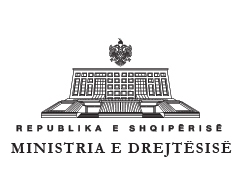 RAPORT MONITORIMIJANAR – MARS 2019STRATEGJIA NDËRSEKTORIALE E DREJTËSISË www.drejtesia.gov.alTabela e PërmbajtjesI.	Përmbledhje ekzekutive mbi monitorimin e Strategjisë Ndërsektoriale të Drejtësisë 2017-2020 dhe Planit të Veprimit për periudhën Janar – Mars 2019.	4Përmbledhje ekzekutive mbi reformën e sistemit të drejtësisë	6II.	  Metodologjia e monitorimit	12III.	Disbursimi financiar	14IV.	Progresi i zbatimit sipas objektivave	15Objektivi 1: Forcimi i pavarësisë, efikasitetit, efektshmerisë dhe llogaridhënies së institucioneve të sistemit të drejtësisë.	15Objektivi 2: Konsolidimi i edukimit dhe trajnimit ligjor, si dhe specializimi i magjistratëve dhe personelit të gjykatave.	17Objektivi 3: Përmirësimi i operimit të sistemit gjyqësor duke forcuar efikasistetin, transparencën dhe aksesueshmërinë  e tij në përputhje me standardet evropiane.	18Objektivi 4: Rritja e efikasitetit të sistemit të drejtësisë penale dhe masave anti-korrupsion nëpërmjet konsolidimit të misionit, statusit dhe funksioneve të institucioneve të drejtësisë penale.	19Objektivi 5: Përmirësimi i funksionimit të sistemit duke ofruar sisteme elektronike, procedura dhe facilitete moderne për zhvillimin e një bashkëpunimi të fortë ndërkombëtar.	20Objektivi 6: Rritja e mbrojtjes së të drejtave të njeriut në sistemin e institucioneve të vuajtjes së dënimit.	21Objektivi 7: Përmirësimi i funksionimit të Ministrisë së Drejtësisë dhe institucioneve të saj të varësisë krejtësisht të reja apo thelbësisht të ndryshuara.	22Objektivi 8: Përmirësimi i cilësisë së shërbimit të profesioneve ligjore dhe krijimi i kuadrit ligjor për arbitrazhin.	23V. Arritjet kryesore gjatë periudhës Janar – Mars 2019....…………………………..……….……  24VI.	Nevoja për rishikim të Planit të Veprimit të Strategjisë Ndërsektoriale të Drejtësisë	27VII. Konkluzione	27IX.Sfidat	28Aneks 1 – Progresi lidhur me paketën e 27 ligjeve të reformës në drejtësi 	29Aneks 2 – Plani i Veprimit në zbatim të Strategjisë Ndërsektoriale të Drejtësisë	31LISTA E SHKURTIMEVE   AKSHI	Agjencia Kombëtare e Shoqërisë së Informacionit ALBIS  	Sistemi i Menaxhimit Elektronik të Çështjeve të Përmbarimit GjyqësorAP  		Avokati i Popullit  ASHSGJ  	Arkivi Shtetëror i Sistemit GjyqësorDPB  		Drejtoria e Përgjithshme e Burgjeve  DPP 		Drejtoria e Përgjithshme e PërmbarimitDHKA 	Dhoma Kombëtare e AvokatisëDHKN 	Dhoma Kombëtare e NdërmjetësveDHKPGJP 	Dhoma Kombëtare e Përmbaruesve Gjyqësor PrivatGJK 		Gjykata KushtetueseGJL 		Gjykata e LartëILD 		Inspektori i Lartë i DrejtësisëIML		Instituti i Mjekësisë LigjoreKED 		Këshilli i Emërimeve në DrejtësiKLD  		Këshilli i Lartë i Drejtësisë KLGJ 		Këshilli i Lartë GjyqësorKLP 		Këshilli i Lartë i ProkurorisëKM  		Këshilli i Ministrave KSHB 		Komiteti Shqiptar i BirësimeveKSHNJ 	Komisioni Shtetëror për Ndihmën JuridikeMD  		Ministria e Drejtësisë  MFE 		Ministria e Financave dhe EkonomiseONM              Operacioni Ndërkombëtar i MonitorimitPP  		Prokuroria e Përgjithshme  PV   		Plani i Veprimit QPZ 		Qendra e Publikimeve ZyrtareSND 		Strategjia Ndërsektoriale e Drejtësisë 2017-2020SPAK 		Struktura e Posaçme Anti-KorrupsionSHM  		Shkolla e Magjistraturës SHP 		Shërbimi i ProvësVKM 		Vendim i Këshillit të MinistravePËRMBLEDHJE EKZEKUTIVE MBI MONITORIMIN E STRATEGJISË NDËRSEKTORIALE TË DREJTËSISË 2017-2020 DHE PLANIT TË VEPRIMIT PËR PERIUDHËN JANAR - MARS 2019.Strategjia Ndërsektoriale e Drejtësisë 2017-2020 dhe Plani i saj i Veprimit është miratuar nga Këshilli i Ministrave, me Vendimin 773, datë 02/11/2016. Misioni i kësaj strategjie është zbatimi i suksesshëm i reformave në sektorin e drejtësisë për të siguruar një sistem gjyqësor efektiv, efikas, të pavarur dhe transparent, në përputhje me praktikat më të mira evropiane.Strategjia ka tetë objektiva strategjike të nivelit të lartë, të cilat janë: Forcimi i pavarësisë, efikasitetit, efektivitetit dhe llogaridhënies së institucioneve të sistemit të drejtësisë.Konsolidimi i arsimit ligjor dhe trajnimit, si dhe specializimi i magjistratëve dhe personelit të gjykatave.Përmirësimi i operimit të sistemit gjyqësor duke forcuar efikasitetin, transparencën dhe qasjen e tij në përputhje me standardet evropiane.Rritja e efikasitetit të sistemit gjyqësor penal dhe masave antikorrupsion përmes konsolidimit të misionit, statusit dhe funksioneve të institucioneve të drejtësisë penale.Përmirësimi i funksionimit të sistemit të drejtësisë duke siguruar sisteme moderne elektronike dhe lehtësira për zhvillimin e bashkëpunimit të fuqishëm ndërkombëtar.Shtimi i mbrojtjes së të drejtave të njeriut në sistemin ndëshkimor.Përmirësimi i funksionimit të Ministrisë së Drejtësisë dhe institucioneve të saj vartëse.Përmirësimi i cilësisë së shërbimit të profesioneve ligjore dhe vendosja e një kuadri ligjor për arbitrazhin.Ky raport është hartuar në kuadër të zbatimit të Planit të Veprimit të Strategjisë Ndërsektoriale të Drejtësisë 2017 - 2020 dhe përbën raportin e parë të monitorimit për vitin 2019. Raporti mbulon progresin gjatë periudhës 1 janar 2019 deri më 31 mars 2019. Me qëllim monitorimin lidhur me arritjet, progresin apo/dhe sfidat drejt përmbushjes së objektivave të strategjisë, nëpërmjet raportimit të pikave të kontaktit është siguruar informacioni nga çdo institucion përgjegjës lidhur me zbatimin e SND-së.  Plani i Veprimit përbëhet nga 8 objektivat e mësipërme dhe përmban në total 201 nën-aktivitete. Me qëllim monitorimin e zbatimit të angazhimeve të ndërmarra, përsa i përket realizimit të nën-aktiviteteve, procesi i monitorimit është kryer në nivel objektivi. Vlerësimi i nivelit dhe statusit të zbatimit të nën-aktiviteteve të SND-s bazohet mbi informacionin e dhënë nga çdo njësi përgjegjëse. Ministria e Drejtësisë ka kryer vlerësimin e informacionit gjatë muajit prill 2019. Bazuar në një vlerësim të përgjithshëm të raportimit për periudhën janar - mars 2019, rezulton se niveli i zbatimit të masave të Planit të Veprimit është si më poshtë:Statusi i realizimit të nën-aktiviteteve sipas Objektiva 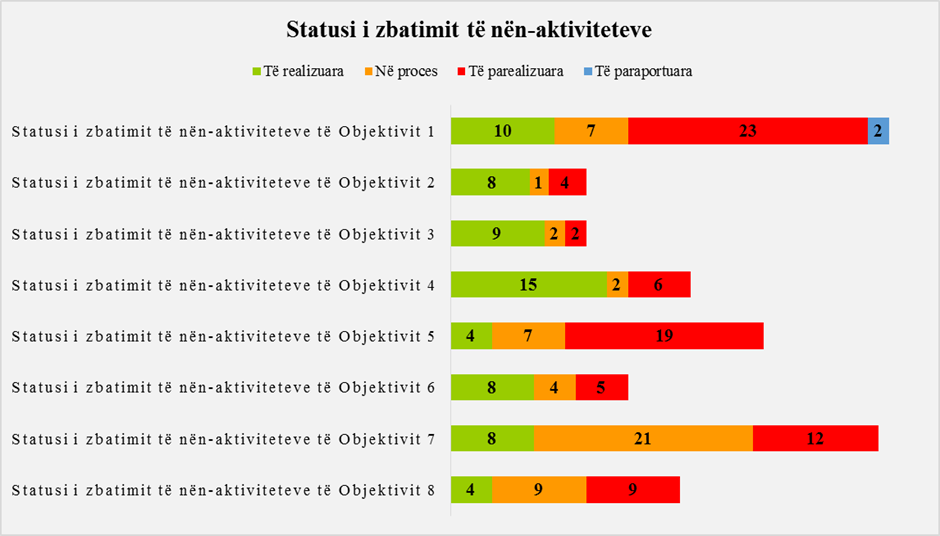 Progresi total i nën-aktiviteteve të Strategjisë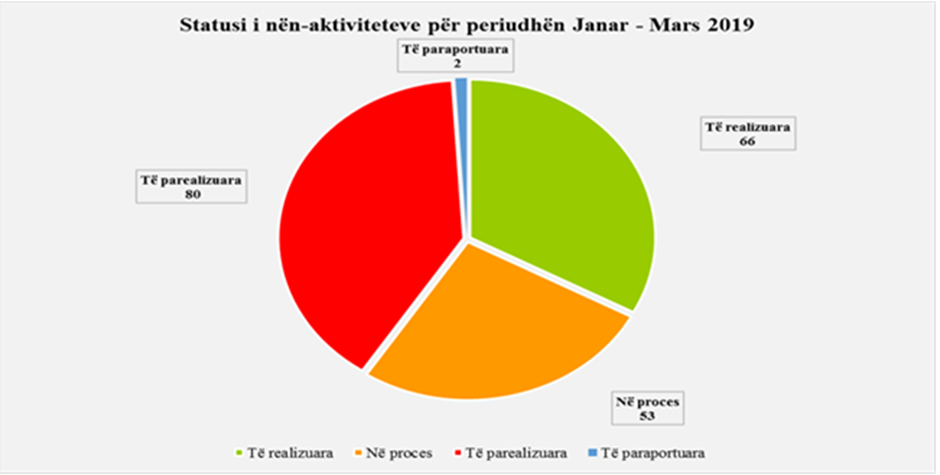 Për periudhën janar – mars 2019 nga 201 nën-aktivitete të parashikuara në Planin e Veprimit të Strategjisë janë realizuar 66 prej tyre, 53 janë ende në proces zbatimi, 80 nën-aktivitete të parealizuara, si dhe 2 nën-aktivitete të paraportuara nga institucioni përgjegjës. Përqindja ndaj totalit të progresit të zbatimit të Planit të Veprimit është në nivelin 33% për nën-aktivitetet të cilat janë të realizuara, 26% për nën-aktivitetet në proces, 40% për nën-aktivitetet të cilat do të zbatohen në vijim nga institucionet përgjegjëse dhe 1% nën-aktivitetet të paraportuara.PËRMBLEDHJE EKZEKUTIVE MBI REFORMËN E SISTEMIT TË DREJTËSISË Progresi në LegjislacionSistemi i drejtësisë në Shqipëri i është nënshtruar së fundmi një sërë reformash të thella, në funksion të përmbushjes së standarteve evropiane në këtë sistem. Përmes miratimit të Ligjit nr. 76/2016 "Për disa shtesa dhe ndryshime në ligjin nr. 8417/1998 "Kushtetuta e Republikës së Shqipërisë", e ndryshuar, Shqipëria filloi zbatimin e reformës në drejtësi. Ndryshimet kushtetuese dhe paketa e ligjeve organike të miratuara në kuadrin e reformës së drejtësisë përmbajnë dispozita të përcaktuara qartë që garantojnë pavarësinë, paanshmërinë, profesionalizmin, integritetin e sistemit gjyqësor, si dhe përmirësimin e mekanizmave llogaridhënës dhe monitorues të funksionimit të saj. Për më tepër, një paketë prej 27 ligjesh është planifikuar të miratohet, duke mbuluar të gjitha aspektet e reformës gjyqësore, ku deri më tani Kuvendi ka miratuar 22 prej tyre, si dhe një vendim, duke e përmbyllur kështu paketën e reformës së drejtësisë. Në muajin dhjetor 2018, Kuvendi miratoi Ligjin nr. 110/2018 “Për Noterinë”. Ligji përcakton rregullat për ushtrimin e profesionit të noterit, si dhe mënyrën e organizimit dhe funksionimit të shërbimit të noterisë në Republikën e Shqipërisë. Për më tepër, ligji përcakton dhe procedurat për provimin e pranimit në formimin fillestar, krijimin e pozicionit të zëvendësnoterit, kriteret dhe procedurat e përzgjedhjes së zëvendësnoterëve, mbikqyrjen dhe përgjegjësinë disiplinore, kompetencat, të drejtat, përgjegjësitë dhe detyrat, financimin e veprimtarisë noteriale, organizimin dhe funksionimin e Dhomës Kombëtare të Noterisë etj.Në muajin prill 2019, Kuvendi miratoi Vendimin Nr. 47/2019, datë 18.04.2019 “Për miratimin e Strategjisë për Edukimin Ligjor të Publikut 2019 – 2023”. Strategjia për edukimin ligjor të publikut (SELP) përcakton vizionin, objektivat strategjikë dhe specifikë të edukimit ligjor të publikut (ELP) përgjatë periudhës 2019-2023. SELP është dokumenti i parë strategjik i miratuar në Shqipëri me fokus të veçantë edukimin ligjor të qytetarëve. Vizioni i ELP për vitet e ardhshme është: Qytetarë më të ndërgjegjësuar për rëndësinë e njohjes së ligjit, të drejtave dhe detyrimeve të tyre, bazuar në nevojat specifike dhe nxitjen e aktivizimit qytetar për forcimin e shtetit të së drejtës.Në muajin prill 2019, Kuvendi i Shqipërisë miratoi ligjin nr. 25/2019 “Për organizimin dhe Funksionimin e Policisë Gjyqësore”. Ky ligj përcakton rregullat dhe parimet e përgjithshme në lidhje me: a) organizimin dhe funksionimin e shërbimeve dhe seksioneve të Policisë Gjyqësore; b) veprimtarinë e tyre hetimore; c) statusin e oficerëve të Policisë Gjyqësore; ç) raportet me prokurorinë dhe me institucionet shtetërore ku bëjnë pjesë.Në muajin maj 2019, Kuvendi i Shqipërisë miratoi ligjin nr. 26/2019 “Për disa ndryshime dhe shtesa në ligjin nr. 10031, datë 11.12.2008, “Për Shërbimin Përmbarimor Gjyqësor Privat”.	Organet e Qeversisjes së Sistemit të Drejtësisë Reforma në drejtësi ka sjellë ndryshime të rëndësishme në përcaktimet institucionale të gjyqësorit shqiptar. Institucionet ekzistuese janë modifikuar dhe institucione të reja janë krijuar nga amendamentet kushtetuese dhe ligjet specifike organike të lartpërmendura. Ministria e Drejtësisë me hyrjen në fuqi të ligjit nr. 96/2016, datë 06.10.2016 “Për statusin e gjyqtarëve dhe prokurorëve” nuk ushtron më kompetencën e kontrollit të veprimtarisë së prokurorive dhe gjykatave të shkallës së parë dhe të apelit, për hetimin e shkeljeve disiplinore dhe të dhënies së rekomandimeve për procedim disiplinor në rastin e prokurorëve dhe procedimin disiplinor në rastin e gjyqtarëve. Nga hyrja në fuqi e këtij ligji (22.11.2016), çdo ankesë apo informacion, që nga verifikimi paraprak rezulton se ka indicie të besueshme për shkelje disiplinore nga ana e magjistratit, i përcillet për verifikim dhe ndjekje të mëtejshme të procedurave KLGJ-së apo/dhe KLP-së.Institucionet e krijuara rishtazi dhe ato që parashikohen të ngrihen janë si në vijim:Këshilli i Emërimeve në Drejtësi (KED) – Kushtetuta dhe ligji nr. 115/2016. Këshilli i Lartë Gjyqësor (KLGJ) – Kushtetuta dhe ligji nr. 115/2016.Këshilli i Lartë i Prokurorisë (KLP) – Kushtetuta dhe ligji nr. 115/2016.Inspektori i Lartë i Drejtësisë (ILD) – Kushtetuta dhe ligji nr. 115/2016.Prokuroria e Posaçme kundër korrupsionit dhe krimit të organizuar – Kushtetuta dhe ligji nr. 95/2016.Njësia e Posaҫme Hetimore/Byroja Kombëtare e Hetimit – Kushtetuta dhe ligji nr. 95/2016.Gjykata kundër korrupsionit dhe Krimit të Organizuar – Kushtetuta dhe Ligji nr. 98/2016.Këshillat e Gjykatave – Ligji nr. 98/2016.Institucionet Ri-vlerësuese – Ligji nr. 84/2016.Përsa i përket institucioneve të krijuara rishtazi, një hap vendimtar në zbatimin e reformës në drejtësi shënoi ngritja e Këshillit të Lartë të Prokurorisë dhe ngritja e Këshillit të Lartë Gjyqësor, të cilat janë 2 shtyllat për një sistem gjyqësor të pavarur dhe cilësor. Mbështetur në Kushtetutën e Republikës së Shqipërisë dhe parashikimet e nenit 277, pika 3, të ligjit nr.115/2016 “Për organet e qeverisjes së Sistemit të Drejtësisë”, me besimin dhe angazhimin e plotë se do të sigurojë një sistem gjyqësor të drejtë i cili mbështetet në parimet e pavarësisë, llogaridhënies, transparencës dhe të efiçiencës, në mbledhjen e datës 12.12.2018 u krijua Këshillit të Lartë Gjyqësor.Që nga krijimi i KLGJ dhe deri më 03.05.2019, janë marrë 70 vendime, të cilat kanë pasur në fokus: rregullimin e veprimtarisë së KLGJ-së;mirë administrimin e gjykatave nëpërmjet rregulloreve të ndryshme si, skema e delegimit, transferimi i përkohshëm i gjyqtarëve, caktimi i gjyqtarëve për gjykimin në çështje të veçanta në gjykata të tjera, zgjedhja e zëvendëskryetarëve të gjykatave.statusin e gjyqtarëve duke përfshirë nisjen e procesit të emërimit të magjistratëve të rinj, nisjen e procedurës për caktimin e përkohshëm të gjyqtarëve në Gjykatat e Posaçme për Gjykimin e Veprave Penale të Korrupsionit dhe Krimit të Organizuar, mbarimin e statusit të magjistratit për shkak të daljeve në pension, përfundimit të mandatit, dorëheqjeve, etj. Pas zgjedhjes së organeve drejtuese, të kryetarit dhe të zëvendëskryetarit, si dhe të anëtarëve të cilat do të ushtrojnë detyrën me mandat 3-vjeçar, KLGJ ka miratuar rreth 7 vendime, të karakterit rregullator, si dhe 7 vendime të cilat kanë të bëjnë me ngritjen dhe përbërjen e komisioneve të përhershme dhe të komisioneve të përkohshme. Duke marrë në konsideratë problematikat e shfaqura, KLGJ ndërmori hapat e nevojshme për adresimin dhe zgjidhjen e tyre, konkretisht në lidhje me:Vakumin në sistemin e drejtimit në gjykata si pasojë e shkarkimit të kryetarëve të gjykatave gjatë procesit të rivlerësimit kalimtar;Caktimin e përkohshëm të gjyqtarëve pranë Gjykatave së Posaçme për Gjykimin e Veprave Penale të Korrupsionit dhe Krimit të Organizuar, kur ligji parashikonte një afat dyjavor nga krijimi i KLGJ-së;Nisje e procesit të emërimit dhe caktimi në detyrë i magjistratëve të cilët kanë përfunduar Shkollën e Magjistraturës (SHM)në vitin 2018 dhe pranimet e reja në SHM;Ngritja e strukturës përkatëse për vijimin e bashkëpunimit me institucionet e rivlerësimit kalimtar;Verifikimi i kritereve ligjore për kancelarët në detyrë;Ngritja e komisioneve të përhershme dhe komisioneve të përkohshme si një domosdoshmëri për të shqyrtuar çështje të veçanta;Vlerësimi i situatës dhe ngritja e komisionit për shqyrtimin e ankesave të subjekteve kundër vendimeve të Kryeinspektorit të ish Këshillit të Lartë të Drejtësisë;Trajtimi i një volumi të madh me kërkesa të ardhura nga gjykatat ku kërkohej delegimi i gjyqtarëve për gjykimin e çështjeve të caktuara;Ngritja e komisioneve dhe strukturës administrative në shërbim të KLGJ.Për të bërë të mundur përmbushjen e detyrimeve dhe përgjegjësive që Kushtetuta dhe kuadri ligjor ngarkon Këshillit të Lartë Gjyqësor, me vendimin nr.44, datë 12.03.2019, Këshilli miratoi strukturën organizative të administratës së tij. Kjo strukturë është miratuar dhe nga Kuvendi.Përsa i përket progresit të Këshillit të Lartë të Prokurorisë, reforma gjyqësore synon, ndër të tjera, forcimin dhe garantimin e pavarësisë së KLP. Këshilli i Lartë i Prokurorisë, sikurse parashikohet në nenin 149 të Kushtetutës, garanton pavarësinë, llogaridhënien, disiplinën, statusin dhe karrierën e prokurorëve të Republikës së Shqipërisë.Përkatësisht, më datë 11 dhjetor 2018, u mbajt Mbledhja e Përgjithshme e Prokurorëve për zgjedhjen e anëtarëve të Këshillit të Lartë të Prokurorisë. Në fund të procesit të votimit u përzgjodhën 6 prokurorë, si anëtarë të Këshillit të Lartë të Prokurorisë. Këshilli i Lartë i Prokurorisë mbajti takimin e parë më datë 19 dhjetor 2018, gjatë të cilit u zgjodh Kryetari dhe Zëvendëskryetari i Këshillit. Këshilli i Lartë i Prokurorisë, i themeluar tashmë, është autoriteti kompetent për emërimin e prokurorëve të Prokurorisë së Posaçme kundër Korrupsionit dhe Krimit të Organizuar. Në bazë të nenit 179/8 të Kushtetutës, të nenit 7 të ligjit “Për statusin e organizimit dhe funksionimin e institucioneve për të luftuar korrupsionin dhe krimin e organizuar” (këtej e tutje Ligji për SPAK) dhe të nenit 48/2 dhe 3 të ligjit “Për Statusin e Gjyqtarëve dhe Prokurorëve në Republikën e Shqipërisë”, Këshilli i Lartë i Prokurorisë njoftoi më 7 janar 2019 fillimin e procedurave për plotësimin e 15 pozicioneve vakante në Prokurorinë e Posaçme kundër Korrupsionit dhe Krimit të Organizuar. Në fund të afatit, më 21 shkurt 2019, 28 kandidatë kanë aplikuar ku vetëm 25 janë kualifikuar për të vazhduar më tej nga institucionet e ri-vlerësimit. Meqenëse një prej këtyre 25 kandidatëve është tani pjesë e KLP, ka vetëm 24 kandidatë për SPAK. Aplikuesit do t'i nënshtrohen procesit të vettingut nga Komisioni i Pavarur i Kualifikimeve dhe ata që vlerësohen pozitivisht nga Komisioni do të dorëzohen në Këshillin e Lartë të Prokurorisë, i cili do të zgjedhë dhe caktojë prokurorët në SPAK.Nga konstituimi i saj në dhjetor 2018, KLP është fokusuar në disa aktivitete si më poshtë:Rregullorja për Veprimtaritë Jashtë Funksionit të Prokurorëve u miratua në muajin shkurt 2019. Ky akt përcakton rregulla të detajuara që lidhen me aktivitetin e prokurorit të shkruajë, të publikojë, të japë leksione dhe mësimdhënie për çështjet ligjore dhe të marrë pjesë në veprimtari që lidhen me çështje ligjore, sistemin ligjor, administrimin e drejtësisë dhe çështje të tjera të lidhura me to (veprimtari jashtë funksionit) gjatë dhe jashtë orarit të punës dhe procedurën e pajisjes me autorizim nga ana e Këshillit të Lartë të Prokurorisë.Miratohet Rregullorja për Organizimin e Shortit për Përzgjedhjen e Dosjeve në kuadër të Procesit të Ri-vlerësimit;Përcaktimi i numrit të magjistratëve candidate për pranimin në trajnimin fillestar në Shkollën e Magjistraturës për vitin e ardhshëm akademik, si dhe në muajin prill 2019 u organizua provimi hyrës;Ka filluar procedura për emërimin e magjistratëve kandidatë të diplomuar në vitin 2018. Kërkesat e prokurorëve të vetëm janë duke u përfshirë dhe diskutuar në seancën plenare të Këshillit.Në mbledhjen plenare të datës 19 mars 2019, KLP vendosi:Miratimin e rregullores “Mbi ngritjen në detyrё të prokurorёve pranё Prokurorisё së Posaçme Kundër Korrupsionit dhe Krimit të Organizuar”.	Miratimin e Rregullores "Mbi kriteret dhe procedurën për përzgjedhjen e kandidatëve për Prokuror të Përgjithshëm në Republikën e Shqipërisë";Fillimin e procedurës për përzgjedhjen e kandidatëve për Prokuror të Përgjithshëm.Përsa i përket krijimit të Këshillit të Emërimeve të Drejtësisë (KED), në zbatim të nenit 149/d të Kushtetutës, kryen verifikimin e kushteve ligjore dhe vlerësimin e kritereve profesionale dhe morale të kandidatëve për Inspektor të Lartë të Drejtësisë, si dhe kandidatëve për anëtarë të Gjykatës Kushtetuese. Këshilli i Emërimeve në Drejtësi përbëhet nga 9 anëtarë të përzgjedhur me short, midis radhëve të gjyqtarëve dhe prokurorëve. Ata ushtrojnë mandatin e tyre për një vit.Më datë 7 dhjetor 2018, Kryetari i Kuvendit, në mbështetje të pikës 3 të nenit 149/d të Kushtetutës, nenit 284 të ligjit nr. 115/2016 “Për organet e qeverisjes së sistemit të drejtësisë”, si dhe Urdhrit nr. 2, datë 3.12.2018, të Kryetarit të Kuvendit  “Për përcaktimin e procedurës dhe rregullave të hedhjes së shortit për zgjedhjen e anëtarëve të Këshillit të Emërimeve në Drejtësi”, zhvilloi procedurën e hedhjes së shortit për zgjedhjen e anëtarëve të Këshillit të Emërimeve në Drejtësi (të përkohshëm). Në përfundim të hedhjes së shortit, u emëruan 8 anëtarë të Këshillit të Emërimit të Drejtësisë, si dhe tre anëtarë zëvendësues. Një nga anëtarët e KED, konkretisht Kryetari i Gjykatës Kushtetuese, u shkarkua nga detyra me një vendim përfundimtar të Kolegjit të Posaçëm të Apelimit. Rrjedhimisht, KED për vitin 2019 ka vetëm 7 anëtarë dhe tre anëtarë zëvendësues. Këshilli i Emërimeve në Drejtësi, i emëruar sipas këtij shorti, ushtron funksionin e tij për një vit kalendarik duke filluar nga data 1 janar 2019.Deri më datën 10 prill 2019, KED ka organizuar 15 mbledhje, në të cilat ka miratuar Rregulloren e Brendshme për organizimin dhe funksionimin e KED-së; vendimin mbi Procedurën e shortit të caktimit të relatorëve për pozicionet vakante në çdo institucion; miratimin e Aktit Normativ mbi përcaktimin e procedurave të verifikimit të kandidatëve për në Gjykatën Kushtetuese dhe Inspektorin e Lartë të Drejtësisë; miratimin e Akteve Normative mbi vlerësimin dhe renditjen e kandidatëve për në Gjykatën Kushtetuese dhe Inspektorin e Lartë të Drejtësisë, diskutimin në parim mbi Metodologjinë për Vlerësimin, Pikëzimin dhe Renditjen e Kandidatëve për Gjykatën Kushtetuese etj.Procesi i vlerësimit dhe ecuria e institucioneve ri-vlerësuese Komisioni i Pavarur i Kualikimit është organ i ri kushtetues, me mandat 5-vjeçar, i krijuar me ndryshimet e reja të Kushtetutës, si pjesë e paketës për Reformën në Drejtësi, për krijimin e një sistemi gjyqësor të pavarur dhe profesional të çliruar nga korrupsioni. Kuvendi i Shqipërisë me vendimin nr. 82/2017, datë 17.6.2017, miratoi në bllok listën me 12 komisionerë. Veprimtaria e Komisionit bazohet në Kushtetutën e Republikës së Shqipërisë dhe në ligjin nr.84/2016 “Për rivlerësimin kalimtar të gjyqtarëve dhe prokurorëve në Republikën e Shqipërisë”. Qëllimi i ligjit është rivlerësimi kalimtar i gjyqtarëve dhe prokurorëve (subjekteve të rivlerësimit) në Republikën e Shqipërisë.Komisioni vlerëson çështjet e subjekteve të rivlerësimit në 4 trupa gjykuese me 3 anëtarë secila, bazuar në tre kritere: Vlerësimi i pasurisë;Vlerësimi i figurës;Vlerësimi i aftësive profesionale.Gjatë muajit Janar 2019, Komisioni dha 3 vendime për shkarkimin nga detyra dhe 4 vendime për konfirmimin në detyrë të subjekteve të rivlerësimit.Gjatë muajit Shkurt 2019, Komisioni dha 5 vendime për shkarkimin nga detyra,  3 vendime për konfirmimin në detyrë dhe 1 vendim për ndërprerje të procesit të subjekteve të rivlerësimit.Gjatë muajit Mars 2019,  Komisioni  ka dhënë 5 vendime për shkarkimin nga detyra,  2 vendime për konfirmimin në detyrë dhe 13 vendime për përfundimin e procesit të subjekteve të rivlerësimit.Në total për përiudhën janar – mars 2019 Komisioni ka dhënë 36 vendime, nga të cilat: 9 vendime për konfirmimin në detyrë të 2 gjyqtarëve, 4 prokurorëve dhe 3 ndihmësve ligjorë;13 vendime për shkarkimin nga detyra të 7 gjyqtarëve, 5 prokurorëve dhe 1 këshilltari ligjor;1 vendim për ndërprerjen e procesit të rivlerësimit të 1 gjyqtari;  13 vendime për përfundimin e procesit të rivlerësimit të kryeinspektorit të ILD-së, 9 gjyqtarëve dhe 3 prokurorëve.Kolegji i Posaçëm i Apelimit vijon të ushtrojë funksionin e tij në procesin e rivlerësimit të gjyqtarëve dhe prokurorëve, pas paraqitjes së ankimit nga subjektet e rivlerësimit apo Komisioneri Publik ndaj vendimeve të Komisionit të Pavarur të Kualifikimit. Kolegji i Posaçëm i Apelimit është organi i vetëm gjyqësor që shqyrton ankimet e paraqitura nga subjektet e rivlerësimit apo Komisioneri Publik ndaj vendimeve të Komisionit të Pavarur të Kualifikimit.Për periudhën janar – 31 mars 2019, pranë KPA-së janë regjistruar 15 çështje të reja, ndërsa gjithsej, të regjistruara pranë KPA-së janë 55 çështje. Duke patur parasysh edhe çështjet e regjistruara në Kolegj në vitin 2018, për të cilat nuk ka përfunduar gjykimi, në total, çështje duke u shqyrtuar  janë 37 (tridhjetë e shtatë).Nga 37 çështje që janë duke u shqyrtuar, 7 (shtatë) janë nën gjykim (seancat janë planifikuar të zhvillohen në datat: 3, 16 dhe 18 prill (për proceset qe zhvillohen në dhomë këshillimi) dhe në datat 4, 12, 17 dhe 18 prill  (për proceset që zhvillohen në seancë publike), ndërsa  30 çështje (tridhjetë)  janë në përgatitje për gjykim. Deri në datën 31.03.2019 Kolegji i Posaçëm i Apelimit ka shpallur 18 vendime (nga të cilat 12 vendime i përkasin viti 2018 dhe 6 vendime periudhës janar - 31 mars 2019) të Juridiksionit të Rivlerësimit.Nga 18 çështjet të cilat kanë përfunduar, Kolegji i Posaçëm i Apelimit ka vendosur:Lënien në fuqi të Vendimit të Komisionit të Pavarur të Kualifikimit – në 13 vendime;Ndryshimin e vendimit të Komisionit të Pavarur të Kualifikimit, lidhur me përmbajtjen në dispozitiv për, ndalimin e subjekteve të rivlerësimit të emërohen gjyqtarë apo prokurorë të çdo niveli, anëtar i KLGJ ose KLP, Inspektor i Lartë i Drejtësisë    ose Prokuror i Përgjithshëm për një periudhë 15-vjeçare - në 2 vendime;Pushimin e shqyrtimit të çështjes për shkak të tërheqjes së ankimit nga ankuesi – në 1 vendim.Ndryshimin e vendimit të Komisionit të Pavarur të Kualifikimit, duke vendosur shkarkimin nga detyra të subjektit të rivlerësimit – në 2 vendime.Pjesëmarrja e publikut në denoncimin e fakteve është parashikuar në nenin 53 të ligjit nr.84/2016, sipas të cilit çdo person që është në dijeni të fakteve ose rrethanave që mund të përbëjnë prova në lidhje me kriteret e rivlerësimit, ka të drejtë të informojë drejtpërdrejte institucionet e rivlerësimit. Në këtë kuadër, deri më 31 mars 2019, në regjistrin e denoncimeve të publikut të KPA-së, janë regjistruar gjithsej 195 denoncime. Denoncuesit kanë marrë përgjigje zyrtare lidhur me ankimet e përcjella pranë Kolegjit. Institucioni i Komisionerëve Publikë si përfaqësues i interesit publik gjatë procesit të Reformës në Drejtësi, ushtron këto kompetenca:Ankimon në Kolegjin e Posaçëm të Apelimit pranë Gjykatës Kushtetuese vendimet e Komisionit të Pavarur të Kualifikimit, 15 ditë pas njoftimit (neni 63 i ligjit nr. 84/2016).Përgatit raportin me shkrim me arsyet e refuzimit për moszbatimin e rekomandimeve të Operacionit Ndërkombëtar të Monitorimit (ONM) për të paraqitur ankim në Kolegjin e Posaçëm të Apelimit (aneksi kushtetues, neni B “Operacioni Ndërkombëtar i Monitorimit).                                                                                                     Miraton rregulla për veprimtarinë e institucionit (neni 69/3 i ligjit nr. 84/2016).Institucioni i Komisionerëve Publikë, për periudhën janar - mars 2019, është njoftuar nga Komisioni i Pavarur i Kualifikimit (KPK) për 36 vendime. 3 prej tyre janë ankimuar dhe për 21 vendime është vendosur mosankim. Në proces shqyrtimi ishin 12 vendime të KPK-së.Në regjistrin e denoncimeve të publikut, për periudhën janar - mars 2019, janë regjistruar 66 denoncime.Aktet nënligjore dhe normative të miratuara nga Mbledhja e Komisionerëve Publikë.Rregullorja “Për veprimtarinë e Institucionit të Komisionerëve Publikë”;Rregullore e brendshme administrative e Institucionit të Komisionerëve Publikë;Rregullore për parandalimin e konfliktit të interesave, si dhe deklarimin e pasurive në ushtrimin e funksioneve publike në Institucionin e Komisionerëve Publikë;Rregullore “Për mbrojtjen, përpunimin, ruajtjen dhe sigurinë e të dhënave personale në Institucionin e Komisionerëve Publikë”;Rregullore për median.Ministria e Drejtësisë ka lehtësuar procesin e rivlerësimit në tre drejtime kryesore:Duke siguruar infrastrukturën e nevojshme për organet e rivlerësimit;Duke siguruar mjetet financiare për organet e rivlerësimit;Duke bashkëpunuar me organet e vetingut mbi kërkesat për informacion të paraqitura në kuadër të procesit të rivlerësimit profesional të subjekteve të rivlerësimit që po kryhen nga këto organe.METODOLOGJIA E MONITORIMITNë zbatim të Urdhrit të Kryeministrit Nr. 166, dt. 5.10.2017 “Për miratimin e strukturës dhe të organikës së Ministrisë së Drejtësisë,” pranë Ministrisë së Drejtësisë është ngritur Sektori i Monitorimit, Jetësimit të Prioriteteve dhe Statistikave, pranë Drejtorisë së Politikave dhe Strategjive në Fushën e Drejtësisë, e cila është struktura përgjegjëse për procesin monitorues dhe për hartimin e Raporteve të Monitorimit të Strategjive. Drejtoria e Politikave dhe Strategjive në Fushën e Drejtësisë kryen koordinimin me të gjitha institucionet përgjegjëse, si dhe më pas vijon me hartimin e raportit të monitorimit. Ky raport mbulon periudhën nga 1 janar deri në 31 mars 2019 dhe është hartuar mbi bazën e kontributit të dhënë nga të gjitha institucionet e përfshira në Planin e Veprimit të SND-së. Qëllimi është që të kemi informacion mbi arritjet e progresit dhe sfidat drejt përmbushjes së objektivave të strategjisë. Çdo institucion ka raportuar mbi nivelin e zbatimit të çdo politike dhe aktiviteti, buxhetin e alokuar, problemet e hasura dhe vlerësimin e progresit të strategjisë në tërësi. Me qëllim monitorimin e zbatimit të angazhimeve të ndërmarra, përsa i përket realizimit të nën-aktiviteteve, procesi i monitorimit është kryer në nivel objektivi. Verifikimi i të dhënave të raportuara është kryer pjesërisht online, për ato masa të cilat pikat e kontaktit kishin kryer raportimin, për të siguruar saktësinë e tyre. Trajtimi statistikor është kryer nëpërmjet kodifikimit të përgjigjeve bazuar në raportimet e mbledhura. Gjatë muajit mars 2019, Ministria e Drejtësisë në bashkëpunim me projektin EURALIUS ka hartuar Rregulloren e Brendshme të Komitetit të Monitorimit të SND, si dhe Rregulloren e Brendshme për Grupin e Punës të Strategjisë Ndërsektoriale të Drejtësisë për Koordinimin dhe Monitorimin e Zbatimit të Strategjisë Ndërsektoriale të Drejtësisë, e cila në vijim është dakortësuar dhe miratuar nga Komiteti Monitorues. Në rregullore specifikohet se përgjegjësitë institucionale për monitorimin e zbatimit të SND-së koordinohen nga një Grup Pune për Strategjinë Ndërsektoriale të Drejtësisë (GP). Gjithashtu, në rregullore propozohet që të mbahet dhe të zgjerohet ky grup pune në mënyrë që të përfshijë përfaqësues nga të gjitha institucionet e përfaqësuara në Komitetin e Monitorimit dhe të ngarkohen me përgjegjësi për monitorimin e nivelit operativ. Ky GP do të përbëhet nga “zbatues aktivë” të institucioneve dhe duhet të jetë përgjegjës për mbledhjen e informacionit lidhur me ecurinë e Planit të Veprimit. Ai duhet të mblidhet të paktën çdo tre muaj.Janë propozuar dy raporte për përpunim të mëtejshëm:Raportet e progresit të Planit të Veprimit do të paraqiten një herë në gjashtë muaj dhe vjetore;Monitorimi i raporteve të progresit kundrejt objektivave të Pasaportës së indikatorëve do të realizohet një herë në vit.Përsa më sipër, pas hartimit të draft-raporteve përmbledhëse mbi baza tremujore dhe nëntëmujore, Ministria e Drejtësisë dërgon dokumentin për konsultim pranë institucioneve raportuese, në mbështetje të procesit të monitorimit. Në përfundim të procesit konsultues, MD kryen reflektimin e komenteve/sugjerimeve relevante mbi draft-raportin e monitorimit para organizimit të takimeve mbi baza tremujore me Grupin e Punës për Strategjinë Ndërsektoriale të Drejtësisë.Përsa i përket hartimit të draft raporteve gjashtëmujore dhe vjetore, Ministria e Drejtësisë në mbështetje të procesit të monitorimit dërgon dokumentin për konsultim pranë institucioneve raportuese, shoqërisë civile, si dhe publikon draftin në faqen zyrtare të Ministrisë së Drejtësisë, ku caktohet dhe një adresë elektronike për marrjen e komenteve. Në përfundim të procesit konsultues, Ministria e Drejtësisë kryen reflektimin e komenteve/sugjerimeve relevante mbi draft-raportin e monitorimit para se të miratohet nga Mekanizmi Institucional i Monitorimit. Pas miratimit të Raporteve Gjashtëmujore dhe Vjetore të Monitorimit, Raporti përfundimtar publikohet në faqen zyrtare të Ministrisë së Drejtësisë.DISBURSIMI FINANCIARKostoja e përgjithshme për zbatimin e Planit të Veprimit për vitin 2017 - 2021 për Reformën e Sektorit të Drejtësisë është vlerësuar në 98,385,653 Euro. Në momentin e hartimit të planit të veprimit hendeku financiar është vlerësuar të jetë në masën 35% të totalit. Meqenëse hendeku financiar apo edhe kosto e përgjithshme e PV 2017-2021 nuk është rishikuar që prej aprovimit të Strategjisë, statistikat financiare të raportuara në vijim i referohen kostove të parashikuara në momentin e miratimit të planit të veprimit.Kostoja e përgjithshme për zbatimin e Planit të Veprimit për vitin 2017-2021 për Reformën e Sektorit të Drejtësisë shpërndahen si më poshtë mbi llojet e shpenzimeve dhe viteve:Për të eleminuar efektin financiar (hendekun financiar), është krijuar një fond rezervë për vitet 2017-2020.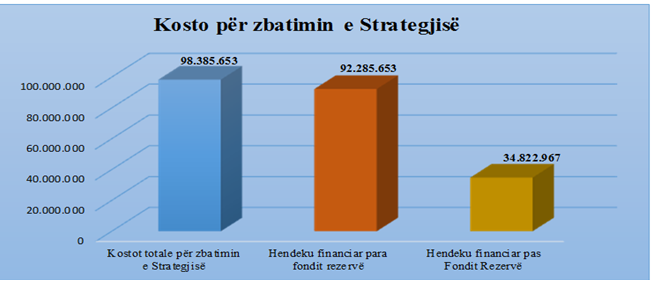 Në kuadër të monitorimit të zbatimit të aktiviteteve të planit të veprimit, institucioneve përgjegjëse u është kërkuar të raportojnë mbi masën e disbursimit financiar në bazë aktiviteti të kryer. Nga analiza për aktivitetet e raportuara rezulton se për periudhën janar – mars 2019 janë shpenzuar në total rreth 505,253,376 Lekë. PROGRESI I ZBATIMIT SIPAS OBJEKTIVAVEKy kapitull përshkruan progresin e arritur në kuadër të përmbushjes së secilit objektiv të Strategjisë dhe pasqyron grafikisht statusin e zbatimit të Strategjisë për periudhën janar – mars 2019.Objektivi 1: Forcimi i pavarësisë, efikasitetit, efektshmerisë dhe llogaridhënies së institucioneve të sistemit të drejtësisë.Numri i nën-aktiviteteve në zbatim sipas objektivit 1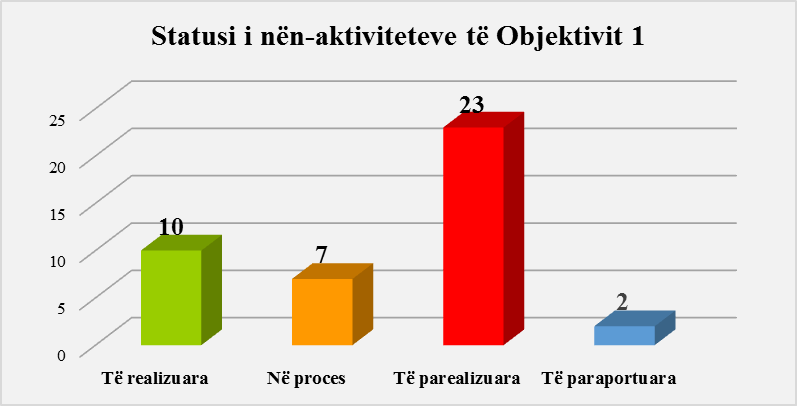 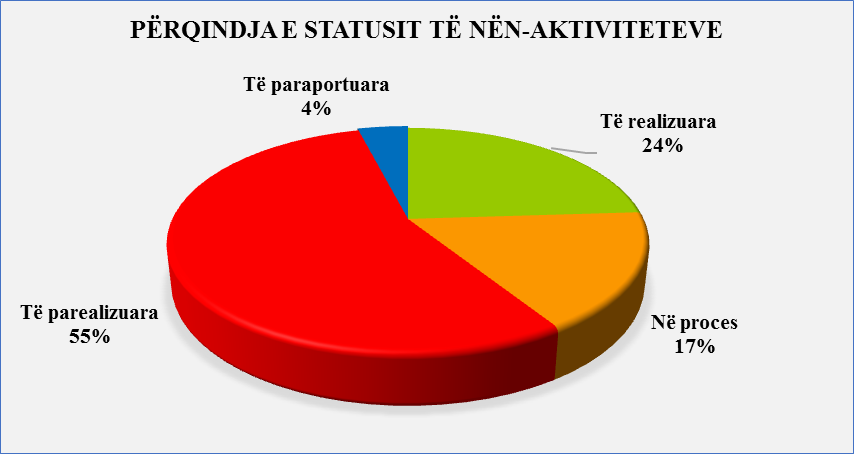 Rezulton se nga 42 nën-aktivitete të parashikuara në Planin e Veprimit të Strategjisë për objektivin 1 janë realizuar 10 prej tyre, 7 janë ende në proces zbatimi, 23 nën-aktivitete të parealizuara dhe 2 nën-aktivitete të paraportuara nga institucioni përgjegjës. Përqindja ndaj totalit të progresit të zbatimit të Planit të Veprimit për këtë objektiv është në nivelin 24% për nën-aktivitetet të cilat janë të realizuara, 17% nën-aktivitetet në proces, 55% nën-aktivitetet të cilat do të zbatohen në vijim nga institucionet përgjegjëse, si dhe 4% nën-aktivitetet të paraportuara.Objektivi 2: Konsolidimi i edukimit dhe trajnimit ligjor, si dhe specializimi i magjistratëve dhe personelit të gjykatave.Numri i nën-aktiviteteve në zbatim sipas objektivit 2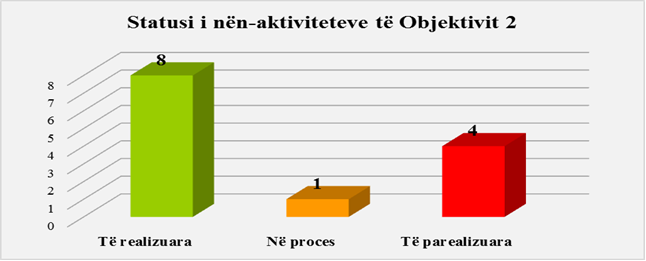 Rezulton se nga 13 nën-aktivitete të parashikuara në Planin e Veprimit të Strategjisë për objektivin 2 janë realizuar 8 prej tyre, 1 është ende në proces zbatimi dhe 4 nën-aktivitete janë të parealizuara nga institucionet përgjegjëse. Përqindja ndaj totalit të progresit të zbatimit të Planit të Veprimit për këtë objektiv është në nivelin 62% për nën-aktivitetet të cilat janë të realizuara, 8% nën-aktivitetet në proces, 30% nën-aktivitetet të cilat do të zbatohen në vijim nga institucionet përgjegjëse.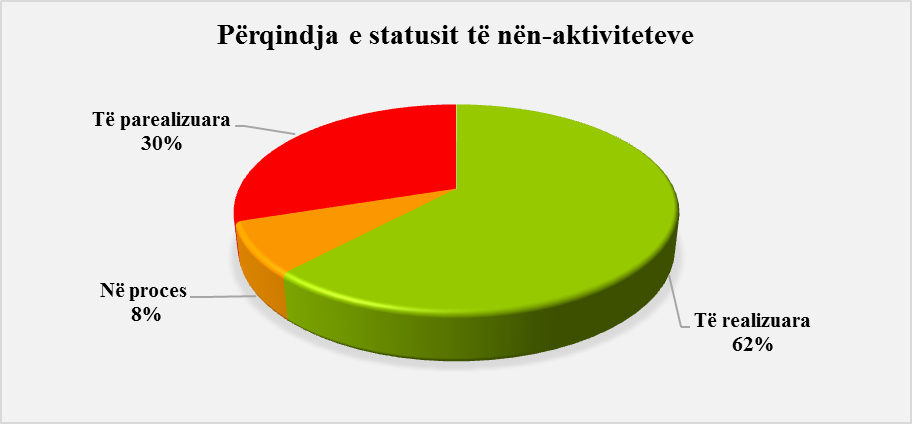 Objektivi 3: Përmirësimi i operimit të sistemit gjyqësor duke forcuar efikasistetin, transparencën dhe aksesueshmërinë  e tij në përputhje me standardet evropiane. Numri i nën-aktiviteteve në zbatim sipas objektivit 3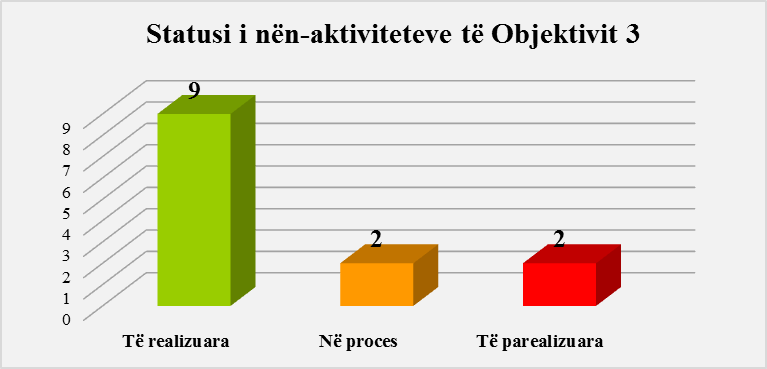 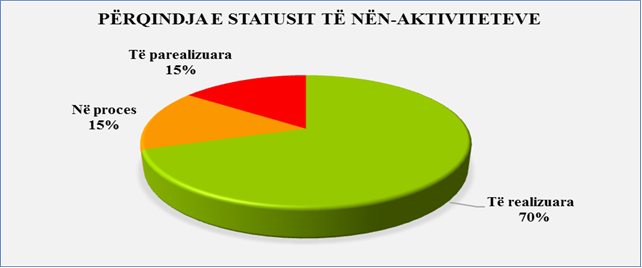 Rezulton se nga 13 nën-aktivitete të parashikuara në Planin e Veprimit të Strategjisë për objektivin 3 janë realizuar 9 prej tyre, 2 janë ende në proces zbatimi dhe 2 nën-aktivitete të parealizuara nga institucionet përgjegjëse. Përqindja ndaj totalit të progresit të zbatimit të Planit të Veprimit për këtë objektiv është në nivelin 70% për nën-aktivitetet të cilat janë të realizuara, 15% nën-aktivitetet në proces dhe 15% nën-aktivitetet të cilat do të zbatohen në vijim nga institucionet përgjegjëse.Objektivi 4: Rritja e efikasitetit të sistemit të drejtësisë penale dhe masave anti-korrupsion nëpërmjet konsolidimit të misionit, statusit dhe funksioneve të institucioneve të drejtësisë penale.Numri i nën-aktiviteteve në zbatim sipas objektivit 4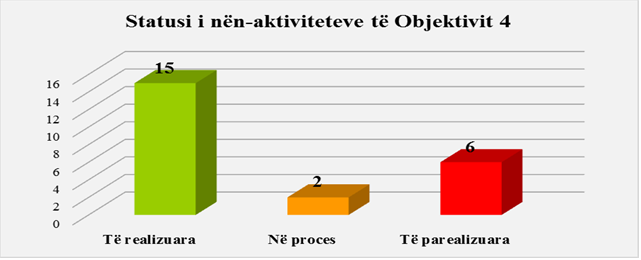 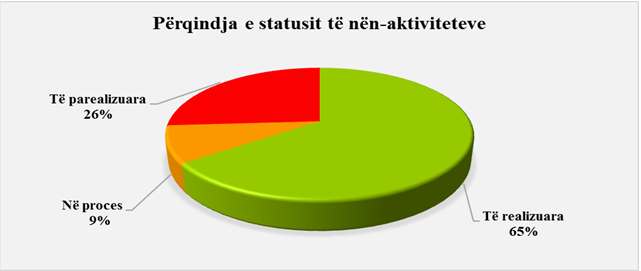 Rezulton se nga 23 nën-aktivitete të parashikuara në Planin e Veprimit të Strategjisë për objektivin 4 janë realizuar 15 prej tyre, 2 janë ende në proces zbatimi dhe 6 nën-aktivitete të parealizuara nga institucionet përgjegjëse. Përqindja ndaj totalit të progresit të zbatimit të Planit të Veprimit për këtë objektiv është në nivelin 65% për nën-aktivitetet të cilat janë të realizuara, 9% nën-aktivitetet në proces dhe 26% nën-aktivitetet të cilat do të zbatohen në vijim nga institucionet përgjegjëse.Objektivi 5: Përmirësimi i funksionimit të sistemit duke ofruar sisteme elektronike, procedura dhe facilitete moderne për zhvillimin e një bashkëpunimi të fortë ndërkombëtar.Numri i nën-aktiviteteve në zbatim sipas objektivit 5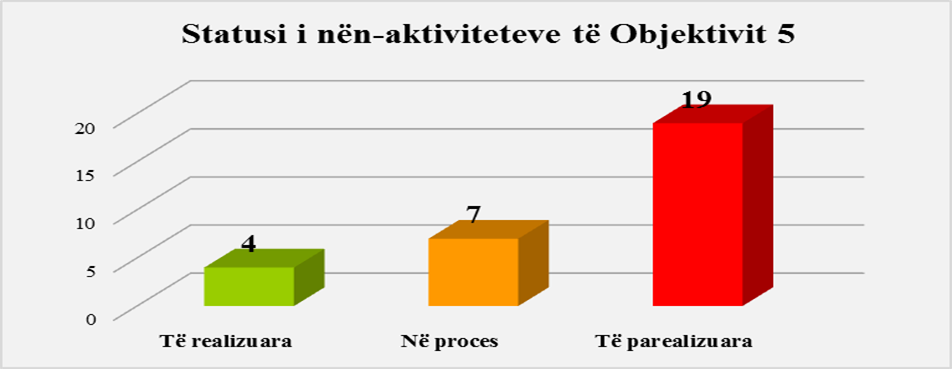 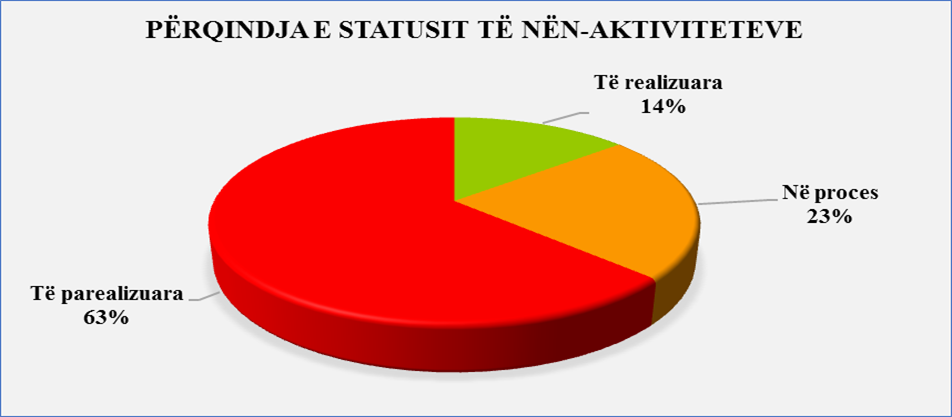 Rezulton se nga 30 nën-aktivitete të parashikuara në Planin e Veprimit të Strategjisë për objektivin 5 janë realizuar 4 prej tyre, 7 janë ende në proces zbatimi dhe 19 nën-aktivitete të parealizuara nga institucionet përgjegjëse. Përqindja ndaj totalit të progresit të zbatimit të Planit të Veprimit për këtë objektiv është në nivelin 14% për nën-aktivitetet të cilat janë të realizuara, 23% nën-aktivitetet në proces dhe 63% nën-aktivitetet të cilat do të zbatohen në vijim nga institucionet përgjegjëse.Objektivi 6: Rritja e mbrojtjes së të drejtave të njeriut në sistemin e institucioneve të vuajtjes së dënimit.Numri i nën-aktiviteteve në zbatim sipas objektivit 6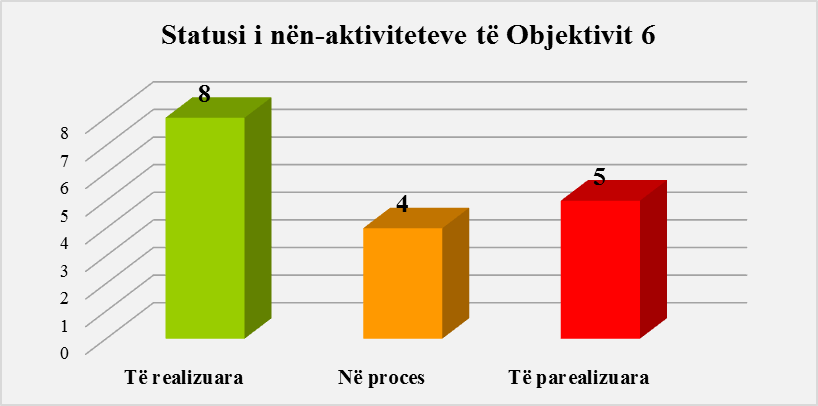 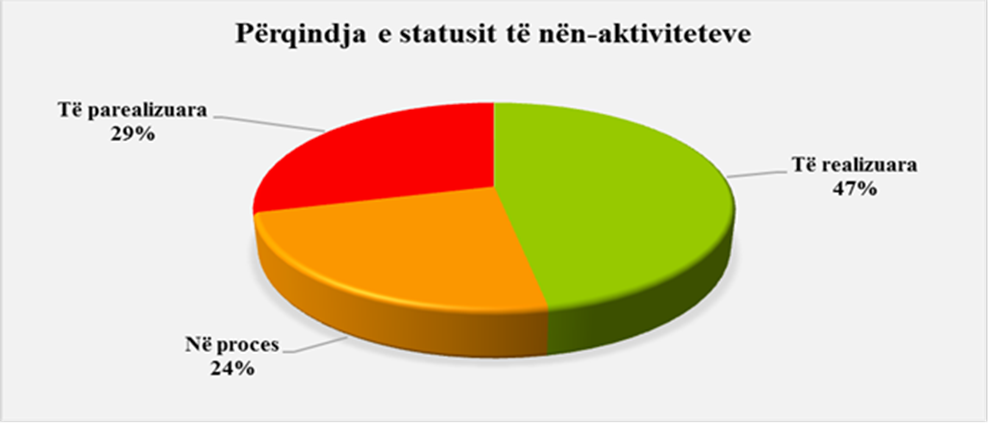 Rezulton se nga 17 nën-aktivitete të parashikuara në Planin e Veprimit të Strategjisë për objektivin 6 janë realizuar 8 prej tyre, 4 janë ende në proces zbatimi dhe 5 nën-aktivitete të parealizuara nga institucionet përgjegjëse. Përqindja ndaj totalit të progresit të zbatimit të Planit të Veprimit për këtë objektiv është në nivelin 47% për nën-aktivitetet të cilat janë të realizuara, 24% nën-aktivitetet në proces dhe 29% nën-aktivitetet të cilat do të zbatohen në vijim nga institucionet përgjegjëse.Objektivi 7: Përmirësimi i funksionimit të Ministrisë së Drejtësisë dhe institucioneve të saj të varësisë krejtësisht të reja apo thelbësisht të ndryshuara.Numri i nën-aktiviteteve në zbatim sipas objektivit 7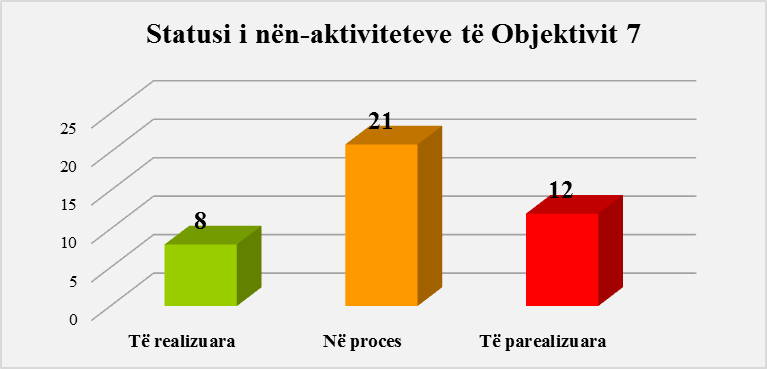 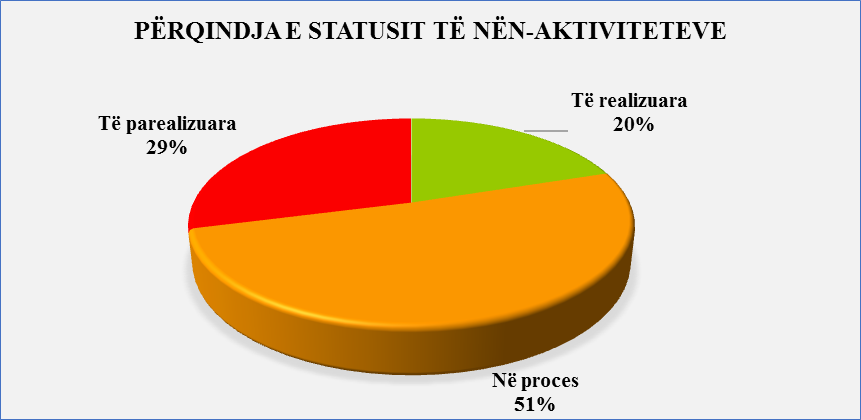 Rezulton se nga 41 nën-aktivitete të parashikuara në Planin e Veprimit të Strategjisë për objektivin 7 janë realizuar 8 prej tyre, 21 janë ende në proces zbatimi dhe 12 nën-aktivitete të parealizuara nga institucionet përgjegjëse. Përqindja ndaj totalit të progresit të zbatimit të Planit të Veprimit për këtë objektiv është në nivelin 20% për nën-aktivitetet të cilat janë të realizuara, 51% nën-aktivitetet në proces dhe 29% nën-aktivitetet të cilat do të zbatohen në vijim nga institucionet përgjegjëse.Objektivi 8: Përmirësimi i cilësisë së shërbimit të profesioneve ligjore dhe krijimi i kuadrit ligjor për arbitrazhin.Numri i nën-aktiviteteve në zbatim sipas objektivit 8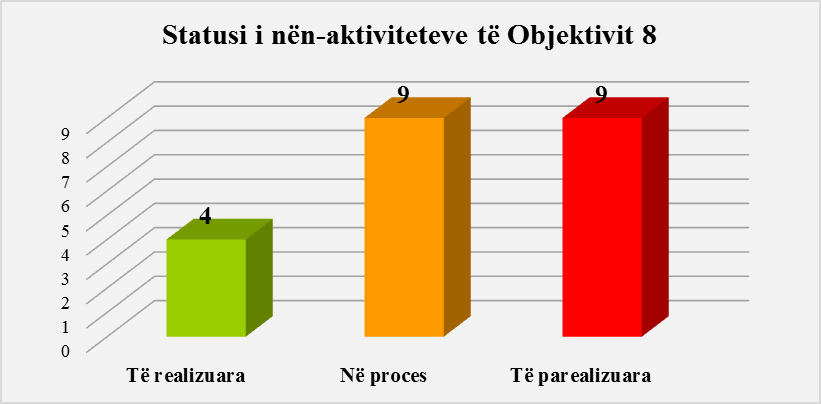 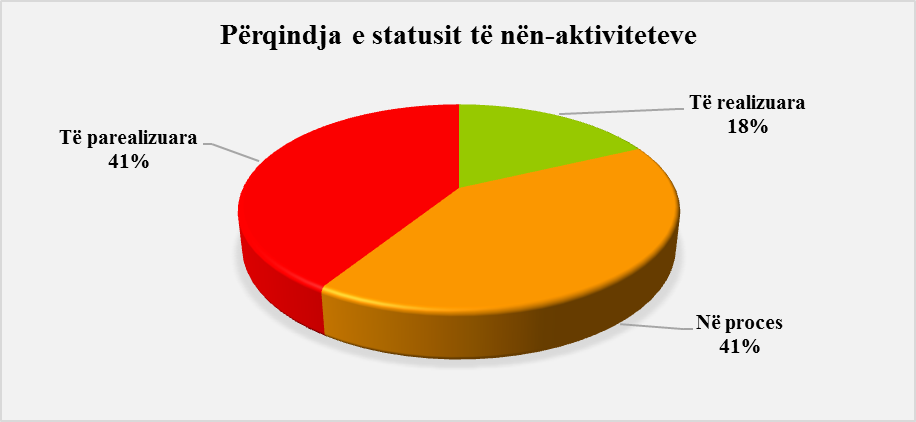 Rezulton se nga 22 nën-aktivitete të parashikuara në Planin e Veprimit të Strategjisë për objektivin 8 janë realizuar 4 prej tyre, 9 janë ende në proces zbatimi dhe 9 nën-aktivitete të parealizuara nga institucionet përgjegjëse. Përqindja ndaj totalit të progresit të zbatimit të Planit të Veprimit për këtë objektiv është në nivelin 18% për nën-aktivitetet të cilat janë të realizuara, 41% nën-aktivitetet në proces dhe 41% nën-aktivitetet të cilat do të zbatohen në vijim nga institucionet përgjegjëse.        V. ARRITJET KRYESORE GJATË PERIUDHËS JANAR – MARS 2019.Arritjet kryesore më të rëndësishme për periudhën tremujore, në zbatim të Planit të Veprimit të Strategjisë Ndërsektoriale të Drejtësisë janë si më poshtë vijon:Një hap vendimtar në zbatimin e reformës në drejtësi shënoi ngritja e Këshillit të Lartë të Prokurorisë dhe ngritja e Këshillit të Lartë Gjyqësor, gjatë muajit dhjetor 2018, të cilat janë dy shtyllat për një sistem gjyqësor të pavarur dhe cilësor. Për më tepër, nga periudha e krijimit deri në muajin mars 2019, KLGJ dhe KLP kanë marrë një sërë iniciativash dhe në këtë kuadër janë miratuar rregullore të ndryshme sipas fushës së përgjegjësisë së secilit institucion.Këshilli i Emërimeve në Drejtësi ka filluar punën zyrtarisht në datë 15.01.2019 dhe për periudhën 3 mujore, ka realizuar një punë voluminoze, delikate dhe produktive, duke miratuar të gjithë aktet dhe rregulloret e nevojshme për inicimin e procesit për përzgjedhjen e kandidatëve për anëtar të Gjykatës Kushtetuese dhe për Inspektorin e Lartë të Drejtësisë, si dhe Rregulloren e Brendshme “Për Funksionimin e KED”.Këshilli i Emërimeve në Drejtësi, në faqen e Gjykatës së Lartë, ka rubrikën e vet, ku është baza e të dhënat e nevojshme dhe e aksesueshme për të gjithë personat e interesuar. Në këtë faqe janë pasqyruar të gjitha mbledhjet e zhvilluar nga ana e këshillit, aktet e miratuara prej tij, listat me emërat përkatës të kandidatëve të cilët kanë aplikuar për një nga pozicionet në Gjykatën Kushtetuese dhe për Inspektor të Lartë të Drejtësisë, dokumentacioni i nevojshëm që duhet plotësuar dhe dorëzuar nga të gjithë kandidatët, si dhe çdo informacion tjetër të nevojshëm me qëllim bërjen publike dhe transparente të të gjithë procesit.Referuar ligjit 96/2016, kanë ndryshuar pagat e magjistratëve për vitin 2019. Zbatimi i sistemit të ri të pagave dhe përfitimeve të tjera për magjistratët kanë hyrë në fuqi në datën 1 janar 2019, sipas parashikimeve të ligjit “Për statusin e gjyqtarëve dhe prokurorëve në Republikën e Shqipërisë”.Përsa i përket trajnimeve të gjyqtarëve dhe prokurorëve, për periudhën tremujore, Shkolla e Magjistraturës ka realizuar në total 77 trajnime, në të cilat kanë marrë pjesë gjithsej 875 pjesëmarrës: 413 gjyqtarë, 188 prokurorë dhe 274 të tjerë (magjistratë të diplomuar, kandidatë për magjistratë, këshilltarë e ndihmës ligjorë, avokatë shteti, oficerë të policisë gjyqësore, avokatë, specialistë, lektorë).Tematikat e zhvilluara nga Shkolla e Magjistraturës në sesionet trajnuese janë nga fushat penale, civile, administrative si më poshtë: administrimi i gjykatave, falimentimi, të drejtat e njeriut, e drejta e BE-së, drejtësia penale për të mitur, pronësia, krimi mjedisor, trajnim trajnerësh, procedura civile dhe penale, trafikimi i qënieve njerëzore, dhuna në familje, pronësia intelektuale, etika profesionale, terrorizmi, shkrimi dhe arsyetimi i vendimeve gjyqësore, lufta kundër korrupsionit, lufta kundër krimit të organizuar etj.Është ndërtuar sistemi i integruar për publikimin e ligjeve të konsoliduara dhe akteve nënligjore të përmbledhjeve të legjislacionit sipas fushave (Arkiva Elektronike e QBZ), e cila ka përfunduar në datë 29.03.2019. Projekti ka arritur objektivin e përgjithshëm: krijimin e Sistemit të Arkivës Elektronike të Akteve, që shërben për rregjistrimin, editimin, publikimin, përditësimin, ruajtjen, administrimin dhe aksesimin e të gjithë akteve të botueshme në përputhje të plotë me legjislacionin shqiptar, politikat kombëtare dhe praktikave më të mira në botë në këtë drejtim. Me dorëzimin e sistemit, si pjesë integrale e sistemit, ka përfunduar popullimi i akteve ekzistuese për periudhën 2000 – 2018.Në muajin Janar 2019, Arkivi Shtetëror i Sistemit Gjyqësor në bashkëpunim me AKSHI-n, bëri të mundur publikimin e faqes zyrtare të Arkivit Shtetëror të Sistemit Gjyqësor: www.ashsgj.gov.al.Me mbështetjen e misionit EURALIUS V dhe USAID, si dhe në bashkëpunim me Shkollën e Magjistraturës, janë kryer një numër trajnimesh me anëtarët e KLGJ mbi planifikimin strategjik, menaxhimin e sistemit gjyqësor, etj.Përsa i përket krijimit të një sistemi të drejtë dhe funksional të  ndihmës juridike falas për individët dhe grupet në nevojë, bashkëpunimi mes KLGJ dhe Ministrisë së Drejtësisë ka nisur në përmbushje të këtij objektivi dhe konkretisht me përcaktimin e qendrave të para për ofrimin e ndihmës juridike falas në rrethet Tiranë, Shkodër, Vlorë dhe Durrës, pranë ambienteve të gjykatave respektive të shkallës së parë të rretheve.Për periudhën janar – mars 2019 është organizuar trajnimi 3 mujor online mbi “Drejtësinë Miqësore për të Miturit dhe të Drejtat e Fëmijëve” e organizuar nga Dhoma Kombëtare e Avokatisë në bashkëpunim me Programin HELP të Këshillit të Europës.Ministria e Drejtësisë është në ndjekje të vazhdueshme të procesit të Konsultimit Publik. Nga ana e Drejtorisë së Hartimit të Legjislacionit janë publikuar në faqen www.konsultimipublik.gov.al të gjitha aktet objekt të ligjit për njoftimin dhe konsultimin publik. Aktualisht për periudhën tremujore janë publikuar 5 projektligjet  e paketës penitenciare.Përsa i përket rritjes së mundësisë për punësimin e të burgosurve dhe ofrimin e programeve të edukimit/programeve të aftësive jetësore sipas standardeve evropiane të praktikave më të mira, Drejtoria e Përgjithshme e Burgjeve dhe institucionet në varësi kanë bashkëpunuar me Drejtoritë Rajonale të Formimit Profesional për zhvillimin e procesit të formimit profesional në IEVP. Si rezultat, për periudhën Janar-Mars 2019, kurset profesionale janë ofruar në 10 IEVP të cilat janë frekuentuar çdo muaj mesatarisht nga 454 të burgosur. Kurset e ofruara përfshijnë gjuhë e huaj, pikturë, pirografi, elektricist, turizëm, rrobaqepësi etj.Janë hartuar dhe vënë në zbatim programe edukuese për të burgosurit në prag lirimi. Qëllimi i këtyre programeve është ri-integrimi i suksesshëm në shoqëri i të burgosurve dhe parandalimi i sjelljeve recidiviste. Rehabilitimi i personave të burgosur, ish përdorues të lëndëve narkotike është një objektiv i veçantë i sektorit të edukimit. Në këtë kuadër ofrohen programe për personat e burgosur të cilët kanë qenë përdorues të lëndëve narkotike në jetën e lirë. Këto programe janë frekuentuar mesatarisht në  muaj nga 107 të burgosur.Numri mesatar i të burgosurve që ndoqën gjatë 1 muaji aktivitete të tjera edukuese në të gjithë sistemin e burgjeve është 2860. Gjatë janar - mars 2019 në IEVP janë zhvilluar nga Sektorët e Kujdesit Social mesatarisht 140 tema sociale në muaj dhe 26  recensione librash. Gjithashtu, janë zhvilluar 419 aktivitete ri-integruese.Janë hartuar dhe miratuar programet e trajnimit për stafin e ri civil. Programet janë pasuruar me module praktike për menaxhimin e personave me liri të kufizuar dhe drejtimin human të burgjeve. Për periudhën raportuese janë trajnuar afërsisht 40 staf civil multidisiplinar.Gjatë periudhës tremujore janë nënshkruar 8 marrëveshje bashkëpunimi me OJQ, ku qëllim kryesor i bashkëpunimit mbetet përmirësimi i kushteve të trajtimit të personave me liri të kufizuar në përputhje me standardet e Bashkimit Evropian.  Për periudhën raportuese është realizuar nga investimet e parashikuara furnizim dhe vendosje të pajisjeve fundore të vëzhgimit me kamera, sistem radiosh në IEVP Jordan Misja Tiranë.NEVOJA PËR RISHIKIM TË PLANIT TË VEPRIMIT TË STRATEGJISË NDËRSEKTORIALE TË DREJTËSISË Institucionet kanë raportuar nevojën për rishikimin e Planit të Veprimit të SND-së, në mënyrë që aktivitetet e saj të konvertohen në përfitime konkrete, për targetin të cilit i drejtohen, si dhe të fokusohen në çështjet më të domosdoshme për të gjitha institucionet e sistemit të drejtësisë.Kjo nevojë për rishikim lidhet kryesisht me faktorë si: moskrijimi në kohë i institucioneve të reja të sistemit të drejtësisë si Inspektori i Lartë i Drejtësisë, SPAK, si dhe Byroja Kombëtare e Hetimit.rishikimin e aktiviteteve dhe/apo treguesve të saj të zbatimit në mënyrë që të sigurohet një përputhshmëri më e mirë me realizimin e qëllimit; ndryshimin e përgjegjësisë institucionale për zbatim dhe/apo institucioneve bashkëpunuese, pasi jo në pak raste vihet re që ka problematikë në përcaktimin e institucionit përgjegjës për realizimin e një aktiviteti; ndryshimin dhe/apo buxhetimin aty ku mungon, të kostos financiare për çdo aktivitet; realizimin e gjithërfshirjes së aktorëve të sistemit të drejtësisë në planifikimin e aktiviteteve të Planit të Veprimit në përputhje me objektivat strategjikë, por dhe në kuadër të fushës së përgjegjësisë të çdo institucioni. KONKLUZIONERealizimi i reformës në drejtësi është një proces i vazhdueshëm ndërsektorial, ku vetë përcaktimi dhe matja e treguesve përfundimtar të suksesit është kompleks, sidomos në një kuadër ligjor dhe institucional në reformim të vazhdueshëm.Zbatimi i suksesshëm i reformave në sektorin e drejtësisë për të siguruar një sistem gjyqësor efektiv, efikas, të pavarur dhe transparent, në përputhje me praktikat më të mira evropiane mbetet misioni i kësaj strategjie.Gjatë kryerjes së procesit të monitorimit janë evidentuar disa problematika që vlerësohen se kanë ndikuar në nivelin e zbatueshmërisë së Planit të Veprimit. Ndër elementët më të rëndësishëm të cilët kanë ndikuar në realizimin e ulët të aktiviteteve të parashikuar në këtë Plan Veprimi janë si më poshtë:Moskrijimi në kohë i institucioneve të reja të sistemit të drejtësisë si: Inspektori i Lartë i Drejtësisë, SPAK dhe Byroja Kombëtare e Hetimit. Për më tepër, krijimi me vonesë i Këshillit të Lartë Gjyqësor dhe Këshillit të Lartë të Prokurorisë, gjatë muajit dhjetor 2018 dhe Këshillit të Emërimeve në Drejtësi, në muajin janar 2019, ka ndikuar në realizimin e ulët të aktiviteteve të Planit të Veprimit, i cili do të implementohet në vijim nga këto institucione. Për këtë arsye, duke qenë se një pjesë e madhe e aktiviteteve (rreth 65 nën-aktivitete në total) në këtë Plan Veprimi, kanë si institucione përgjegjëse për zbatimin e tyre pikërisht organet e reja të sistemit të drejtësisë, moskrijimi i tyre në kohë ka ndikuar në performancën e ulët të realizimit të Planit të Veprimit për këtë periudhë dhe njëkohësisht dhe në zbatimin e ulët të objektivave të përcaktuara në këtë strategji. Gjatë kësaj periudhe, zbatimi dhe monitorimi, si dy procese të ndërlidhura që kanë orientuar Ministrinë e Drejtësisë drejt reflektimit dhe konkluzioneve, mund të përmendim ndër më kryesoret: Nevojën për miratimin e draft-Planit të Veprimit sa më parë. Nevojën për miratimin e draft-Pasaportës së Treguesve të Strategjisë Ndërsektoriale të Drejtësisë.Hendeku financiar i Strategjisë mbetet ende problematik, si dhe prek direkt zbatueshmerinë e planit. Nevojitet prioritizimi i masave dhe mobilizimi i mekanizmave institucionalë për adresimin e hendekut financiar dhe gjetjes së burimeve financiare. Gjithashtu, ndërlidhja me PBA-në dhe parashikimi i mbulimit financiar nga Buxheti i Shtetit duhet të përmirësohet. Plani i ri i Veprimit duhet të trajtojë këto mangësi, duke adresuar kështu dhe raportimin financiar. Problematikë mbetet përgjegjshmëria e institucioneve për raportimin në kohë dhe me cilësi të informacionit mbi aktivitetet e Planit të Veprimit, si dhe informacionin mbi disbursimin financiar. Nevojitet një bashkëpunim më i lartë i Dhomave, në veçanti të Dhomës Kombëtare të Përmbaruesve Gjyqësor Privatë, për të kontribuar dhe raportuar lidhur me implementimin e Planit të Veprimit, në zbatim të Strategjisë Ndërsektoriale të Drejtësisë. SFIDATMe qëllim përmirësimin e zbatimit dhe rritjes së impaktit të Planit të Veprimit, sfidat e rëndësishme për periudhat vijuese të monitorimit janë: Sigurimi i një procesi gjithëpërfshirës dhe transparent konsultimi gjatë fazave të raportimit, monitorimit dhe rishikimit të Planit të Veprimit me institucionet përgjegjëse dhe grupet e interesit. Rritja e nivelit të përgjegjshmërisë dhe llogaridhënies nga strukturat e brendshme të institucioneve përgjegjëse edhe nëpërmjet fuqizimit të koordinimit ndërinstitucional. Kryerja e procesit të monitorimit periodik, diskutimit të gjetjeve dhe miratimit të raporteve respektive sipas afateve të përcaktuara. Rakordimi i informacionit të marrë nga pikat e kontaktit pranë Drejtorive të Financës, të institucioneve përkatëse, përpara momentit të raportimit pranë Ministrisë së Drejtësisë. Ndërlidhja me procesin e planifikimit buxhetor afatmesëm, në mënyrë që të sigurohet mbulimi i nevojshëm financiar nga Buxheti i Shtetit për ato masa që parashikohen të zbatohen nëpërmjet Buxhetit të Shtetit. Rritja e ndërgjegjësimit të institucioneve përgjegjëse të përfshira në Planin e Veprimit lidhur me rëndësinë që paraqet puna e vazhdueshme për zbatimin e duhur dhe në kohë të PV, si dhe mbi rëndësinë e procesit të raportimit.ANEKS 1Ligjet e miratuara nga paketa prej 27 ligjesh janë si më poshtë vijon:Ligji nr. 35/2017 “Për disa shtesa dhe ndryshime në ligjin nr. 7905, datë 21.3.1995 “Kodi i Procedurës Penale i Republikës së Shqipërisë”,  i ndryshuar;Ligji nr. 36/2017 “Për disa ndryshime dhe shtesa në ligjin nr. 7895, date 27.01.1995 “Kodi Penal i Republikës së Shqipërisë”, i ndryshuar”;Ligji nr. 37/2017 “Kodi i Drejtësisë për të Mitur”; Ligji nr. 32/2017 “Për disa ndryshime dhe shtesa në ligjin nr. 10173, datë 22.10.2009 “Për mbrojtjen e dëshmitarëve dhe bashkëpunëtorëve të drejtësisë”, i ndryshuar;Ligji nr. 69/2017 “Për disa ndryshime dhe shtesa në ligjin nr. 9157, datë 04.12.2003 “Për përgjimin e komunikimeve elektronike”, i ndryshuar”;Ligji nr. 70/2017 “Për disa shtesa dhe ndryshime në ligjin nr. 10192, datë 3.12.2009 “Për parandalimin dhe goditjen e krimit të organizuar, trafikimit dhe korrupsionit nëpërmjet masave parandaluese kundër pasurisë”;Ligji nr.43/2017 “Për disa ndryshime dhe shtesa  në  ligjin nr. 157/2013 “Për Masat kundër Financimit të Terrorizmit”;Ligji nr. 44/2017 “Për disa ndryshime dhe shtesa në ligjin nr. 9917, datë 19.5.2008 “Për parandalimin e pastrimit të parave dhe financimit të terrorizmit”, i ndryshuar;Ligji nr. 42/2017 “Për disa ndryshime dhe shtesa në ligjin “Për deklarimin dhe kontrollin e pasurive, të detyrimeve financiare të të zgjedhurve dhe të disa nëpunësve publikë”, i  ndryshuar;Ligji nr. 38/2017 “Për disa shtesa dhe ndryshime në ligjin nr. 8116, datë 29.3.1996, “Kodi i Procedurave Civile të Republikës së Shqipërisë”, i ndryshuar;Ligji nr. 40/2017 “Për disa ndryshime në ligjin nr. 8678, datë 14.05.2001, “Për organizimin dhe funksionimin e Ministrisë së Drejtësisë”, i ndryshuar;Ligji nr. 39/2017 “Për disa ndryshime dhe shtesa në ligjin nr. 49/2012, “Për organizimin dhe funksionimin e gjykatave administrative dhe gjykimin e mosmarrëveshjeve administrative”, i  ndryshuar”;Ligji nr. 41/2017 “Për një ndryshim dhe shtesë në ligjin nr. 152/2013, “Për nëpunësin civil”, i ndryshuar”;Ligji nr. 111/2017 “Për ndihmën juridike të garantuar nga shteti”;Ligji nr. 98/2017 “Për tarifat gjyqësore në Republikën e Shqipërisë”;Ligji nr.26/2018 “Për disa shtesa dhe ndryshime ne ligjin nr. 10385, datë 24.2.2011 “Për ndërmjetësimin në zgjidhjen e mosmarrëveshjeve”;Ligji 55/2018  “Për profesionin e avokatit në Republikën e Shqipërisë”;Ligji Nr.80/2018  “Për disa  ndryshime dhe  shtesa  në  ligjin nr. 8331, datë 21.4.1998 “Për ekzekutimin e vendimeve penale”, i ndryshuar;Ligji Nr.86/2018  “Për disa shtesa dhe ndryshime në ligjin nr. 10 018, datë 13.11.2008, “Për Avokaturën e Shtetit”;Ligji Nr. 110/2018 “Për Noterinë”;Ligji Nr. 25/2019 “Për organizimin dhe funksionimin e Policisë Gjyqësore”;Ligji 26/2019 “Për disa ndryshime dhe shtesa në ligjin nr. 10031, datë 11.12.2008, “Për Shërbimin Përmbarimor Gjyqësor Privat”;Vendimi i Kuvendit Nr. 47/2019, datë 18.04.2019 “Për miratimin e Strategjisë për Edukimin Ligjor të Publikut 2019 – 2023”.ANEKS 2Plani i Veprimit Strategjia Ndërsektoriale e Drejtësisë (Për periudhën janar - mars 2019)Objektivi 1: Forcimi i pavarësisë, efikasitetit, efektshmerisë dhe llogaridhënies së institucioneve të sistemit të drejtësisë.Objektivi 2: Konsolidimi i edukimit dhe trajnimit ligjor, si dhe specializimi i magjistratëve dhe personelit të gjykatave.Objektivi 3: Përmirësimi i operimit të sistemit gjyqësor duke forcuar efikasistetin, transparencën dhe aksesueshmërinë  e tij në përputhje me standardet evropiane.Objektivi 4: Rritja e efikasitetit të sistemit të drejtësisë penale dhe masave anti-korrupsion nëpërmjet konsolidimit të misionit, statusit dhe funksioneve të institucioneve të drejtësisë penale.Objektivi 5: Përmirësimi i funksionimit të sistemit duke ofruar sisteme elektronike, procedura dhe facilitete moderne për zhvillimin e një bashkëpunimi të fortë ndërkombëtar.Objektivi 6: Rritja e mbrojtjes së të drejtave të njeriut në sistemin e institucioneve të vuajtjes së dënimit.Objektivi 7: Përmirësimi i funksionimit të Ministrisë së Drejtësisë dhe institucioneve të saj të varësisë krejtësisht të reja apo thelbësisht të ndryshuara.Objektivi 8: Përmirësimi i cilësisë së shërbimit të profesioneve ligjore dhe krijimi i kuadrit ligjor për arbitrazhin.Kategoria20172018201920202021Totali% e totalit të përgjithshëmKapitale6.666.97814.425.0009.836.0005.240.0003.619.92239.787.90040,44%Pagat 	5.286.0605.346.06012.066.26012.106.26012.106.26046.910.90047,68%Trajnime885.000260.000310.000222.000195.0001.872.0001,90%Shpenz. tjera aktuale1.919.713707.2852.172.2852.590.2852.425.2859.814.8539,98%Totali i Përgjithshëm14,757,75120,738,34524,384,54520,158,54518,346,46798,385,653100.00%Shumanë EuroKostot totale për zbatimin e Strategjisë98,385,653Hendeku financiar para fondit rezervë92,285,653Hendeku financiar pas Fondit Rezervë34,822,967, specifikisht 35% të kostove totaleJanar – Mars 2019Janar – Mars 2019Janar – Mars 2019Statusi i zbatimit të nën-aktiviteteve të Objektivit 1Numri i nën-aktivitetevePërqindja ndaj totalit të Objektivit 1Të realizuara1024%Në proces717%Të parealizuara2355%Të paraportuara24%Totali42100%Janar – Mars 2019Janar – Mars 2019Janar – Mars 2019Statusi i zbatimit të nën-aktiviteteve të Objektivit 2Numri i nën-aktivitetevePërqindja ndaj totalit të Objektivit 2Të realizuara862%Në proces18%Të parealizuara430%Totali13100 %Janar – Mars 2019Janar – Mars 2019Janar – Mars 2019Statusi i zbatimit të nën-aktiviteteve të Objektivit 3Numri i nën-aktivitetevePërqindja ndaj totalit të Objektivit 3Të realizuara970%Në proces215%Të parealizuara215%Totali13100 %Janar – Mars 2019Janar – Mars 2019Janar – Mars 2019Statusi i zbatimit të nën-aktiviteteve të Objektivit 4Numri i nën-aktivitetevePërqindja ndaj totalit të Objektivit 4Të realizuara1565%Në proces29%Të parealizuara626%Totali23100 %Janar – Mars 2019Janar – Mars 2019Janar – Mars 2019Statusi i zbatimit të nën-aktiviteteve të Objektivit 5Numri i nën-aktivitetevePërqindja ndaj totalit të Objektivit 5Të realizuara414%Në proces723%Të parealizuara1963%Totali30100 %Janar – Mars 2019Janar – Mars 2019Janar – Mars 2019Statusi i zbatimit të nën-aktiviteteve të Objektivit 6Numri i nën-aktivitetevePërqindja ndaj totalit të Objektivit 6Të realizuara847%Në proces424%Të parealizuara529%Totali17100%Janar – Mars 2019Janar – Mars 2019Janar – Mars 2019Statusi i zbatimit të nën-aktiviteteve të Objektivit 7Numri i nën-aktivitetevePërqindja ndaj totalit të Objektivit 7Të realizuara820%Në proces2151%Të parealizuara1229%Totali41100 %Janar – Mars 2019Janar – Mars 2019Janar – Mars 2019Statusi i zbatimit të nën-aktiviteteve të Objektivit 8Numri i nën-aktivitetevePërqindja ndaj totalit të Objektivit 8Të realizuara418%Në proces941%Të parealizuara941%Totali22100 %AktivitetiPërshkrimi i AktivitetitInstitucioni përgjegjësKosto e vlerësuar e produktit (në Euro)Buxheti i alokuar për çdo aktivitetStatusi i aktivitetit për periudhën janar-mars 2019(E realizuar/në proces/parealizuar)Përshkrimi i arritjeve për periudhënjanar-mars 2019Objektivi 1: Forcimi i pavarësisë, efikasitetit, efektshmërisë dhe llogaridhënies së institucioneve të sistemit të drejtësisëObjektivi 1: Forcimi i pavarësisë, efikasitetit, efektshmërisë dhe llogaridhënies së institucioneve të sistemit të drejtësisëObjektivi 1: Forcimi i pavarësisë, efikasitetit, efektshmërisë dhe llogaridhënies së institucioneve të sistemit të drejtësisëObjektivi 1: Forcimi i pavarësisë, efikasitetit, efektshmërisë dhe llogaridhënies së institucioneve të sistemit të drejtësisëObjektivi 1: Forcimi i pavarësisë, efikasitetit, efektshmërisë dhe llogaridhënies së institucioneve të sistemit të drejtësisëObjektivi 1: Forcimi i pavarësisë, efikasitetit, efektshmërisë dhe llogaridhënies së institucioneve të sistemit të drejtësisëObjektivi 1: Forcimi i pavarësisë, efikasitetit, efektshmërisë dhe llogaridhënies së institucioneve të sistemit të drejtësisëAktivitet 1.01Forcimi i statusit të të gjithë gjyqtarëve dhe prokurorëve të të gjitha niveleve, përfshirë ndihmës-magjistratët/ këshilltarët ligjorë në përputhje me standardet evropiane që sigurojnë emërim dhe zhvillim të karrierës që janë të bazuara në meritë, janë objektive dhe transparente (duke përfshirë Gjykatën Kushtetuese). Ngritja e një sistemi të zhvillimit të karrierës për të gjithë profesionistët që janë pjesë e sistemit gjyqësor.Forcimi i statusit të të gjithë gjyqtarëve dhe prokurorëve të të gjitha niveleve, përfshirë ndihmës-magjistratët/ këshilltarët ligjorë në përputhje me standardet evropiane që sigurojnë emërim dhe zhvillim të karrierës që janë të bazuara në meritë, janë objektive dhe transparente (duke përfshirë Gjykatën Kushtetuese). Ngritja e një sistemi të zhvillimit të karrierës për të gjithë profesionistët që janë pjesë e sistemit gjyqësor.Forcimi i statusit të të gjithë gjyqtarëve dhe prokurorëve të të gjitha niveleve, përfshirë ndihmës-magjistratët/ këshilltarët ligjorë në përputhje me standardet evropiane që sigurojnë emërim dhe zhvillim të karrierës që janë të bazuara në meritë, janë objektive dhe transparente (duke përfshirë Gjykatën Kushtetuese). Ngritja e një sistemi të zhvillimit të karrierës për të gjithë profesionistët që janë pjesë e sistemit gjyqësor.Forcimi i statusit të të gjithë gjyqtarëve dhe prokurorëve të të gjitha niveleve, përfshirë ndihmës-magjistratët/ këshilltarët ligjorë në përputhje me standardet evropiane që sigurojnë emërim dhe zhvillim të karrierës që janë të bazuara në meritë, janë objektive dhe transparente (duke përfshirë Gjykatën Kushtetuese). Ngritja e një sistemi të zhvillimit të karrierës për të gjithë profesionistët që janë pjesë e sistemit gjyqësor.Forcimi i statusit të të gjithë gjyqtarëve dhe prokurorëve të të gjitha niveleve, përfshirë ndihmës-magjistratët/ këshilltarët ligjorë në përputhje me standardet evropiane që sigurojnë emërim dhe zhvillim të karrierës që janë të bazuara në meritë, janë objektive dhe transparente (duke përfshirë Gjykatën Kushtetuese). Ngritja e një sistemi të zhvillimit të karrierës për të gjithë profesionistët që janë pjesë e sistemit gjyqësor.Forcimi i statusit të të gjithë gjyqtarëve dhe prokurorëve të të gjitha niveleve, përfshirë ndihmës-magjistratët/ këshilltarët ligjorë në përputhje me standardet evropiane që sigurojnë emërim dhe zhvillim të karrierës që janë të bazuara në meritë, janë objektive dhe transparente (duke përfshirë Gjykatën Kushtetuese). Ngritja e një sistemi të zhvillimit të karrierës për të gjithë profesionistët që janë pjesë e sistemit gjyqësor.1.01.b Vënia në zbatim e ndryshimeve të niveleve të pagave dhe pagesave etj -Gjyqtarët e të gjitha gjykatave                                                                - Vënia në zbatim e ndryshimeve të  niveleve të pagave dhe pagesave etj - prokurorët                                                - Vënia në zbatim e ndryshimeve të niveleve të pagave dhe pagesave etj  - ndihmës magjistratët.(KLGJ, KLP)ZABGJ4,478,5673,186,864470,721284.366.451lekë për 349 magjistratë13.054.370 lekë për 32 ndihmës ligjorë/magjistratëNë procesKanë ndryshuar pagat e magjistratëve për vitin 2019; referuar ligjit 96/2016, pagat e reja kanë hyrë në fuqi në 1 janar 2019.Për 3-mujorin 2019, buxheti i realizuar (fakt) në shpenzime personeli për 349 magjistratë (nr.fakt) është 284,366,451 Lekë ose 2,280,405 eur;. Kursi i këmbimit sipas BSH datë 11/04/2019 është 1 euro = 124,7 lekë.  Për të njëjtën periudhë, buxheti i realizuar (fakt) në shpenzime personeli për 32 ndihmës ligjorë/ magjistratë (nr.fakt) është 13,054,370 lekë ose 104,686 eur;. Kursi i këmbimit sipas BSH datë 11/04/2019 është 1 euro = 124,7 lekë. 1.01.c Analiza e nevojave për trajnim.SHM, KLGJ, KLPE realizuarSHM: Ky aktivitet konsiderohet i realizuar sepse vlerësimi i nevojave për vitin akademik 2018-2019 ka përfunduar. 1.01.dKrijimi i kurrikulave/trajnimeve pilote.SHME realizuarKy aktivitet konsiderohet i realizuar sepse krijimi i kurrikulave për vitin akademik 2018-2019 ka përfunduar. 1.01.eTrajnimi i gjyqtarëve dhe prokurorëve. SHM6.916.250 lekëE realizuarTrajnimet që lidhen me këtë objektiv, realizuar në periudhën janar-mars 2019, janë: Numri total i trajnimeve: 77 trajnime, 69 prej të cilave janë financuar nga buxheti i Shkollës së Magjistraturës dhe 8 janë financuar nga donatorët.  Nr. total i pjesemarresve: 875 persona*, ndër të cilët 413 gjyqtarë, 188 prokurorë dhe 274 të tjerë. Në kategorinë “të tjerë” përfshihen: magjistratë të diplomuar, kandidatë për magjistratë, këshilltarë e ndihmës ligjorë, avokatë shteti, oficerë të policisë gjyqësore, avokatë, specialistë, lektorë.*Një pjesëmarrje cilësohet prania fizike e një magjistrati në të paktën një sesion trajnues.Tematikat e zhvilluara në sesionet trajnuese janë nga fushat penale, civile, administrative si më poshtë: administrimi i gjykatave, falimentimi, të drejtat e njeriut, e drejta e BE-së, drejtësia penale për të mitur, pronësia, krimi mjedisor, trajnim trajnerësh, procedura civile dhe penale, trafikimi i qënieve njerëzore, dhuna në familje, pronësia intelektuale, etika profesionale, terrorizmi, shkrimi dhe arsyetimi i vendimeve gjyqësore, lufta kundër korrupsionit, lufta kundër krimit të organizuar etj.1.01.fTrajnimi i anëtarëve të këshillave.KLGJNë procesMe mbështetjen e misionit EURALIUS V dhe USAID, si dhe në bashkëpunim me Shkollën e Magjistraturës, janë kryer një numër trajnimesh me anëtarët e KLGJ mbi planifikimin strategjik, menaxhimin e sistemit gjyqësor, etj. 1.01.gTrajnimi i nëpunësve civile që janë pjesë e sistemit gjyqësor.SHME realizuarE realizuar gjatë vitit 2018. Nuk ka zhvillime të reja për periudhën janar-mars 2019.Aktivitet 1.02Vënia në zbatim e ndryshimeve të sistemit dhe ndryshimeve organizative me qëllim përmirësimin e funksionimit dhe të efiçencës në kuadër të ndryshimeve kushtetuese.  Vënia në zbatim e ndryshimeve të sistemit dhe ndryshimeve organizative me qëllim përmirësimin e funksionimit dhe të efiçencës në kuadër të ndryshimeve kushtetuese.  Vënia në zbatim e ndryshimeve të sistemit dhe ndryshimeve organizative me qëllim përmirësimin e funksionimit dhe të efiçencës në kuadër të ndryshimeve kushtetuese.  Vënia në zbatim e ndryshimeve të sistemit dhe ndryshimeve organizative me qëllim përmirësimin e funksionimit dhe të efiçencës në kuadër të ndryshimeve kushtetuese.  Vënia në zbatim e ndryshimeve të sistemit dhe ndryshimeve organizative me qëllim përmirësimin e funksionimit dhe të efiçencës në kuadër të ndryshimeve kushtetuese.  Vënia në zbatim e ndryshimeve të sistemit dhe ndryshimeve organizative me qëllim përmirësimin e funksionimit dhe të efiçencës në kuadër të ndryshimeve kushtetuese.  1.02.cVënia në zbatim e ndryshimeve organizative, hartimi i sistemeve dhe procedurave - Hartimi i sistemeve dhe procedurave                                                                   Kosto e vënies në zbatim                                                Kosto stafi si pasojë e rritjes së pagës.GJK25,000                     34,699E paraportuar1.02.e reKosto stafi për 9 këshilltarë shtesë.GJK60,000E paraportuarAktiviteti 1.03Krijimi i një inspektorati të vetëm të pavarur përgjegjës për të hetuar shkeljet disiplinore të gjyqtarëve dhe prokurorëve dhe për të zhvilluar shërbime të tjera inspektimi në gjykata dhe prokurori në përputhje me standardet evropiane.Krijimi i një inspektorati të vetëm të pavarur përgjegjës për të hetuar shkeljet disiplinore të gjyqtarëve dhe prokurorëve dhe për të zhvilluar shërbime të tjera inspektimi në gjykata dhe prokurori në përputhje me standardet evropiane.Krijimi i një inspektorati të vetëm të pavarur përgjegjës për të hetuar shkeljet disiplinore të gjyqtarëve dhe prokurorëve dhe për të zhvilluar shërbime të tjera inspektimi në gjykata dhe prokurori në përputhje me standardet evropiane.Krijimi i një inspektorati të vetëm të pavarur përgjegjës për të hetuar shkeljet disiplinore të gjyqtarëve dhe prokurorëve dhe për të zhvilluar shërbime të tjera inspektimi në gjykata dhe prokurori në përputhje me standardet evropiane.Krijimi i një inspektorati të vetëm të pavarur përgjegjës për të hetuar shkeljet disiplinore të gjyqtarëve dhe prokurorëve dhe për të zhvilluar shërbime të tjera inspektimi në gjykata dhe prokurori në përputhje me standardet evropiane.Krijimi i një inspektorati të vetëm të pavarur përgjegjës për të hetuar shkeljet disiplinore të gjyqtarëve dhe prokurorëve dhe për të zhvilluar shërbime të tjera inspektimi në gjykata dhe prokurori në përputhje me standardet evropiane.1.03.bNdërtesë dhe infrastrukturë e re për inspektoratin                                                        Mobilim i Inspektoratit                                                      Makina për Inspektoratin.                                             ILDE parealizuarPër shkak të moskrijimit të ILD-së.1.03.cPajisje të IT për inspektoratin.ILD E parealizuarPër shkak të moskrijimit të ILD-së.1.03.dKrijimi i sistemit të menaxhimit të çështjeve për Inspektoratin e Lartë (menaxhimi i rasteve të inspektimit, ankesave dhe masave disiplinore.ILDE parealizuarPër shkak të moskrijimit të ILD-së.1.03.d-e reKosto korrente për mirëmbajtjen e sistemit të menaxhimit të cështjeve për Inspektoratin e Lartë.ILD20,000E parealizuarPër shkak të moskrijimit të ILD-së.1.03.eRekrutimi i punëmarrësve. ILD989,400E parealizuarPër shkak të moskrijimit të ILD-së.1.03.fAnaliza e nevojave të trajnimit.ILDE parealizuarPër shkak të moskrijimit të ILD-së.1.03.gKrijimi i kurrikulave / trajnimeve pilot.ILD35,000E parealizuarPër shkak të moskrijimit të ILD-së.1.03.hHartimi i rregullave dhe manualeve të brendshme. ILDE parealizuarPër shkak të moskrijimit të ILD-së.1.03.iAksesi tek bazat ndërkombëtare të të dhënave /bibliotekave.ILD20,000E parealizuarPër shkak të moskrijimit të ILD-së.Aktivitet 1.04  Riorganizimi i hartës gjyqësore dhe prokuroriale, si dhe e autoriteteve të tjera hetimore dhe shpërndarja e gjykatave, në përputhje me ndarjen e re territoriale, numrin e popullsisë dhe bllokimi i çështjeve gjyqësore, me qëllim forcimin e rolit dhe funksionimit të gjykatave dhe për të  siguruar aksesin në  drejtësi.Riorganizimi i hartës gjyqësore dhe prokuroriale, si dhe e autoriteteve të tjera hetimore dhe shpërndarja e gjykatave, në përputhje me ndarjen e re territoriale, numrin e popullsisë dhe bllokimi i çështjeve gjyqësore, me qëllim forcimin e rolit dhe funksionimit të gjykatave dhe për të  siguruar aksesin në  drejtësi.Riorganizimi i hartës gjyqësore dhe prokuroriale, si dhe e autoriteteve të tjera hetimore dhe shpërndarja e gjykatave, në përputhje me ndarjen e re territoriale, numrin e popullsisë dhe bllokimi i çështjeve gjyqësore, me qëllim forcimin e rolit dhe funksionimit të gjykatave dhe për të  siguruar aksesin në  drejtësi.Riorganizimi i hartës gjyqësore dhe prokuroriale, si dhe e autoriteteve të tjera hetimore dhe shpërndarja e gjykatave, në përputhje me ndarjen e re territoriale, numrin e popullsisë dhe bllokimi i çështjeve gjyqësore, me qëllim forcimin e rolit dhe funksionimit të gjykatave dhe për të  siguruar aksesin në  drejtësi.Riorganizimi i hartës gjyqësore dhe prokuroriale, si dhe e autoriteteve të tjera hetimore dhe shpërndarja e gjykatave, në përputhje me ndarjen e re territoriale, numrin e popullsisë dhe bllokimi i çështjeve gjyqësore, me qëllim forcimin e rolit dhe funksionimit të gjykatave dhe për të  siguruar aksesin në  drejtësi.Riorganizimi i hartës gjyqësore dhe prokuroriale, si dhe e autoriteteve të tjera hetimore dhe shpërndarja e gjykatave, në përputhje me ndarjen e re territoriale, numrin e popullsisë dhe bllokimi i çështjeve gjyqësore, me qëllim forcimin e rolit dhe funksionimit të gjykatave dhe për të  siguruar aksesin në  drejtësi.1.04.aAdaptimi i infrastrukturës në gjykata dhe prokurori me hartën e re gjyqësore duke mbyllur gjykata apo duke adaptuar të tjera.KLGJ, KLP                125,000Në procesBazuar në urdhërin nr. 78, të Kryetares së KLGJ është ngritur një grup pune me ekspertë nga KLGJ, Ministria e Drejtësisë, gjykata të niveleve të ndryshme dhe me mbështetjen e EURALIUS V dhe USAID. Janë zhvilluar deri më tani 3 takime dhe janë përcaktuar kriteret bazë mbi të cilat do të shqyrtohet ndarja e re territoriale.Ndryshimi i hartës gjyqësore dhe riorganizimi i gjykatave në përputhje me ndarjen e re territoriale, është në proces. Me përfundimin e tij, do të realizohet adaptimi i infrastrukturës në gjykata, duke analizuar gjëndjen ekzistuese dhe mundësitë konkrete sipas rastit.1.04.bOrganizimi i migrimit të çështjeve.KLGJ, KLP                                  6,000E parealizuarNë kuadër të realizimit më parë të aktivitetit 1.04.a.Aktivitet 1.05  Zbatimi i kornizës së re ligjore për rritjen, forcimin dhe përmirësimin e organizimit të  gjykatës dhe administratës gjyqësore për të arritur standardet evropiane të praktikave më të mira.  Zbatimi i kornizës së re ligjore për rritjen, forcimin dhe përmirësimin e organizimit të  gjykatës dhe administratës gjyqësore për të arritur standardet evropiane të praktikave më të mira.  Zbatimi i kornizës së re ligjore për rritjen, forcimin dhe përmirësimin e organizimit të  gjykatës dhe administratës gjyqësore për të arritur standardet evropiane të praktikave më të mira.  Zbatimi i kornizës së re ligjore për rritjen, forcimin dhe përmirësimin e organizimit të  gjykatës dhe administratës gjyqësore për të arritur standardet evropiane të praktikave më të mira.  Zbatimi i kornizës së re ligjore për rritjen, forcimin dhe përmirësimin e organizimit të  gjykatës dhe administratës gjyqësore për të arritur standardet evropiane të praktikave më të mira.  Zbatimi i kornizës së re ligjore për rritjen, forcimin dhe përmirësimin e organizimit të  gjykatës dhe administratës gjyqësore për të arritur standardet evropiane të praktikave më të mira.  1.05.aIdentifikimi i standardeve evropiane dhe ofrimi i një analize të boshllëqeve.MD, KLGJ, KME parealizuarPër periudhën janar – mars 2019 nuk ka zhvillime.1.05.bVlerësimi i nevojave për trajnim.SHM, KLGJE realizuarSHM: Ky aktivitet konsiderohet i realizuar sepse vlerësimi i nevojave për vitin akademik 2018-2019 ka përfunduar. 1.05.cPërpunimi i kurrikulave /trajnimit pilot. SHME realizuarKy aktivitet konsiderohet i realizuar sepse përpunimi i kurrikulave për vitin akademik 2018-2019 ka përfunduar. 1.05.dKrijimi i një  kursi trajnimi fillestar dhe të  vazhdueshëm për punonjësit e gjykatës (shih Objektivin 2, pika 2).SHM, KLGJ, KLP E parealizuar Duke pasur në vëmendje faktin që kjo është në përgjegjësi të KLGj dhe KLP, SHM është në pritje të fillimit të koordinimit nga dy institucionet përgjegjëse. 1.05.d+eRekrutimi i trajnuesve / Krijimi i një  kursi trajnimi fillestar dhe të  vazhdueshëm për punonjësit e gjykatës    (shih Objektivin 2, pika 2).SHM, KLGJ, KLP30,00077.000 lekëE realizuar Lidhur me organizimin në gjykata dhe administratën gjyqësore janë zhvilluar 3 aktivitetet trajnuese në lidhje me efiçencën gjyqësore dhe menaxhimin aktiv të çështjeve; menaxhimin e burimeve njerëzore; standardet dhe matja e performancës së gjykatave.Nga këto trajnime, 1 është organizuar nga buxheti i Shkollës dhe 2 të tjerët nga donatori. Numri total i pjesëmarrësve ka qenë 33 persona, prej të cilëve 4 gjyqtarë, 5 prokurorë dhe 24 të tjerë.1.05.fPërgatitja e rregullave dhe akteve nënligjore.KLGJ, KLPNë procesKLGJ ka marrë një sërë iniciativash dhe në këtë kuadër janë miratuar rregulla të detajuara mbi: Vendim Nr.1 datë 20.12.2018 - Mbi miratimin e rregullave për zgjedhjen e kryetarit dhe të zëvendëskryetarit të këshillit të lartë gjyqësor.Vendim Nr.7 datë 21.12.2018: Rregullore për miratimin e rregullave për zgjedhjen e zëvendëskryetarëve të gjykatave.Vendim Nr.13 datë 18.01.2019: mbi ngritjen dhe përbërjen e komisoneve të përhershme të Këshillit të Lartë GjyqësorVendim Nr.14 datë 22.01.2019: mbi fillimin e procesit të krijimit të skemës së delegimitVendim nr.15 datë 22.01.2019: ngritjen e komisionit të përkohshëm për vlerësimin etik dhe profesional në kuadër të procesit të rivlerësimit kalimtar të gjyqtarëveVendim Nr.22 datë 7.02.2019: Mbi miratimin e rregullores për kriteret dhe procedurën e funksionimit te skemës së delegimit të gjyqtaritVendim Nr.23 datë 7.02.2019: Mbi miratimin e rregullores për kriteret dhe procedurën e transferimit të përkohshëm të gjyqtaritVendim Nr.24 datë 7.02.2019: Mbi miratimin e rregullores për organizimin dhe funksionimin e komisionit të përkohshëm për vlerësimin etik dhe profesional në kuadër të procesit të rivlerësimit kalimtar të gjyqtarëveVendim Nr.25 datë 7.02.2019: mbi informacionin periodik të kryetarëve të gjykatave në lidhje me veprimtarinë gjyqësoreVendim Nr.30 datë 14.02.2019: mbi miratimin e vendimit për rregullat dhe procedurën e caktimit të gjyqtarit për gjykimin e një çështjeje gjyqësore të veçantë në një gjykatë tjetër, të ndryshme nga ajo ku ushtron funksionin në menyrë të përhershmeVendim nr.31 datë 14.02.2019: mbi ngritjen e komisionit të përkohshëm për shqyrtimin e ankimeve kundër vendimeve të kryeinspektorit të ish Këshillit të Lartë të Drejtësisë për arkivimin e ankesës ose pushimin e hetimit ndaj një gjyqtariVendim Nr.35 datë 19.02.2019: për caktimin e gjyqtarëve për gjykimin e çështjeve gjyqësore të veçanta në gjykata të tjera, të ndryshme nga ajo ku ushtrojnë funksionet në mënyrë të përhershmeVendim Nr.38 datë 28.02.2019: për pagesat e gjyqtarëve në ditët e pushimit javor dhe festave zyrtare.Vendim Nr.52 datë 27.03.2019: për miratimin e rregullores për organizimin dhe funksionimin e komisionit të përkohshëm për shqyrtimin e ankimeve kundër vendimeve të kryeinspektorit të ish-këshillit të lartë të drejtësisë për arkivimin e ankesës ose pushimin e hetimit ndaj një gjyqtari.KLP: Miratuar rregullorja pёr ngritjen nё detyrё pёr prokurorёt nё Prokurorinё e Posacme.Miratuar rregullorja pёr pёrzgjedhjen e Prokurorit tё Përgjithshёm.Miratuar rregullorja pёr vlerësimin jashtё funksionit tё magjistratëve.Aktivitet 1.06 Rritja e funksionimit të  KLGJ dhe zgjerimi i objektit të  kompetencave të  tij, duke i bërë  gjykatat më të larta pjesë  të objektit të  saj dhe duke zgjeruar funksionet, p.sh. në lidhje me TI, buxhetin gjyqësor, administrimin e gjykatave, raportimin dhe marrëdhëniet me publikun në bazë të standardeve Evropiane dhe  ndërkombëtare.Rritja e funksionimit të  KLGJ dhe zgjerimi i objektit të  kompetencave të  tij, duke i bërë  gjykatat më të larta pjesë  të objektit të  saj dhe duke zgjeruar funksionet, p.sh. në lidhje me TI, buxhetin gjyqësor, administrimin e gjykatave, raportimin dhe marrëdhëniet me publikun në bazë të standardeve Evropiane dhe  ndërkombëtare.Rritja e funksionimit të  KLGJ dhe zgjerimi i objektit të  kompetencave të  tij, duke i bërë  gjykatat më të larta pjesë  të objektit të  saj dhe duke zgjeruar funksionet, p.sh. në lidhje me TI, buxhetin gjyqësor, administrimin e gjykatave, raportimin dhe marrëdhëniet me publikun në bazë të standardeve Evropiane dhe  ndërkombëtare.Rritja e funksionimit të  KLGJ dhe zgjerimi i objektit të  kompetencave të  tij, duke i bërë  gjykatat më të larta pjesë  të objektit të  saj dhe duke zgjeruar funksionet, p.sh. në lidhje me TI, buxhetin gjyqësor, administrimin e gjykatave, raportimin dhe marrëdhëniet me publikun në bazë të standardeve Evropiane dhe  ndërkombëtare.Rritja e funksionimit të  KLGJ dhe zgjerimi i objektit të  kompetencave të  tij, duke i bërë  gjykatat më të larta pjesë  të objektit të  saj dhe duke zgjeruar funksionet, p.sh. në lidhje me TI, buxhetin gjyqësor, administrimin e gjykatave, raportimin dhe marrëdhëniet me publikun në bazë të standardeve Evropiane dhe  ndërkombëtare.Rritja e funksionimit të  KLGJ dhe zgjerimi i objektit të  kompetencave të  tij, duke i bërë  gjykatat më të larta pjesë  të objektit të  saj dhe duke zgjeruar funksionet, p.sh. në lidhje me TI, buxhetin gjyqësor, administrimin e gjykatave, raportimin dhe marrëdhëniet me publikun në bazë të standardeve Evropiane dhe  ndërkombëtare.1.06.cRekrutimi i punonjësve me integritet të  lartë  profesional dhe etik                                                                 Shpenzime operacionale dhe për mobilim                           Pajisj TI për zyrat                                                                5 makina.KLGJ631,693                    Në procesKLGJ ka miratuar strukturën organizative të administratës së Këshillit të Lartë Gjyqësor dhe po planifikon plotësimin e saj me punonjës me integritet të lartë profesional dhe etik. Njëkohësisht po bëhet ç’është e mundur që hapësirat ekzistuese të zyrave të përshtaten për një pjesë të stafit që pritet të rekrutohet, në pritje të një sistemimi më të përshtatshëm ku të mund të akomodohet i gjithë stafi.1.06.dAnaliza e nevojave të  trajnimit. KLGJE parealizuarPër periudhën janar – mars 2019 nuk ka zhvillime.1.06.eKrijimi i kurrikulave/ trajnimit pilot.KLGJE parealizuarPër periudhën janar – mars 2019 nuk ka zhvillime.1.06.fHartimi i rregullave dhe manualeve të brendshme. KLGJ, KLPNë procesKLGJ dhe KLP kanë marrë një sërë iniciativash dhe në këtë kuadër janë miratuar disa rregulla. Lutem referojuni nën-aktivitetit 1.05.f1.06.gAksesi në  bazat e të  dhënave / bibliotekat ndërkombëtare.KLGJE parealizuarPër periudhën janar – mars 2019 nuk ka zhvillime.1.06.hTrajnimi i nëpunësve civil të sistemit gjyqësor.KLGJE parealizuarPër periudhën janar – mars 2019 nuk ka zhvillime.Aktivitet 1.07   Krijimi i KLP dhe ngritja e kapaciteteve në bazë të standardeve moderne evropiane dhe zbatimi i ndryshimeve të fundit ligjore.    Krijimi i KLP dhe ngritja e kapaciteteve në bazë të standardeve moderne evropiane dhe zbatimi i ndryshimeve të fundit ligjore.    Krijimi i KLP dhe ngritja e kapaciteteve në bazë të standardeve moderne evropiane dhe zbatimi i ndryshimeve të fundit ligjore.    Krijimi i KLP dhe ngritja e kapaciteteve në bazë të standardeve moderne evropiane dhe zbatimi i ndryshimeve të fundit ligjore.    Krijimi i KLP dhe ngritja e kapaciteteve në bazë të standardeve moderne evropiane dhe zbatimi i ndryshimeve të fundit ligjore.    Krijimi i KLP dhe ngritja e kapaciteteve në bazë të standardeve moderne evropiane dhe zbatimi i ndryshimeve të fundit ligjore.    1.07.aIdentifikimi i godinës, specifikimet e projektit dhe plani i zhvendosjes.KLPE parealizuarNuk ka zhvillime për periudhën janar-mars 2019.1.07.cRekrutimi i punonjësve me integritet të  lartë  profesional dhe etik                                                                  Shpenzime të tjera                                                       Makina (5)                                                               Software, pajisje TI.KLP528,571              E parealizuarNuk ka zhvillime për periudhën janar-mars 2019.1.07.dAnaliza e nevojave të  trajnimit. KLPE parealizuarNuk ka zhvillime për periudhën janar-mars 2019.1.07.eHartimi i rregullave dhe manualeve të brendshme. KLPNë procesMiratuar rregullorja pёr ngritjen nё detyrё pёr prokurorёt nё Prokurorinё e Posacme.Miratuar rregullorja pёr pёrzgjedhjen e Prokurorit tё Përgjithshёm.Miratuar rregullorja pёr vlerësimin jashtё funksionit tё magjistratëve.1.07.fAksesi në bazat e të  dhënave /bibliotekat ndërkombëtare.KLPE parealizuar Nuk ka zhvillime për periudhën janar-mars 2019.Aktivitet 1.08 Rritja e efiçencës së Gjykatës së Lartë dhe zvogëlimi i barrës së çështjeve sipas standardeve të njohura evropiane për efiçencën e gjykatave.Rritja e efiçencës së Gjykatës së Lartë dhe zvogëlimi i barrës së çështjeve sipas standardeve të njohura evropiane për efiçencën e gjykatave.Rritja e efiçencës së Gjykatës së Lartë dhe zvogëlimi i barrës së çështjeve sipas standardeve të njohura evropiane për efiçencën e gjykatave.Rritja e efiçencës së Gjykatës së Lartë dhe zvogëlimi i barrës së çështjeve sipas standardeve të njohura evropiane për efiçencën e gjykatave.Rritja e efiçencës së Gjykatës së Lartë dhe zvogëlimi i barrës së çështjeve sipas standardeve të njohura evropiane për efiçencën e gjykatave.Rritja e efiçencës së Gjykatës së Lartë dhe zvogëlimi i barrës së çështjeve sipas standardeve të njohura evropiane për efiçencën e gjykatave.1.08.cAkses në libraritë dixhitale ligjore.KLGJE parealizuar Nuk ka zhvillime për periudhën janar-mars 2019.1.08.dTrajnim i stafit administrativ.KLGJE parealizuar Nuk ka zhvillime për periudhën janar-mars 2019.Aktivitet 1.09Krijimi i një Këshilli të Emërimeve në gjyqësor me qëllim që të rishikojë CV-të e anëtarëve të institucioneve të drejtësisë që zgjidhen nga Parlamenti me qëllim reduktimin e ndikimit politik. Krijimi i një Këshilli të Emërimeve në gjyqësor me qëllim që të rishikojë CV-të e anëtarëve të institucioneve të drejtësisë që zgjidhen nga Parlamenti me qëllim reduktimin e ndikimit politik. Krijimi i një Këshilli të Emërimeve në gjyqësor me qëllim që të rishikojë CV-të e anëtarëve të institucioneve të drejtësisë që zgjidhen nga Parlamenti me qëllim reduktimin e ndikimit politik. Krijimi i një Këshilli të Emërimeve në gjyqësor me qëllim që të rishikojë CV-të e anëtarëve të institucioneve të drejtësisë që zgjidhen nga Parlamenti me qëllim reduktimin e ndikimit politik. Krijimi i një Këshilli të Emërimeve në gjyqësor me qëllim që të rishikojë CV-të e anëtarëve të institucioneve të drejtësisë që zgjidhen nga Parlamenti me qëllim reduktimin e ndikimit politik. Krijimi i një Këshilli të Emërimeve në gjyqësor me qëllim që të rishikojë CV-të e anëtarëve të institucioneve të drejtësisë që zgjidhen nga Parlamenti me qëllim reduktimin e ndikimit politik. 1.09.eHartimi i rregullave dhe manualeve të brendshme. KEDE realizuarKED ka filluar punën zyrtarisht në datë 15.01.2019 dhe për periudhën 3 mujore, ka realizuar një punë voluminoze, delikate dhe produktive, duke miratuar këto akte:Rregulloren e Brendshme “Për Funksionimin e KED”, miratuar me vendimin nr. 1, datë 08.02.2019;Vendimin Nr. 2, Datë 15.02.2019 “Procedurën e Shortit të Caktimit të Relatorëve për Pozicionet Vakante në çdo Institucion”;Vendimin Nr. 4, Datë 11.03.2019 “Për Procedurën e Verifikimit të Kandidatëve për Pozicionet Vakante në Gjykatën Kushtetuese dhe të Inspektorit të Lartë të Drejtësisë”;Vendimin Nr. 5, Datë 02.04.2019 “Për Kriteret dhe Procedurën e Vlerësimit, Pikëzimit dhe Renditjes së Kandidatëve për Pozicionet Vakante në Gjykatën Kushtetuese dhe të Inspektorit të Lartë të Drejtësisë”;KED, ka miratuar të gjithë aktet dhe rregulloret e nevojshme për inicimin e procesit për përzgjedhjen e kandidatëve për anëtar të Gjykatës Kushtetuese dhe për Inspektorin e Lartë të Drejtësisë.Akti i fundit është miratuar në datë 02.04.2019.Sipas neni 219/3 të ligji nr.115/2016 “Për Organet e Qeverisjes së Sistemit të Drejtësisë”, KED mbështetet nga Gjykata e Lartë për të gjithë masat dhe infrastrukturën e nevojshme gjatë veprimtarisë së tij.Këshillit të Emërimeve në Drejtësi, gjatë kësaj periudhe 3 mujore ka paraqitur kërkesë për caktim fondesh dhe akoma nuk i është alokuar asnjë fond nga buxheti i shtetit dhe/ose donator.1.09.fAksesi në bazat e të  dhënave dhe manualet ndërkombëtare. KED20,000E realizuarKëshilli i Emërimeve në Drejtësi, në faqen e Gjykatës së Lartë, ka rubrikën e vet, ku është baza e të dhënat e nevojshme dhe e aksesueshme për të gjithë personat e interesuar.Në këtë faqe janë pasqyruar të gjitha mbledhjet e zhvilluar nga ana e këshillit, aktet e miratuara prej tij, listat me emërat përkatës të kandidatëve të cilët kanë aplikuar për një nga pozicionet në Gjykatën Kushtetuese dhe për Inspektor të Lartë të Drejtësisë,  dokumentacioni i nevojshëm që duhet plotësuar dhe dorëzuar nga të gjithë kandidatët, si dhe çdo informacion tjetër të nevojshëm me qëllim bërjen publike dhe transparente të të gjithë procesit.Duhet theksuar se kjo bazë të dhënash gjatë gjithë kohës është në përditësim dhe rregullim të vazhdueshëm duke e bërë aksesin edhe më të thjeshtuar dhe gjithëmon në kuadër të trasparencës.Sipas neni 219/3 të ligji nr.115/2016 “Për Organet e Qeverisjes së Sistemit të Drejtësisë”, KED mbështetet nga Gjykata e Lartë për të gjithë masat dhe infrastrukturën e nevojshme gjatë veprimtarisë së tij.Këshillit të Emërimeve në Drejtësi, gjatë kësaj periudhe 3 mujore ka paraqitur kërkesë për caktim fondesh dhe akoma nuk i është alokuar asnjë fond nga buxheti i shtetit dhe/ose donator.Aktivitet 1.10 Përmirësimi i sistemit të arkivës të gjyqësorit nëpërmjet zbatimit dhe funksionimit të arkivës qendrore të gjykatave.Përmirësimi i sistemit të arkivës të gjyqësorit nëpërmjet zbatimit dhe funksionimit të arkivës qendrore të gjykatave.Përmirësimi i sistemit të arkivës të gjyqësorit nëpërmjet zbatimit dhe funksionimit të arkivës qendrore të gjykatave.Përmirësimi i sistemit të arkivës të gjyqësorit nëpërmjet zbatimit dhe funksionimit të arkivës qendrore të gjykatave.Përmirësimi i sistemit të arkivës të gjyqësorit nëpërmjet zbatimit dhe funksionimit të arkivës qendrore të gjykatave.Përmirësimi i sistemit të arkivës të gjyqësorit nëpërmjet zbatimit dhe funksionimit të arkivës qendrore të gjykatave.1.10.cPërmirësime të IT.MD (KLGJ, për t`u konfirmuar)  AKSHI, Arkivi Shtetëror i Sistemit Gjyqësor.25,000E realizuarNë janar të vitit 2018, në zbatim të Vendimit nr. 673, datë 22.11.2017 “Për riorganizimin e Agjencisë Kombëtare të Shoqërisë së Informacionit”, AKSHI ka mundësuar ofrimin e shërbimit të internetit për Arkivin Shtetëror të Sistemit Gjyqësor.Në prill të vitit 2018, në bazë të Rregullores së Administrimit të Domaineve nën:  .al dhe nën domainet .com.al, .org.al, .gov.al, .edu.al, .mil.al dhe .net.al e miratuar me vendimin e Këshillit Drejtues ERT Nr. 437 datë 21.02.2008, AKEP ka mundësuar rregjistrimin e emrit të domain-it: ashsgj.gov.al.Në prill të vitit 2018, në zbatim të Vendimit nr. 673, datë 22.11.2017 “Për riorganizimin e Agjencisë Kombëtare të Shoqërisë së Informacionit”, AKSHI ka mundësuar instalimin e qendërzuar të programit Symantec Endpoint Protection për 6 përdorues (nëpunës të ASHSGJ-së).Në maj të vitit 2018, në zbatim të Vendimit nr. 673, datë 22.11.2017 “Për riorganizimin e Agjencisë Kombëtare të Shoqërisë së Informacionit”, AKSHI ka mundësuar hostimin e domainit dhe ofrimin e postës elektronike për punonjësit e ASHSGJ-së, si dhe në Janar 2019, ASHSGJ në bashkëpunim me AKSHI-n, bëri të mundur publikimin e faqes zyrtare të Arkivit Shtetëror të Sistemit Gjyqësor: www.ashsgj.gov.al1.10. e reBurime njerëzore për dixhitalizimin dhe hedhjen e të dhënave.MD (KLGJ, për t`u konfirmuar)E parealizuarProçesi i dixhitalizimit nuk ka filluar ende, si rrjedhojë ASHSGJ nuk ka burime njerëzore për dixhitalizimin dhe hedhjen e të dhënave.AktivitetiPërshkrimi i AktivitetitInstitucioni përgjegjësKosto e vlerësuar e produktit (në Euro)Buxheti i alokuar për çdo aktivitetStatusi i aktivitetit për periudhën janar-mars 2019(E realizuar/në proces/parealizuar)Përshkrimi i arritjeve për periudhënjanar-mars 2019Objektivi 2: Konsolidimi i edukimit dhe trajnimit ligjor si dhe specializimi i magjistratëve dhe personelit të gjykataveObjektivi 2: Konsolidimi i edukimit dhe trajnimit ligjor si dhe specializimi i magjistratëve dhe personelit të gjykataveObjektivi 2: Konsolidimi i edukimit dhe trajnimit ligjor si dhe specializimi i magjistratëve dhe personelit të gjykataveObjektivi 2: Konsolidimi i edukimit dhe trajnimit ligjor si dhe specializimi i magjistratëve dhe personelit të gjykataveObjektivi 2: Konsolidimi i edukimit dhe trajnimit ligjor si dhe specializimi i magjistratëve dhe personelit të gjykataveObjektivi 2: Konsolidimi i edukimit dhe trajnimit ligjor si dhe specializimi i magjistratëve dhe personelit të gjykataveObjektivi 2: Konsolidimi i edukimit dhe trajnimit ligjor si dhe specializimi i magjistratëve dhe personelit të gjykataveAktivitet 2.01Zbatimi  i një kuadri ligjor për një provim shteti për juristët, si një parakusht për profesionet ligjore (magjistratët, prokurorët,  avokatët, noterët,  përmbaruesit, avokatët e shtetit dhe nëpunësit civilë).  Zbatimi  i një kuadri ligjor për një provim shteti për juristët, si një parakusht për profesionet ligjore (magjistratët, prokurorët,  avokatët, noterët,  përmbaruesit, avokatët e shtetit dhe nëpunësit civilë).  Zbatimi  i një kuadri ligjor për një provim shteti për juristët, si një parakusht për profesionet ligjore (magjistratët, prokurorët,  avokatët, noterët,  përmbaruesit, avokatët e shtetit dhe nëpunësit civilë).  Zbatimi  i një kuadri ligjor për një provim shteti për juristët, si një parakusht për profesionet ligjore (magjistratët, prokurorët,  avokatët, noterët,  përmbaruesit, avokatët e shtetit dhe nëpunësit civilë).  Zbatimi  i një kuadri ligjor për një provim shteti për juristët, si një parakusht për profesionet ligjore (magjistratët, prokurorët,  avokatët, noterët,  përmbaruesit, avokatët e shtetit dhe nëpunësit civilë).  Zbatimi  i një kuadri ligjor për një provim shteti për juristët, si një parakusht për profesionet ligjore (magjistratët, prokurorët,  avokatët, noterët,  përmbaruesit, avokatët e shtetit dhe nëpunësit civilë).  2.01.bKrijimi i strukturave të  nevojshme organizative. MDE parealizuarNuk ka zhvillime pasi kjo nismë është tërhequr nga deputeti propozues. 2.01.eKrijimi i sistemit për provimin e shtetit për juristët.MDE parealizuarNuk ka zhvillime pasi kjo nismë është tërhequr nga deputeti propozues. 2.01.fHartimi i rregullave dhe manualeve të brendshme.MDE parealizuarNë varësi të nën-aktivitetit 2.01.e. Aktivitet 2.02 Thellimi dhe zgjerimi i objektit të  aktiviteteve trajnuese të Shkollës së Magjistraturës, në lidhje me:                                                                                  - Trajnimin fillestar të   kandidatë ve për gjyqtarë dhe prokurorë (specializim, profesionalizëm më i  thellë, dhe më shumë profesionalizëm dhe etikë)
 - Trajnimi i vazhdueshëm për gjyqtarët dhe prokurorët, përfshirë ligjin e BE-së
 - Trajnimi fillestar dhe i vazhdueshëm për kategoritë e ndryshme të punonjësve të gjykatës.
 - Programe trajnimi të detyrueshme për stafin e institucioneve që kryejnë funksione ndihmëse. Thellimi dhe zgjerimi i objektit të  aktiviteteve trajnuese të Shkollës së Magjistraturës, në lidhje me:                                                                                  - Trajnimin fillestar të   kandidatë ve për gjyqtarë dhe prokurorë (specializim, profesionalizëm më i  thellë, dhe më shumë profesionalizëm dhe etikë)
 - Trajnimi i vazhdueshëm për gjyqtarët dhe prokurorët, përfshirë ligjin e BE-së
 - Trajnimi fillestar dhe i vazhdueshëm për kategoritë e ndryshme të punonjësve të gjykatës.
 - Programe trajnimi të detyrueshme për stafin e institucioneve që kryejnë funksione ndihmëse. Thellimi dhe zgjerimi i objektit të  aktiviteteve trajnuese të Shkollës së Magjistraturës, në lidhje me:                                                                                  - Trajnimin fillestar të   kandidatë ve për gjyqtarë dhe prokurorë (specializim, profesionalizëm më i  thellë, dhe më shumë profesionalizëm dhe etikë)
 - Trajnimi i vazhdueshëm për gjyqtarët dhe prokurorët, përfshirë ligjin e BE-së
 - Trajnimi fillestar dhe i vazhdueshëm për kategoritë e ndryshme të punonjësve të gjykatës.
 - Programe trajnimi të detyrueshme për stafin e institucioneve që kryejnë funksione ndihmëse. Thellimi dhe zgjerimi i objektit të  aktiviteteve trajnuese të Shkollës së Magjistraturës, në lidhje me:                                                                                  - Trajnimin fillestar të   kandidatë ve për gjyqtarë dhe prokurorë (specializim, profesionalizëm më i  thellë, dhe më shumë profesionalizëm dhe etikë)
 - Trajnimi i vazhdueshëm për gjyqtarët dhe prokurorët, përfshirë ligjin e BE-së
 - Trajnimi fillestar dhe i vazhdueshëm për kategoritë e ndryshme të punonjësve të gjykatës.
 - Programe trajnimi të detyrueshme për stafin e institucioneve që kryejnë funksione ndihmëse. Thellimi dhe zgjerimi i objektit të  aktiviteteve trajnuese të Shkollës së Magjistraturës, në lidhje me:                                                                                  - Trajnimin fillestar të   kandidatë ve për gjyqtarë dhe prokurorë (specializim, profesionalizëm më i  thellë, dhe më shumë profesionalizëm dhe etikë)
 - Trajnimi i vazhdueshëm për gjyqtarët dhe prokurorët, përfshirë ligjin e BE-së
 - Trajnimi fillestar dhe i vazhdueshëm për kategoritë e ndryshme të punonjësve të gjykatës.
 - Programe trajnimi të detyrueshme për stafin e institucioneve që kryejnë funksione ndihmëse. Thellimi dhe zgjerimi i objektit të  aktiviteteve trajnuese të Shkollës së Magjistraturës, në lidhje me:                                                                                  - Trajnimin fillestar të   kandidatë ve për gjyqtarë dhe prokurorë (specializim, profesionalizëm më i  thellë, dhe më shumë profesionalizëm dhe etikë)
 - Trajnimi i vazhdueshëm për gjyqtarët dhe prokurorët, përfshirë ligjin e BE-së
 - Trajnimi fillestar dhe i vazhdueshëm për kategoritë e ndryshme të punonjësve të gjykatës.
 - Programe trajnimi të detyrueshme për stafin e institucioneve që kryejnë funksione ndihmëse. 2.02.aVlerësimi i nevojave për trajnim. SHME realizuar Ky aktivitet konsiderohet i realizuar sepse vlerësimi i nevojave për vitin akademik 2018-2019 ka përfunduar. 2.02.bVlerësimi i kapaciteteve trajnuese dhe kapaciteteve financiare.SHME realizuar Ky aktivitet konsiderohet i realizuar sepse vlerësimi i kapaciteteve për vitin akademik 2018-2019 ka përfunduar. 2.02.cZhvillimi i kurrikulës së  përmirësuar dhe programeve trajnuese.SHME realizuar Ky aktivitet konsiderohet i realizuar sepse zhvillimi i kurrikulës së përmirësuar për vitin akademik 2018-2019 ka përfunduar. 2.02.dPërmirësimi i metodave të  vlerësimit dhe certifikimit të  kualifikimeve profesionale gjatë  trajnimit fillestar dhe atij vazhdues.SHME realizuar Ky aktivitet konsiderohet i realizuar sepse përmirësimi i metodave të vlerësimit për vitin akademik 2018-2019 ka përfunduar. 2.02.eZbatimi i kurrikulave të  rishikuara dhe programeve të  trajnimit SHM50,0006.916.250 lekëE realizuar Zbatimi i kurrikulave të rishikuara është realizuar nga pedagogët e Shkollës në Programin e Formimit Fillestar dhe ka pasur një kosto prej 0 lekë. Në Programin e Trajnimit Fillestar, me kandidatët për magjistrat, është zhvilluar një trajnim, si më poshtë vijon: 19-20 mars 2019 Kodi i Drejtësisë Penale për të Miturit, interesi më i lartë i fëmijës, shmangia dhe dënimet ndaj të miturve – me fokus tek legjislacioni dhe me mbështetje nga ekspertë gjyqtarë/prokurorë që mund të sjellin shembuj nga zbatimi në praktikë. Në Programin e Formimit Vazhdues, trajnimet që lidhen me këtë objektiv, realizuar në periudhën janar-mars 2019, janë: Numri total i trajnimeve: 77 trajnime, 69 prej të cilave janë financuar nga buxheti i Shkollës së Magjistraturës dhe 8 janë financuar nga donatorët.  Numri  total i pjesëmarrësve: 875 persona*, ndër të cilët 413 gjyqtarë, 188 prokurorë dhe 274 të tjerë. Në kategorinë “të tjerë” përfshihen: magjistratë të diplomuar, kandidatë për magjistratë, këshilltarë e ndihmës ligjorë, avokatë shteti, oficerë të policisë gjyqësore, avokatë, specialistë, lektorë. *Një pjesëmarrje cilësohet prania fizike e një magjistrati në të paktën një sesion trajnues.Tematikat e zhvilluara në sesionet trajnuese janë nga fushat penale, civile, administrative si më poshtë: administrimi i gjykatave, falimentimi, të drejtat e njeriut, e drejta e BE-së, drejtësia penale për të mitur, pronësia, krimi mjedisor, trajnim trajnerësh, procedura civile dhe penale, trafikimi i qënieve njerëzore, dhuna në familje, pronësia intelektuale, etika profesionale, terrorizmi, shkrimi dhe arsyetimi i vendimeve gjyqësore, lufta kundër korrupsionit, lufta kundër krimit të organizuar etj.2.02.gGjyqtarët dhe prokurorët shqiptarë  marrin pjesë  në  trajnime në  ERA.SHME realizuarE realizuar gjatë vitit 2018. Nuk ka zhvillime të reja për periudhën janar-mars 2019.Aktivitet 2.03Transformimi gradual i Shkollës së Magjistraturës në një qendër burimore dhe pike takimi për të  drejtën e Bashkimit Evropian dhe të Drejtën Evropiane për të Drejtat e Njeriut. Ndryshimi i vendndodhjes, përshtatja e godinës dhe blerja e pajisjeve. Transformimi gradual i Shkollës së Magjistraturës në një qendër burimore dhe pike takimi për të  drejtën e Bashkimit Evropian dhe të Drejtën Evropiane për të Drejtat e Njeriut. Ndryshimi i vendndodhjes, përshtatja e godinës dhe blerja e pajisjeve. Transformimi gradual i Shkollës së Magjistraturës në një qendër burimore dhe pike takimi për të  drejtën e Bashkimit Evropian dhe të Drejtën Evropiane për të Drejtat e Njeriut. Ndryshimi i vendndodhjes, përshtatja e godinës dhe blerja e pajisjeve. Transformimi gradual i Shkollës së Magjistraturës në një qendër burimore dhe pike takimi për të  drejtën e Bashkimit Evropian dhe të Drejtën Evropiane për të Drejtat e Njeriut. Ndryshimi i vendndodhjes, përshtatja e godinës dhe blerja e pajisjeve. Transformimi gradual i Shkollës së Magjistraturës në një qendër burimore dhe pike takimi për të  drejtën e Bashkimit Evropian dhe të Drejtën Evropiane për të Drejtat e Njeriut. Ndryshimi i vendndodhjes, përshtatja e godinës dhe blerja e pajisjeve. Transformimi gradual i Shkollës së Magjistraturës në një qendër burimore dhe pike takimi për të  drejtën e Bashkimit Evropian dhe të Drejtën Evropiane për të Drejtat e Njeriut. Ndryshimi i vendndodhjes, përshtatja e godinës dhe blerja e pajisjeve. 2.03.aIdentifikimi i nevojave për biblioteka/ baza të dhënash. SHME realizuar Ky aktivitet konsiderohet i realizuar sepse identifikimi i nevojave për vitin akademik 2018-2019 ka përfunduar. 2.03.dBuxhete për libra dhe revista. SHM5,000E realizuarE realizuar gjatë vitit 2018. Nuk ka zhvillime të reja për periudhën janar-mars 2019.2.03.fKosto për përshtatjen ambienteve.SHME parealizuarPër periudhën janar-mars 2019 nuk ka pasur fonde për këtë aktivitet. 2.03.e reNdërtimi i ambienteve të reja për Shkollën e Magjistraturës, përfshirë mobilimin.SHM2,000,000Në procesGjatë periudhës janar-mars 2019, projekti i ndërtimit të godinës së Shkollës së Magjistraturës është në proces dhe po ndiqet nga AKPT.AktivitetiPërshkrimi i AktivitetitInstitucioni përgjegjësKosto e vlerësuar e produktit (në Euro)Buxheti i alokuar për çdo aktivitetStatusi i aktivitetit për periudhën janar-mars 2019(E realizuar/në proces/parealizuar)Përshkrimi i arritjeve për periudhënjanar-mars 2019Objektivi 3: Përmirësimi i operimit të sistemit gjyqësor duke forcuar efikasistetin, transparencën dhe aksesueshmërinë  e tij në përputhje me standardet evropiane.Objektivi 3: Përmirësimi i operimit të sistemit gjyqësor duke forcuar efikasistetin, transparencën dhe aksesueshmërinë  e tij në përputhje me standardet evropiane.Objektivi 3: Përmirësimi i operimit të sistemit gjyqësor duke forcuar efikasistetin, transparencën dhe aksesueshmërinë  e tij në përputhje me standardet evropiane.Objektivi 3: Përmirësimi i operimit të sistemit gjyqësor duke forcuar efikasistetin, transparencën dhe aksesueshmërinë  e tij në përputhje me standardet evropiane.Objektivi 3: Përmirësimi i operimit të sistemit gjyqësor duke forcuar efikasistetin, transparencën dhe aksesueshmërinë  e tij në përputhje me standardet evropiane.Objektivi 3: Përmirësimi i operimit të sistemit gjyqësor duke forcuar efikasistetin, transparencën dhe aksesueshmërinë  e tij në përputhje me standardet evropiane.Objektivi 3: Përmirësimi i operimit të sistemit gjyqësor duke forcuar efikasistetin, transparencën dhe aksesueshmërinë  e tij në përputhje me standardet evropiane.Aktivitet 3.01 Përmirësimi i legjislacionit me qëllim përmirësimin e efikasitetit të procedurave gjyqësore në veçanti nëpërmjet:
 -përmirësimit të  sistemit të njoftimeve;
- sigurimit të mjeteve që parandalojnë  shtyrjen e gjykimeve,
- futjes së procedurave të përshpejtuara
- kritereve të filtrimit
- kërkimit të arsyetimit në të njëjtën kohë  me vendimin e gjykatës / me shpalljen e vendimit.Përmirësimi i legjislacionit me qëllim përmirësimin e efikasitetit të procedurave gjyqësore në veçanti nëpërmjet:
 -përmirësimit të  sistemit të njoftimeve;
- sigurimit të mjeteve që parandalojnë  shtyrjen e gjykimeve,
- futjes së procedurave të përshpejtuara
- kritereve të filtrimit
- kërkimit të arsyetimit në të njëjtën kohë  me vendimin e gjykatës / me shpalljen e vendimit.Përmirësimi i legjislacionit me qëllim përmirësimin e efikasitetit të procedurave gjyqësore në veçanti nëpërmjet:
 -përmirësimit të  sistemit të njoftimeve;
- sigurimit të mjeteve që parandalojnë  shtyrjen e gjykimeve,
- futjes së procedurave të përshpejtuara
- kritereve të filtrimit
- kërkimit të arsyetimit në të njëjtën kohë  me vendimin e gjykatës / me shpalljen e vendimit.Përmirësimi i legjislacionit me qëllim përmirësimin e efikasitetit të procedurave gjyqësore në veçanti nëpërmjet:
 -përmirësimit të  sistemit të njoftimeve;
- sigurimit të mjeteve që parandalojnë  shtyrjen e gjykimeve,
- futjes së procedurave të përshpejtuara
- kritereve të filtrimit
- kërkimit të arsyetimit në të njëjtën kohë  me vendimin e gjykatës / me shpalljen e vendimit.Përmirësimi i legjislacionit me qëllim përmirësimin e efikasitetit të procedurave gjyqësore në veçanti nëpërmjet:
 -përmirësimit të  sistemit të njoftimeve;
- sigurimit të mjeteve që parandalojnë  shtyrjen e gjykimeve,
- futjes së procedurave të përshpejtuara
- kritereve të filtrimit
- kërkimit të arsyetimit në të njëjtën kohë  me vendimin e gjykatës / me shpalljen e vendimit.Përmirësimi i legjislacionit me qëllim përmirësimin e efikasitetit të procedurave gjyqësore në veçanti nëpërmjet:
 -përmirësimit të  sistemit të njoftimeve;
- sigurimit të mjeteve që parandalojnë  shtyrjen e gjykimeve,
- futjes së procedurave të përshpejtuara
- kritereve të filtrimit
- kërkimit të arsyetimit në të njëjtën kohë  me vendimin e gjykatës / me shpalljen e vendimit.3.01.cRegjistrimi i Domain.Kuvendi2,000Për rishikim Duhet të rishikohet institucioni përgjegjës për këtë aktivitet. Bazuar në nenin 133 të Kodit të Procedurës Civile, portali elektronik kombëtar për kryerjen e njoftimeve krijohet dhe administrohet nga Këshilli i Lartë Gjyqësor.3.01.fAnaliza e nevojave të  trajnimit. SHM5,000E realizuar Ky aktivitet konsiderohet i realizuar sepse analiza e nevojave për vitin akademik 2018-2019 ka përfunduar. 3.01.gKrijimi i kurrikulave / trajnimit pilot.SHM5,000225.500 lekë E realizuar Janë krijuar kurrikula për disa trajnime lidhur me këtë objektiv dhe janë zhvilluar 5 trajnime në lidhje me efiçencën gjyqësore dhe menaxhimin aktiv të çështjeve; mbrojtjen e të dhënave personale dhe privatësinë; menaxhimin e burimeve njerëzore, si dhe standardet dhe matja e performancës së gjykatave.  Nga trajnimet e zhvilluara, 3 janë financuar nga buxheti i Shkollës, ndërsa 2 të tjerat janë financuar nga donatori. Numri total i pjesëmarrësve në këto trajnime është 55 persona, prej të cilëve 11 gjyqtarë, 9 prokurorë dhe 35 të tjerë. 3.01.hFushata të ndërgjegjësimit.MD5,000E parealizuarNuk ka zhvillime për periudhën janar-mars 2019.Aktivitet 3.02 Krijimi i një sistemi të  arsyeshëm dhe proporcional të tarifave gjyqësore për të siguruar financimin e shërbimeve të drejtësisë, si dhe garantimin e aksesit në gjykatë.Krijimi i një sistemi të  arsyeshëm dhe proporcional të tarifave gjyqësore për të siguruar financimin e shërbimeve të drejtësisë, si dhe garantimin e aksesit në gjykatë.Krijimi i një sistemi të  arsyeshëm dhe proporcional të tarifave gjyqësore për të siguruar financimin e shërbimeve të drejtësisë, si dhe garantimin e aksesit në gjykatë.Krijimi i një sistemi të  arsyeshëm dhe proporcional të tarifave gjyqësore për të siguruar financimin e shërbimeve të drejtësisë, si dhe garantimin e aksesit në gjykatë.Krijimi i një sistemi të  arsyeshëm dhe proporcional të tarifave gjyqësore për të siguruar financimin e shërbimeve të drejtësisë, si dhe garantimin e aksesit në gjykatë.Krijimi i një sistemi të  arsyeshëm dhe proporcional të tarifave gjyqësore për të siguruar financimin e shërbimeve të drejtësisë, si dhe garantimin e aksesit në gjykatë.3.02.aRishikimi i draftit nën dritën e konsultimit.KuvendiE realizuarNë fazën e draftimit të tij ligji nr. 98/2017 “Për tarifat gjyqësore në Republikën e Shqipërisë” i është nënshtruar një procesi të gjerë konsultimi me institucionet e fushës, ministritë e linjës dhe grupet e interesit etj. Kuvendi i Shqipërisë, në datën 2 nëntor 2017 miratoi ligjin Nr.98/2017 “Për tarifat gjyqësore në Republikën e Shqipërisë".Për më tepër informacion, lutem referojuni Raportit Vjetor të Monitorimit për vitin 2018.3.02.bMiratimi i draftit nga Parlamenti.KuvendiE realizuarKuvendi i Shqipërisë, në datën 2 nëntor 2017 miratoi ligjin Nr.98/2017 “Për tarifat gjyqësore në Republikën e Shqipërisë".Për më tepër informacion, lutem referojuni Raportit Vjetor të Monitorimit për vitin 2018.Aktivitet 3.03 Krijimi i një sistemi të drejtë dhe funksional të  ndihmës juridike falas për individët dhe grupet në nevojë. Krijimi i një sistemi të drejtë dhe funksional të  ndihmës juridike falas për individët dhe grupet në nevojë. Krijimi i një sistemi të drejtë dhe funksional të  ndihmës juridike falas për individët dhe grupet në nevojë. Krijimi i një sistemi të drejtë dhe funksional të  ndihmës juridike falas për individët dhe grupet në nevojë. Krijimi i një sistemi të drejtë dhe funksional të  ndihmës juridike falas për individët dhe grupet në nevojë. Krijimi i një sistemi të drejtë dhe funksional të  ndihmës juridike falas për individët dhe grupet në nevojë. 3.03.eMiratimi i draftit nga parlamenti. KuvendiE realizuarKuvendi i Shqipërisë në seancën plenare të datës 14.12.2017, miratoi ligjin nr. 111/2017 “Për ndihmën juridike të garantuar nga shteti”.Për më tepër informacion, lutem referojuni Raportit Vjetor të Monitorimit për vitin 2018.3.03.fFushata e ndërgjegjësimit. KLGJ, MD, Dhoma Kombëtare e Avokatisë5,000Në proces Bashkëpunimi mes KLGJ dhe Ministrisë së Drejtësisë ka nisur në përmbushje të këtij objektivi dhe konkretisht me përcaktimin e qendrave të para për ofrimin e ndihmës juridike falas në rrethet Tiranë, Shkodër, Vlorë dhe Durrës, pranë ambienteve të gjykatave respektive të shkallës së parë të rretheve.3.03.gAnaliza e nevojave të  trajnimit. SHM (për  gjyqtarët), Dhoma Kombëtare e Avokatisë (avokatët)10,000E realizuar Ky aktivitet konsiderohet i realizuar sepse vlerësimi i nevojave për vitin akademik 2018-2019 ka përfunduar. 3.03.hKrijimi i kurrikulës / trajnimit pilot.SHM (për  gjyqtarët), Dhoma Kombëtare e Avokatisë (avokatët)20,000E realizuar SHM: Ky aktivitet konsiderohet i realizuar sepse krijimi i kurrikulës për vitin akademik 2018-2019 ka përfunduar. DHKA: Për periudhën janar – mars 2019 është organizuar trajnimi 3 mujor online mbi “Drejtësinë Miqësore për të Miturit dhe të Drejtat e Fëmijëve” e organizuar nga DHKA në bashkëpunim me Programin HELP të Këshillit të Europës. Modulet e trajnimit, pjesëmarrësit dhe rezultatet përfundimtare të këtij trajnimi i janë dërguar Ministres së Drejtësisë, me shkresë zyrtare nga Këshilli i Europës.Sa i takon detyrimit të DHKA lidhur me nenin 9/d te ligjit nr.111/2017, lista e avokatëve të cilët kanë shprehur vullnetin për të ofruar ndihmë juridike (përfshirë edhe për të miturit), i është dërguar Ministrisë së Drejtësisë. 194 avokatë nga të gjitha Dhomat e Avokatisë kanë bërë kërkesë për të shërbyer si avokatë për të miturit dhe nëse kjo listë do të miratohet dhe nga Drejtoria e Ndihmës Juridike pranë MD-së, DHKA do të fillojë shumë shpejt trajnimin e tyre. Përsa më sipër, DHKA ka nënshkruar dhe një MoU me organizatën Terre des Hommes për organizimin e këtyre trajnimeve, si dhe për përgatitjen e protokolleve të trajnimit për avokatët që do të shërbejnë për të miturit.3.03.iTrajnimi i gjyqtarëve dhe stafit administrativ.SHM (për  gjyqtarët), Dhoma Kombëtare e Avokatisë (avokatët)40,000E realizuar E realizuar gjatë vitit 2018. Nuk ka zhvillime të reja për periudhën janar-mars 2019.3.03.newBuxheti për ndihmën juridike.(KLGJ, MD, Dhoma Kombëtare e Avokatisë)Drejtoria e Ndihmës Juridike Falas1,500,0001.229.455 lekëE realizuarBuxheti faktik për 3 mujorin e parë të vitit 2019 të KSHNJ është 1,229,455 lekë.Nga këto: 1,033,259 lekë janë shpenzime për pagat, 153,567 lekë shpenzime për sigurimet dhe 42,629 shpenzime për mallra dhe shërbime.Ndërkohë që me Urdhrin nr. 59 datë 25.03.2019, të Kryeministrit, “Për miratimin e strukturës dhe të organikës së Drejtorisë së Ndihmës Juridike Falas” është miratuar struktura e Drejtorisë së re dhe ka nisur menjëherë procesi i ristrukturimit të stukturës ekzistuese. Për vitin 2019 buxheti i parashikuar për ndihmën juridike është 76 milion lekë.Aktivitet 3.04 Përmirësimi i marrëdhënieve ndërmjet gjykatës dhe medias dhe sigurimi i aksesit të  publikut tek informacioni në rastet e interesit publik.Përmirësimi i marrëdhënieve ndërmjet gjykatës dhe medias dhe sigurimi i aksesit të  publikut tek informacioni në rastet e interesit publik.Përmirësimi i marrëdhënieve ndërmjet gjykatës dhe medias dhe sigurimi i aksesit të  publikut tek informacioni në rastet e interesit publik.Përmirësimi i marrëdhënieve ndërmjet gjykatës dhe medias dhe sigurimi i aksesit të  publikut tek informacioni në rastet e interesit publik.Përmirësimi i marrëdhënieve ndërmjet gjykatës dhe medias dhe sigurimi i aksesit të  publikut tek informacioni në rastet e interesit publik.Përmirësimi i marrëdhënieve ndërmjet gjykatës dhe medias dhe sigurimi i aksesit të  publikut tek informacioni në rastet e interesit publik.3.04.fKrijimi dhe projektimi i faqeve të  internetit, mirëmbajtja e faqeve të  internetit. KLGJ10,000Në procesMe mbështetjen e USAID po përgatitet një faqe zyrtare interneti për KLGJ. Portali i gjyqësorit, që do të përfshijë të gjithë sistemin, mbetet për tu konsideruar në vijim. 3.04.gZbatimi i rregullave të reja për marrëdhëniet me median. KLGJ ose institucioni përkatës me ligjE parealizuar Nuk ka zhvillime për periudhën janar-mars 2019.AktivitetiPërshkrimi i AktivitetitInstitucioni përgjegjësKosto e vlerësuar e produktit (në Euro)Buxheti i alokuar për çdo aktivitetStatusi i aktivitetit për periudhën janar-mars 2019(E realizuar/në proces/parealizuar)Përshkrimi i arritjeve për periudhënjanar-mars 2019Objektivi 4: Rritja e efikasitetit të sistemit të drejtësisë penale dhe masave anti-korrupsion nëpërmjet konsolidimit të misionit, statusit dhe funksioneve të institucioneve të drejtësisë penale.Objektivi 4: Rritja e efikasitetit të sistemit të drejtësisë penale dhe masave anti-korrupsion nëpërmjet konsolidimit të misionit, statusit dhe funksioneve të institucioneve të drejtësisë penale.Objektivi 4: Rritja e efikasitetit të sistemit të drejtësisë penale dhe masave anti-korrupsion nëpërmjet konsolidimit të misionit, statusit dhe funksioneve të institucioneve të drejtësisë penale.Objektivi 4: Rritja e efikasitetit të sistemit të drejtësisë penale dhe masave anti-korrupsion nëpërmjet konsolidimit të misionit, statusit dhe funksioneve të institucioneve të drejtësisë penale.Objektivi 4: Rritja e efikasitetit të sistemit të drejtësisë penale dhe masave anti-korrupsion nëpërmjet konsolidimit të misionit, statusit dhe funksioneve të institucioneve të drejtësisë penale.Objektivi 4: Rritja e efikasitetit të sistemit të drejtësisë penale dhe masave anti-korrupsion nëpërmjet konsolidimit të misionit, statusit dhe funksioneve të institucioneve të drejtësisë penale.Objektivi 4: Rritja e efikasitetit të sistemit të drejtësisë penale dhe masave anti-korrupsion nëpërmjet konsolidimit të misionit, statusit dhe funksioneve të institucioneve të drejtësisë penale.Aktivitet 4.01Rritja e pavarësisë së brendshme dhe të jashtme të prokurorëve dhe prokurorisë (sipas standardeve evropiane) duke rishikuar kompetencat e hetimit dhe përfaqësimit të akuzës në gjykatë dhe duke promovuar kontrollin efektiv dhe ekuilibrin e këtyre kompetencave nga strukturat përgjegjëse.Rritja e pavarësisë së brendshme dhe të jashtme të prokurorëve dhe prokurorisë (sipas standardeve evropiane) duke rishikuar kompetencat e hetimit dhe përfaqësimit të akuzës në gjykatë dhe duke promovuar kontrollin efektiv dhe ekuilibrin e këtyre kompetencave nga strukturat përgjegjëse.Rritja e pavarësisë së brendshme dhe të jashtme të prokurorëve dhe prokurorisë (sipas standardeve evropiane) duke rishikuar kompetencat e hetimit dhe përfaqësimit të akuzës në gjykatë dhe duke promovuar kontrollin efektiv dhe ekuilibrin e këtyre kompetencave nga strukturat përgjegjëse.Rritja e pavarësisë së brendshme dhe të jashtme të prokurorëve dhe prokurorisë (sipas standardeve evropiane) duke rishikuar kompetencat e hetimit dhe përfaqësimit të akuzës në gjykatë dhe duke promovuar kontrollin efektiv dhe ekuilibrin e këtyre kompetencave nga strukturat përgjegjëse.Rritja e pavarësisë së brendshme dhe të jashtme të prokurorëve dhe prokurorisë (sipas standardeve evropiane) duke rishikuar kompetencat e hetimit dhe përfaqësimit të akuzës në gjykatë dhe duke promovuar kontrollin efektiv dhe ekuilibrin e këtyre kompetencave nga strukturat përgjegjëse.Rritja e pavarësisë së brendshme dhe të jashtme të prokurorëve dhe prokurorisë (sipas standardeve evropiane) duke rishikuar kompetencat e hetimit dhe përfaqësimit të akuzës në gjykatë dhe duke promovuar kontrollin efektiv dhe ekuilibrin e këtyre kompetencave nga strukturat përgjegjëse.4.01.aHartimi i rregullave dhe manualeve të brendshme.MD, PPNë procesJanë në proces draftimi udhëzime të përgjithshme dhe rregullorja e organizimit dhe funksionimit të prokurorive, në përputhje me strukturën e vitit 2019.4.01.bAnaliza e nevojave për trajnim.MD, PPE realizuarNë nivel institucional bashkëpunohet me projektet që asistojnë prokurorinë për zhvillimin e trajnimeve. Projekti Pameca V ka zhvilluar dy aktivitete trajnuese me temë, mbi ligjin antimafia dhe hetimin e narkotikëve.Gjithashtu, në zbatim të ligjit 115/2016, prokurorët i drejtojnë drejtëpërdrejtë nevojat për trajnim Shkollës së Magjistraturës.4.01.cKrijimi i kurrikulave / trajnimit pilot.MD, PPE parealizuarPër periudhën janar – mars 2019 nuk ka zhvillime. 4.01.dFushata sensibilizueseMD, PPE parealizuarPër periudhën janar – mars 2019 nuk ka zhvillime.Aktivitet 4.02Krijimi i një strukture të specializuar anti-korrupsion në nivel kombëtar, të  përbërë nga policia, prokuroria dhe gjykata.Krijimi i një strukture të specializuar anti-korrupsion në nivel kombëtar, të  përbërë nga policia, prokuroria dhe gjykata.Krijimi i një strukture të specializuar anti-korrupsion në nivel kombëtar, të  përbërë nga policia, prokuroria dhe gjykata.Krijimi i një strukture të specializuar anti-korrupsion në nivel kombëtar, të  përbërë nga policia, prokuroria dhe gjykata.Krijimi i një strukture të specializuar anti-korrupsion në nivel kombëtar, të  përbërë nga policia, prokuroria dhe gjykata.Krijimi i një strukture të specializuar anti-korrupsion në nivel kombëtar, të  përbërë nga policia, prokuroria dhe gjykata.4.02.bHartimi i një  strukture të  re organizative dhe kostot përkatëse                                                                          Manual                                                                       Rekrutimi i stafit                                                              Shpenzime operative (shpenzime për staf mbështetës).KLGJ, KLP, SPAK1,150,000     214,285Në procesNë mbledhjen e datës 27.12.2018, Këshilli i Lartë Gjyqësor shqyrtoi me prioritet funksionimin e Gjykatave të Posaçme kundër Korrupsionit dhe Krimit të Organizuar. Në përputhje me kompetencat e përcaktura nga ligji, Këshilli vendosi nisjen e procedurës  për caktimin e përkohshëm të gjyqtarëve pranë Gjykatave së Posaçme kundër Korrupsionit dhe Krimit të Organizuar, duke i hapur rrugë krijimit të këtyre gjykatave.4.02.cKontrollet e sigurisë  për gjyqtarët, prokurorët, oficerët e policisë gjyqësore.KLGJ, KLP, SPAKE parealizuar Nuk ka zhvillime për periudhën janar-mars 2019.4.02.dAnaliza e nevojave të  trajnimit.                                                            Sistemi elektronik funksional.SHM, KLGJ, KLP, SPAKE realizuar SHM: Ky aktivitet konsiderohet i realizuar sepse vlerësimi i nevojave për vitin akademik 2018-2019 ka përfunduar. 4.02.fTrajnimi i anëtarëve të  SPAK dhe stafit administrativ.                                                        Krijimi i kurrikulave / trajnimit pilot.SHM591.250 lekëE realizuar Pavarësisht faktit që Gjykata dhe Prokuroria e Posaçme kundër Korrupsionit dhe Krimit të Organizuar nuk janë konstituuar akoma, Shkolla e Magjistraturës ka zhvilluar 5 trajnime rreth veprave penale që janë kompetencë e këtyre organeve, të gjitha të financuara nga buxheti i Shkollës.Numri total i pjesëmarrësve është 79 persona*, ndër të cilët 29 gjyqtarë, 32 prokurorë dhe 18 të tjerë. Në kategorinë “të tjerë” përfshihen magjistratë të diplomuar, kandidatë për magjistratë, këshilltarë dhe ndihmës ligjorë, avokatë shteti, oficerë të policisë gjyqësore, inspektorë pranë KLGj, avokatë privatë, specialistë, lektorë.* Një pjesëmarrje cilësohet prania fizike e një magjistrati në të paktën një sesion trajnues.Aktivitet 4.03Ndryshimet në Kodin e Procedurës Penale dhe zbatimi i tyre, për ta sjellë  atë në përputhje me standardet evropiane.Ndryshimet në Kodin e Procedurës Penale dhe zbatimi i tyre, për ta sjellë  atë në përputhje me standardet evropiane.Ndryshimet në Kodin e Procedurës Penale dhe zbatimi i tyre, për ta sjellë  atë në përputhje me standardet evropiane.Ndryshimet në Kodin e Procedurës Penale dhe zbatimi i tyre, për ta sjellë  atë në përputhje me standardet evropiane.Ndryshimet në Kodin e Procedurës Penale dhe zbatimi i tyre, për ta sjellë  atë në përputhje me standardet evropiane.Ndryshimet në Kodin e Procedurës Penale dhe zbatimi i tyre, për ta sjellë  atë në përputhje me standardet evropiane.4.03.cRritja e ndërgjegjësimit të  publikut për amendamentet e Kodit të  Procedurës Penale.MDE parealizuarNuk ka zhvillime për periudhën janar-mars 2019.4.03.dAnaliza e nevojave të  trajnimit.SHME realizuar Ky aktivitet konsiderohet i realizuar sepse analiza e nevojave për vitin akademik 2018-2019 ka përfunduar. 4.03.eKrijimi i kurrikulave / trajnimit pilot.SHME realizuar Ky aktivitet konsiderohet i realizuar sepse krijimi i kurrikulave për vitin akademik 2018-2019 ka përfunduar. 4.03.fTrajnimi i gjyqtarëve, prokurorëve, avokatëve dhe stafit administrativ.SHM1.991.000 lekëE realizuar Trajnime të organizuara nga Shkolla e Magjistraturës mbi tema të Kodit Penal dhe Kodit të Procedurës Penale në periudhën Janar-Mars 2019 janë 21 në total, 20 prej të cilave të financuara nga buxheti i Shkollës dhe 1 është financuar nga donatori, ku temat janë të ndryshme, si: rishikimi i vendimit penal si mjet ankimi; efiçenca gjyqësore dhe menaxhimi aktiv i çeshtjeve; drejtësia penale për të mitur; reformimi i gjykimit penal në Apel; përgjegjësia civile dhe penale e organeve të shoqërisë tregtare; veprat penale në fushën e tatimeve; pjesëmarrja e të pandehurit në procesin penal; korrupsioni dhe legjislacioni i brendshëm dhe ndërkombëtar në këtë fushë etj. Numri total i pjesëmarrësve është 272 persona*, ndër të cilët 115 gjyqtarë, 105 prokurorë dhe 52 të tjerë. Në kategorinë “të tjerë” përfshihen magjistratë të diplomuar, kandidatë për magjistratë, këshilltarë dhe ndihmës ligjorë, avokatë shteti, oficerë të policisë gjyqësore, inspektorë pranë KLGj, avokatë privatë, specialistë, lektorë. * Një pjesëmarrje cilësohet prania fizike e një magjistrati në të paktën një sesion trajnues.Aktivitet 4.04Përmirësimi i legjislacionit penal  në përputhje me standardet evropiane.Përmirësimi i legjislacionit penal  në përputhje me standardet evropiane.Përmirësimi i legjislacionit penal  në përputhje me standardet evropiane.Përmirësimi i legjislacionit penal  në përputhje me standardet evropiane.Përmirësimi i legjislacionit penal  në përputhje me standardet evropiane.Përmirësimi i legjislacionit penal  në përputhje me standardet evropiane.4.04.bPërfundimi i amendimeve të kodit të procedurës penale dhe kodit penal.KuvendiE realizuarKuvendi i Shqipërisë ka miratuar në datë 30.03.2017 ligjin nr.35/2017 "Për disa shtesa dhe ndryshime në ligjin nr. 7905, datë 21.3.1995, “Kodi i Procedurës Penale i Republikës së Shqipërisë”, të ndryshuar” dhe ligjin nr.36/2017 "Për disa shtesa dhe ndryshime në ligjin nr. 7895, datë 27.1.1995, “Kodi Penal i Republikës së Shqipërisë”, të ndryshuar".   Për më tepër informacion, lutem referojuni Raportit Vjetor të Monitorimit për vitin 2018.4.04.cKonsultimi për kodet.KuvendiE realizuarProcesi i hartimit dhe konsultimit të ligjit “Për disa shtesa dhe ndryshime në ligjin nr. 7905, datë 21.3.1995 “Kodi i Procedurës Penale i Republikës së Shqipërisë”, i ndryshuar” dhe ligjit “Për disa ndryshime dhe shtesa në ligjin nr. 7895, datë 27.1.1995, “Kodi Penal i Republikës së Shqipërisë”, i ndryshuar” ka respektuar parimet e gjithëpërfshirjes, transparencës dhe konsultimit të gjerë midis gjithë aktorëve në këtë proces.Për më tepër informacion, lutem referojuni Raportit Vjetor të Monitorimit për vitin 2018.4.04.dRritja e ndërgjegjësimit të publikut për Kodin e ri Penal.MDE parealizuarNuk ka zhvillime për periudhën janar-mars 2019.4.04.fAnaliza e nevojave për trajnim.                                           Ofrimi i komentarëve për kodin e ri.SHM, MDE realizuar Ky aktivitet konsiderohet i realizuar sepse analiza e nevojave për vitin akademik 2018-2019 ka përfunduar. 4.04.gVendosja e kurrikulave / trajnimit pilot.SHME realizuar Ky aktivitet konsiderohet i realizuar sepse vendosja e kurrikulave për vitin akademik 2018-2019 ka përfunduar. 4.04.hTrajnimi i gjyqtarëve, prokurorëve, avokatëve dhe stafit administrativ.SHM1.991.000 lekëE realizuar Trajnime të organizuara nga Shkolla e Magjistraturës mbi tema të Kodit Penal dhe Kodit të Procedurës Penale në periudhën Janar-Mars 2019 janë në 21 në total, 20 prej të cilave të financuara nga buxheti i Shkollës dhe 1 është financuar nga donatori, ku përfshihen tema të ndryshme, si: rishikimi i vendimit penal si mjet ankimi; efiçensa gjyqësore dhe menaxhimi aktiv i çeshtjeve; drejtësia penale për të mitur; reformimi i gjykimit penal në Apel; përgjegjësia civile dhe penale e organeve të shoqërisë tregtare; veprat penale në fushën e tatimeve; pjesëmarrja e të pandehurit në procesin penal; korrupsioni dhe legjislacioni i brendshëm dhe ndërkombëtar në këtë fushë etj. Numri total i pjesëmarrësve është 272 persona*, ndër të cilët 115 gjyqtarë, 105 prokurorë dhe 52 të tjerë. Në kategorinë “të tjerë” përfshihen magjistratë të diplomuar, kandidatë për magjistratë, këshilltarë dhe ndihmës ligjorë, avokatë shteti, oficerë të policisë gjyqësore, inspektorë pranë KLGj, avokatë privatë, specialistë, lektorë. * Një pjesëmarrje cilësohet prania fizike e një magjistrati në të paktën një sesion trajnues.Aktivitet 4.05.Forcimi i kapaciteteve të Prokurorisë së Përgjithshme që të realizojë në mënyrë sa më efektive procesin e dekriminalizimit siç përcaktohet në ligj.Forcimi i kapaciteteve të Prokurorisë së Përgjithshme që të realizojë në mënyrë sa më efektive procesin e dekriminalizimit siç përcaktohet në ligj.Forcimi i kapaciteteve të Prokurorisë së Përgjithshme që të realizojë në mënyrë sa më efektive procesin e dekriminalizimit siç përcaktohet në ligj.Forcimi i kapaciteteve të Prokurorisë së Përgjithshme që të realizojë në mënyrë sa më efektive procesin e dekriminalizimit siç përcaktohet në ligj.Forcimi i kapaciteteve të Prokurorisë së Përgjithshme që të realizojë në mënyrë sa më efektive procesin e dekriminalizimit siç përcaktohet në ligj.Forcimi i kapaciteteve të Prokurorisë së Përgjithshme që të realizojë në mënyrë sa më efektive procesin e dekriminalizimit siç përcaktohet në ligj.4.05.bPunësimi i 2 prokurorëve dhe i 2 nëpunësve civilë.PP59,649E realizuarPrej marsit 2016 brenda numrit të punonjësve është ngritur dhe funksionon sektori i verifikimit të integritetit të personave që zgjidhen, emërohen ose ushtrojnë funksione publike.4.05.cHartimi i kurrikulave dhe trajnim i stafit.PPE parealizuarPër periudhën janar – mars 2019 nuk ka zhvillime. 4.05.dSigurimi i pajisjeve.PPE realizuarPunonjësve u janë siguruar pajisjet e nevojshme të zyrës. Aktivitet 4.06Mbështetje për strategjinë e përgjithshme anti-korrupsion brenda Ministrisë dhe sistemit të drejtësisë për të arritur tek një nivel i performancës organizative në përputhje me standardet europiane.Mbështetje për strategjinë e përgjithshme anti-korrupsion brenda Ministrisë dhe sistemit të drejtësisë për të arritur tek një nivel i performancës organizative në përputhje me standardet europiane.Mbështetje për strategjinë e përgjithshme anti-korrupsion brenda Ministrisë dhe sistemit të drejtësisë për të arritur tek një nivel i performancës organizative në përputhje me standardet europiane.Mbështetje për strategjinë e përgjithshme anti-korrupsion brenda Ministrisë dhe sistemit të drejtësisë për të arritur tek një nivel i performancës organizative në përputhje me standardet europiane.Mbështetje për strategjinë e përgjithshme anti-korrupsion brenda Ministrisë dhe sistemit të drejtësisë për të arritur tek një nivel i performancës organizative në përputhje me standardet europiane.Mbështetje për strategjinë e përgjithshme anti-korrupsion brenda Ministrisë dhe sistemit të drejtësisë për të arritur tek një nivel i performancës organizative në përputhje me standardet europiane.4.06.e re1Analiza e nevojave për trajnim.MDE realizuarNë vijim të analizave të bëra nga ana e sektorëve dhe struktura antikorrupsion në MD, në bashkëpunim me Projektin Twinning “Për mbështetjen, koordinimin dhe zbatimin e antikorrupsionit” por edhe me partnerë të tjerë si OSCE (Organization for Security and Cooperation in Europe), është pasuruar axhenda e parashikuar e trajnimeve për antikorrupsionin. Është zgjeruar kurrikula dhe tematikat e trajnimit dhe janë përfshirë një target më i gjërë pjesmarrësish në trajnime. 4.06.e re3Trajnim i stafit.MDE realizuarGjatë muajit shkurt 2019 janë trajnuar 11 trajnerë për pikat e kontaktit antikorrupsion nga Projekti Twinning “Për mbështetjen, koordinimin dhe zbatimin e antikorrupsionit”. Në datat 4-5 mars 2019 dhe 11-12 mars 2019 janë trajnuar 32 persona, pika kontakti antikorrupsion në vlerësimin e rriskut për korrupsion dhe zbatimin e masave antikorrupsion.Në datat 28-29 Mars 2019 është zhvilluar trajnimi në bashkëpunim me OSCE (Organization for Security and Cooperation in Europe) mbi mjetet për parandalimin e korrupsionit dhe planet e integritetit. Trajnimi u zhvillua me pjesëmarrjen e pikave të kontaktit antikorrupsion nga të gjitha institucionet që zbatojnë masat në kuadër të Strategjisë Ndërsektoriale Kundër Korrupsionit.AktivitetiPërshkrimi i AktivitetitInstitucioni përgjegjësKosto e vlerësuar e produktit (në Euro)Buxheti i alokuar për çdo aktivitetStatusi i aktivitetit për periudhën janar-mars 2019(E realizuar/në proces/parealizuar)Statusi i aktivitetit për periudhën janar-mars 2019(E realizuar/në proces/parealizuar)Përshkrimi i arritjeve për periudhënjanar-mars 2019Objektivi 5: Përmirësimi i funksionimit të sistemit duke ofruar sisteme elektronike, procedura dhe facilitete moderne  për zhvillimin e një bashkëpunimi të fortë ndërkombëtar.Objektivi 5: Përmirësimi i funksionimit të sistemit duke ofruar sisteme elektronike, procedura dhe facilitete moderne  për zhvillimin e një bashkëpunimi të fortë ndërkombëtar.Objektivi 5: Përmirësimi i funksionimit të sistemit duke ofruar sisteme elektronike, procedura dhe facilitete moderne  për zhvillimin e një bashkëpunimi të fortë ndërkombëtar.Objektivi 5: Përmirësimi i funksionimit të sistemit duke ofruar sisteme elektronike, procedura dhe facilitete moderne  për zhvillimin e një bashkëpunimi të fortë ndërkombëtar.Objektivi 5: Përmirësimi i funksionimit të sistemit duke ofruar sisteme elektronike, procedura dhe facilitete moderne  për zhvillimin e një bashkëpunimi të fortë ndërkombëtar.Objektivi 5: Përmirësimi i funksionimit të sistemit duke ofruar sisteme elektronike, procedura dhe facilitete moderne  për zhvillimin e një bashkëpunimi të fortë ndërkombëtar.Objektivi 5: Përmirësimi i funksionimit të sistemit duke ofruar sisteme elektronike, procedura dhe facilitete moderne  për zhvillimin e një bashkëpunimi të fortë ndërkombëtar.Objektivi 5: Përmirësimi i funksionimit të sistemit duke ofruar sisteme elektronike, procedura dhe facilitete moderne  për zhvillimin e një bashkëpunimi të fortë ndërkombëtar.Aktivitet 5.01Krijimi i një platforme të TI për funksionimin e sistemeve elektronike të gjyqësorit.Krijimi i një platforme të TI për funksionimin e sistemeve elektronike të gjyqësorit.Krijimi i një platforme të TI për funksionimin e sistemeve elektronike të gjyqësorit.Krijimi i një platforme të TI për funksionimin e sistemeve elektronike të gjyqësorit.Krijimi i një platforme të TI për funksionimin e sistemeve elektronike të gjyqësorit.Krijimi i një platforme të TI për funksionimin e sistemeve elektronike të gjyqësorit.Krijimi i një platforme të TI për funksionimin e sistemeve elektronike të gjyqësorit.5.01.aKrijimi i një  qendre të  përpunimit të të dhënave.(Institucioni për t`u caktuar nga KM) Në procesEuralius: Një studim paraprak është kryer nga Euralius mbi Justnet.Euralius: Një studim paraprak është kryer nga Euralius mbi Justnet.5.01.bKrijimi i rrjetit të një zone të gjerë të gjyqësorit (JustNET) (kosto operacionale).                                              Krijimi i rrjetit të një zone të gjerë të gjyqësorit (JustNET).(Institucioni për t`u caktuar nga KM) 100,000           Në procesEuralius: Një studim paraprak është kryer nga Euralius mbi Justnet.Euralius: Një studim paraprak është kryer nga Euralius mbi Justnet.5.01.cSigurimi i pajisjeve të TI për përdoruesit fundorë  (Just-net).(Institucioni për t`u caktuar nga KM) E parealizuarNë varësi të nën-aktivitetit  5.01.a dhe 5.01.b.Në varësi të nën-aktivitetit  5.01.a dhe 5.01.b.5.01.dSigurimi i mirëmbajtjes së  qendrës së të dhënave.(Institucioni për t`u caktuar nga KM)100,000E parealizuarNë varësi të nën-aktivitetit  5.01.a, 5.01.b dhe 5.01.c.Në varësi të nën-aktivitetit  5.01.a, 5.01.b dhe 5.01.c.Aktivitet 5.02Përmirësimi i operacioneve të TI dhe shërbimeve  mbështetëse për sistemet elektronike në gjyqësor (Krijimi i operacioneve të centralizuara TI dhe qendrës mbështetëse (ITOSC) që mbulojnë  sistemet e TI të  gjykatave, KLGj, KLP, HIC, dhe Këshillit të Emërimeve).Përmirësimi i operacioneve të TI dhe shërbimeve  mbështetëse për sistemet elektronike në gjyqësor (Krijimi i operacioneve të centralizuara TI dhe qendrës mbështetëse (ITOSC) që mbulojnë  sistemet e TI të  gjykatave, KLGj, KLP, HIC, dhe Këshillit të Emërimeve).Përmirësimi i operacioneve të TI dhe shërbimeve  mbështetëse për sistemet elektronike në gjyqësor (Krijimi i operacioneve të centralizuara TI dhe qendrës mbështetëse (ITOSC) që mbulojnë  sistemet e TI të  gjykatave, KLGj, KLP, HIC, dhe Këshillit të Emërimeve).Përmirësimi i operacioneve të TI dhe shërbimeve  mbështetëse për sistemet elektronike në gjyqësor (Krijimi i operacioneve të centralizuara TI dhe qendrës mbështetëse (ITOSC) që mbulojnë  sistemet e TI të  gjykatave, KLGj, KLP, HIC, dhe Këshillit të Emërimeve).Përmirësimi i operacioneve të TI dhe shërbimeve  mbështetëse për sistemet elektronike në gjyqësor (Krijimi i operacioneve të centralizuara TI dhe qendrës mbështetëse (ITOSC) që mbulojnë  sistemet e TI të  gjykatave, KLGj, KLP, HIC, dhe Këshillit të Emërimeve).Përmirësimi i operacioneve të TI dhe shërbimeve  mbështetëse për sistemet elektronike në gjyqësor (Krijimi i operacioneve të centralizuara TI dhe qendrës mbështetëse (ITOSC) që mbulojnë  sistemet e TI të  gjykatave, KLGj, KLP, HIC, dhe Këshillit të Emërimeve).Përmirësimi i operacioneve të TI dhe shërbimeve  mbështetëse për sistemet elektronike në gjyqësor (Krijimi i operacioneve të centralizuara TI dhe qendrës mbështetëse (ITOSC) që mbulojnë  sistemet e TI të  gjykatave, KLGj, KLP, HIC, dhe Këshillit të Emërimeve).5.02.aSigurimi i burimeve njerëzore.(Institucioni për t`u caktuar nga KM) 67,676E parealizuarËshtë përgatitur Projekt VKM dhe relacioni nga Ministria e Drejtësisë për ngritjen e qendrës së Teknologjisë së Informacionit për sistemin e drejtësisë. Projekt akti përcakton rregullat për krijimin, organizimin dhe organet përgjegjës që do të kontribuojnë për funksionimin efektiv të teknologjisë së informacionit dhe sistemit të të dhënave në sistemin e drejtësisë. Për hartimin e kësaj Projekt VKM kanë kontribuar Euralius dhe Justice for All nga USAID. Ky projektvendim i kushton një rëndësi të veçantë mbrojtjes dhe ruajtjes së të dhënave, sigurisë, privatësisë, aksesit dhe transparencës në përdorimin e të dhënavePër këtë qëllim ngrihet Qendra e Teknologjisë së Informacionit për Sistemin e Drejtësisë, e cila do të jetë në administrimin e Këshillit të Lartë Gjyqësor, si dhe do të ketë në përbërje të saj anëtarë të përzgjedhur nga organet e tjerat të sistemit të drejtësisë, si Këshilli i Lartë Gjyqësor, Këshilli i Lartë i Prokurorisë, Inspektori i Lartë i Drejtësisë, prokurori, gjykata, Ministrinë e Drejtësisë dhe strukturat e posaçme kundër korrupsionit dhe krimit të organizuar. Kjo strukturë synon modernizimin e sistemit përmes zbatimit të teknologjive të reja, eficiencës e gjenerimit të statistikave në institucionet e qeverisjes së gjyqësorit dhe gjykata nëpërmjet integrimit të sistemeve të reja.Është përgatitur Projekt VKM dhe relacioni nga Ministria e Drejtësisë për ngritjen e qendrës së Teknologjisë së Informacionit për sistemin e drejtësisë. Projekt akti përcakton rregullat për krijimin, organizimin dhe organet përgjegjës që do të kontribuojnë për funksionimin efektiv të teknologjisë së informacionit dhe sistemit të të dhënave në sistemin e drejtësisë. Për hartimin e kësaj Projekt VKM kanë kontribuar Euralius dhe Justice for All nga USAID. Ky projektvendim i kushton një rëndësi të veçantë mbrojtjes dhe ruajtjes së të dhënave, sigurisë, privatësisë, aksesit dhe transparencës në përdorimin e të dhënavePër këtë qëllim ngrihet Qendra e Teknologjisë së Informacionit për Sistemin e Drejtësisë, e cila do të jetë në administrimin e Këshillit të Lartë Gjyqësor, si dhe do të ketë në përbërje të saj anëtarë të përzgjedhur nga organet e tjerat të sistemit të drejtësisë, si Këshilli i Lartë Gjyqësor, Këshilli i Lartë i Prokurorisë, Inspektori i Lartë i Drejtësisë, prokurori, gjykata, Ministrinë e Drejtësisë dhe strukturat e posaçme kundër korrupsionit dhe krimit të organizuar. Kjo strukturë synon modernizimin e sistemit përmes zbatimit të teknologjive të reja, eficiencës e gjenerimit të statistikave në institucionet e qeverisjes së gjyqësorit dhe gjykata nëpërmjet integrimit të sistemeve të reja.5.02.bSigurimi i mjedisit të  punës (zyrë, pajisje hardware dhe software të TI për qendrën e kontrollit).(Institucioni për t`u caktuar nga KM)E parealizuarNuk ka zhvillime për periudhën janar-mars 2019.Nuk ka zhvillime për periudhën janar-mars 2019.5.02.cTrajnimi fillestar i personelit për sistemet elektronike (hartimi i kurrikulave dhe trajnim)                                                     Trajnimi vazhdues i personelit për sistemet elektronike.(Institucioni për t`u caktuar nga KM) 15,000E parealizuarNuk ka zhvillime për periudhën janar-mars 2019.Nuk ka zhvillime për periudhën janar-mars 2019.Aktivitet 5.03Vendosja e sistemit të menaxhimit të çështjeve të gjykatave (ICMIS), në efiçencë të plotë.Vendosja e sistemit të menaxhimit të çështjeve të gjykatave (ICMIS), në efiçencë të plotë.Vendosja e sistemit të menaxhimit të çështjeve të gjykatave (ICMIS), në efiçencë të plotë.Vendosja e sistemit të menaxhimit të çështjeve të gjykatave (ICMIS), në efiçencë të plotë.Vendosja e sistemit të menaxhimit të çështjeve të gjykatave (ICMIS), në efiçencë të plotë.Vendosja e sistemit të menaxhimit të çështjeve të gjykatave (ICMIS), në efiçencë të plotë.Vendosja e sistemit të menaxhimit të çështjeve të gjykatave (ICMIS), në efiçencë të plotë.5.03.aSpecifikimi dhe projektimi funksional.(KLGJ) AKSHI E parealizuarAKSHI: Me VKM-në Nr. 36 datë 24.01.2018 “Për një ndryshim në Vendimin Nr. 673 datë 22.11.2017 të Këshillit të Ministrave "Për riorganizimin e Agjencisë Kombëtare të Shoqërisë së Informacionit", është miratuar se:  “Sistemi/ infrastruktura" që i bashkëlidhet Vendimit Nr. 673 datë 22.11.2017 të Këshillit të Ministrave, emërtesat "Sistemi i menaxhimit të çështjeve të gjyqësorit (ICMIS)" dhe "Sistemi i menaxhimit të çështjeve të gjyqësorit (ICMIS) në gjykatat administrative" hiqen”. Sa më sipër, në zbatim edhe të VKM-së Nr. 36 datë 24.01.2018 Agjencia Kombëtare e Shoqërisë së Informacionit nuk është autoriteti administrues i sistemit ICMIS, por bazuar në ligjin Nr. 115/2016 “Për organet e qeverisjes se sistemit të drejtësisë”, neni 277, pika 5: “Jo më vonë se 1 muaj nga krijimi i Këshillit të Lartë Gjyqësor, sistemet aktuale të teknologjisë së informacionit, përfshirë edhe kontratat në fuqi për mirëmbajtjen dhe zhvillimin e këtyre sistemeve, si dhe çdo dokument tjetër teknik ose juridik kalojnë në dorëzim dhe përgjegjësi të Këshillit nga drejtoria përgjegjëse e Ministrisë së Drejtësisë. Këshilli i Lartë Gjyqësor bëhet palë në kontratat ekzistuese ex lege” , është Këshilli i Lartë Gjyqësor autoritetit të cilit i përket kjo vendimmarrje.Gjithashtu, Komisioni i MD i ngritur me Urdhër  Nr. 70/3 prot, datë 25/02/2019 është duke vazhduar punën në bashkëpunim dhe me përfaqësuesit e autorizuar nga KLGJ  (Urdhrin e Sekretarit të Përgjithshëm, Nr. 43/4, datë 04/03/2019) si dhe Urdhrit të Përbashkët protokolluar nga Ministria e Drejtësisë me nr. 70/2  prot. datë 25/02/2019 dhe nga Këshilli i Lartë Gjyqësor me nr. 43/3 prot. datë 25/02/2019 për dorëzimin e Sistemit ICMIS:-  Sistemi i Menaxhimit të Çështjeve Gjyqësore ICMIS (7 Gjykatat Administrative);- Sistemi i Menaxhimit të Çështjeve Gjyqësore (ICMIS) 31 gjykatat, Kontratë prokurimi: Nr.1766/14, datë 5.11.2015 me objekt: “Mirëmbajtje dhe zhvillimi i sistemit ICMIS” (31 gjykatat).EURALIUS: Me ngritjen e KLGJ-së, kjo e fundit së bashku me Euralius janë dakortësuar që Euralius të asistojë në konceptimin e sistemit të ri të menaxhimit të çështjeve në gjykata (ICMIS i Ri). EURALIUS ka filluar të hartojë specifikimet teknike dhe dizenjimin e sistemit.AKSHI: Me VKM-në Nr. 36 datë 24.01.2018 “Për një ndryshim në Vendimin Nr. 673 datë 22.11.2017 të Këshillit të Ministrave "Për riorganizimin e Agjencisë Kombëtare të Shoqërisë së Informacionit", është miratuar se:  “Sistemi/ infrastruktura" që i bashkëlidhet Vendimit Nr. 673 datë 22.11.2017 të Këshillit të Ministrave, emërtesat "Sistemi i menaxhimit të çështjeve të gjyqësorit (ICMIS)" dhe "Sistemi i menaxhimit të çështjeve të gjyqësorit (ICMIS) në gjykatat administrative" hiqen”. Sa më sipër, në zbatim edhe të VKM-së Nr. 36 datë 24.01.2018 Agjencia Kombëtare e Shoqërisë së Informacionit nuk është autoriteti administrues i sistemit ICMIS, por bazuar në ligjin Nr. 115/2016 “Për organet e qeverisjes se sistemit të drejtësisë”, neni 277, pika 5: “Jo më vonë se 1 muaj nga krijimi i Këshillit të Lartë Gjyqësor, sistemet aktuale të teknologjisë së informacionit, përfshirë edhe kontratat në fuqi për mirëmbajtjen dhe zhvillimin e këtyre sistemeve, si dhe çdo dokument tjetër teknik ose juridik kalojnë në dorëzim dhe përgjegjësi të Këshillit nga drejtoria përgjegjëse e Ministrisë së Drejtësisë. Këshilli i Lartë Gjyqësor bëhet palë në kontratat ekzistuese ex lege” , është Këshilli i Lartë Gjyqësor autoritetit të cilit i përket kjo vendimmarrje.Gjithashtu, Komisioni i MD i ngritur me Urdhër  Nr. 70/3 prot, datë 25/02/2019 është duke vazhduar punën në bashkëpunim dhe me përfaqësuesit e autorizuar nga KLGJ  (Urdhrin e Sekretarit të Përgjithshëm, Nr. 43/4, datë 04/03/2019) si dhe Urdhrit të Përbashkët protokolluar nga Ministria e Drejtësisë me nr. 70/2  prot. datë 25/02/2019 dhe nga Këshilli i Lartë Gjyqësor me nr. 43/3 prot. datë 25/02/2019 për dorëzimin e Sistemit ICMIS:-  Sistemi i Menaxhimit të Çështjeve Gjyqësore ICMIS (7 Gjykatat Administrative);- Sistemi i Menaxhimit të Çështjeve Gjyqësore (ICMIS) 31 gjykatat, Kontratë prokurimi: Nr.1766/14, datë 5.11.2015 me objekt: “Mirëmbajtje dhe zhvillimi i sistemit ICMIS” (31 gjykatat).EURALIUS: Me ngritjen e KLGJ-së, kjo e fundit së bashku me Euralius janë dakortësuar që Euralius të asistojë në konceptimin e sistemit të ri të menaxhimit të çështjeve në gjykata (ICMIS i Ri). EURALIUS ka filluar të hartojë specifikimet teknike dhe dizenjimin e sistemit.5.03.bProkurimi i ICMIS dhe instalimi.(KLGJ) AKSHI1,250,000E parealizuarNë varësi të pikës 5.03.a.Në varësi të pikës 5.03.a.5.03.dMigrimi i të dhënave nga sistemi aktual i menaxhimit të çështjeve te ICMIS. (KLGJ) AKSHI20,000E parealizuarNë varësi të pikës 5.03.a dhe 5.03.b.Në varësi të pikës 5.03.a dhe 5.03.b.5.03.fArritja e marrëveshjes së mirëmbajtjes për pajisjet e ICMIS (20% e vlerës së software).(KLGJ) AKSHIE parealizuarNë varësi të pikës 5.03.a, 5.03.b dhe 5.03.d.Në varësi të pikës 5.03.a, 5.03.b dhe 5.03.d.Aktivitet 5.04Rritja e funksionalitetit të sistemit të menaxhimit të cështjeve të shërbimit të prokurorisë  (CAMS) dhe përshtatja e tij me ndryshimet organizative të institucionit.Rritja e funksionalitetit të sistemit të menaxhimit të cështjeve të shërbimit të prokurorisë  (CAMS) dhe përshtatja e tij me ndryshimet organizative të institucionit.Rritja e funksionalitetit të sistemit të menaxhimit të cështjeve të shërbimit të prokurorisë  (CAMS) dhe përshtatja e tij me ndryshimet organizative të institucionit.Rritja e funksionalitetit të sistemit të menaxhimit të cështjeve të shërbimit të prokurorisë  (CAMS) dhe përshtatja e tij me ndryshimet organizative të institucionit.Rritja e funksionalitetit të sistemit të menaxhimit të cështjeve të shërbimit të prokurorisë  (CAMS) dhe përshtatja e tij me ndryshimet organizative të institucionit.Rritja e funksionalitetit të sistemit të menaxhimit të cështjeve të shërbimit të prokurorisë  (CAMS) dhe përshtatja e tij me ndryshimet organizative të institucionit.Rritja e funksionalitetit të sistemit të menaxhimit të cështjeve të shërbimit të prokurorisë  (CAMS) dhe përshtatja e tij me ndryshimet organizative të institucionit.5.04.aKryerja e përmirësimeve në  sistemin CAMS.PP100,000Në procesGjatë vitit 2019 është bërë e mundur ndërlidhja me sistemin e Policisë së Shtetit dhe është në ambientin e testit.Gjatë testimeve me modulin e Apeleve u hasën problematika të cilat janë duke u riparuar nga Kompania implementuese. Gjithashtu, vlen të përmendet se moduli i statistikave vazhdon të mbetet në testim, kjo për shkak edhe të ndryshimeve dhe riparimeve të herëpashershme që kompania në bashkëpunim me drejtorinë e IT kryen në sistem.Nga analiza përfundimtare e këtij sistemi nga ana e Drejtorisë IT në Prokurorinë e Përgjithshme, në raport me kërkesat e Kontratës, disa nga pikat e kësaj kontrate janë ende të papërmbushura dhe aktualisht kompania është duke punuar për finalizimin e tyre. Gjithashtu,  kompania po riparon në bashkëpunim me departamentin e IT-së së prokurorisë defekte të ndryshme që lindin si pasojë e implementimeve që bëhen në sistemin CAMS.Projekti është financim i BE dhe përmirësimet janë kryer në realizim të kësaj kontrate.Gjatë vitit 2019 është bërë e mundur ndërlidhja me sistemin e Policisë së Shtetit dhe është në ambientin e testit.Gjatë testimeve me modulin e Apeleve u hasën problematika të cilat janë duke u riparuar nga Kompania implementuese. Gjithashtu, vlen të përmendet se moduli i statistikave vazhdon të mbetet në testim, kjo për shkak edhe të ndryshimeve dhe riparimeve të herëpashershme që kompania në bashkëpunim me drejtorinë e IT kryen në sistem.Nga analiza përfundimtare e këtij sistemi nga ana e Drejtorisë IT në Prokurorinë e Përgjithshme, në raport me kërkesat e Kontratës, disa nga pikat e kësaj kontrate janë ende të papërmbushura dhe aktualisht kompania është duke punuar për finalizimin e tyre. Gjithashtu,  kompania po riparon në bashkëpunim me departamentin e IT-së së prokurorisë defekte të ndryshme që lindin si pasojë e implementimeve që bëhen në sistemin CAMS.Projekti është financim i BE dhe përmirësimet janë kryer në realizim të kësaj kontrate.5.04.bTrajnimi i stafit.PP10,000Në procesPas testimit të të gjitha funksionaliteteve nga ana e grupit të punës do të kryhet njëtrajnim për stafin e IT-së mbi sistemin CAMS i programuar rreth 40 orë trajnim. Më pas stafi i IT-se do të trajnojë përdoruesit fundore që janë Prokurorët dhe Oficerët e Policisë Gjyqësore në të gjitha prokuroritë. Pas testimit të të gjitha funksionaliteteve nga ana e grupit të punës do të kryhet njëtrajnim për stafin e IT-së mbi sistemin CAMS i programuar rreth 40 orë trajnim. Më pas stafi i IT-se do të trajnojë përdoruesit fundore që janë Prokurorët dhe Oficerët e Policisë Gjyqësore në të gjitha prokuroritë. Aktivitet 5.05Rritja e efiçencës së  procesimit të rasteve të  Ndihmës Juridike Reciproke (NJR).Rritja e efiçencës së  procesimit të rasteve të  Ndihmës Juridike Reciproke (NJR).Rritja e efiçencës së  procesimit të rasteve të  Ndihmës Juridike Reciproke (NJR).Rritja e efiçencës së  procesimit të rasteve të  Ndihmës Juridike Reciproke (NJR).Rritja e efiçencës së  procesimit të rasteve të  Ndihmës Juridike Reciproke (NJR).Rritja e efiçencës së  procesimit të rasteve të  Ndihmës Juridike Reciproke (NJR).Rritja e efiçencës së  procesimit të rasteve të  Ndihmës Juridike Reciproke (NJR).5.05.a+bKrijimi i sistemit të  menaxhimit të  çështjeve për procesimin e çështjeve MLA me MeD (në  vazhdim)./ Përfshirja e Prokurorisë së Përgjithshme në  sistemin e mësipërm të  menaxhimit të  çështjeve. Costo përfshin 80,000 euro të financuara nga projekti LURISMD, PP50,000E parealizuar Për periudhën janar – mars 2019 nuk ka zhvillime.Për periudhën janar – mars 2019 nuk ka zhvillime.5.05.cRritja e stafit me 3-5 të punësuar në MD.MD36,000E parealizuarËshtë e varur nga aktiviteti 5.05 a+b.Është e varur nga aktiviteti 5.05 a+b.5.05.dPunësimi i stafit shtesë në PP.PP36,000E parealizuarËshtë e varur nga aktiviteti 5.05 a+b.Është e varur nga aktiviteti 5.05 a+b.5.05.eSigurimi i pajisjeve (skanera, printera, dhe fotokopje) në MD dhe PP.MD, PPE parealizuarËshtë e varur nga aktiviteti 5.05 a+b.Është e varur nga aktiviteti 5.05 a+b.5.05.e rePërmirësimi i përvitshëm.MD, PP16,000E parealizuarËshtë e varur nga aktiviteti 5.05 a+b.Është e varur nga aktiviteti 5.05 a+b.Aktivitet 5.07Përmirësimi i informacionit statistikor të dhënë nga sistemet e menaxhimit të  cështjeve të  gjykatave (krijimi i një shërbimi të integruar statistikor si një zgjidhje e përkohshme deri sa ICMIS të bëhet funksional.).Përmirësimi i informacionit statistikor të dhënë nga sistemet e menaxhimit të  cështjeve të  gjykatave (krijimi i një shërbimi të integruar statistikor si një zgjidhje e përkohshme deri sa ICMIS të bëhet funksional.).Përmirësimi i informacionit statistikor të dhënë nga sistemet e menaxhimit të  cështjeve të  gjykatave (krijimi i një shërbimi të integruar statistikor si një zgjidhje e përkohshme deri sa ICMIS të bëhet funksional.).Përmirësimi i informacionit statistikor të dhënë nga sistemet e menaxhimit të  cështjeve të  gjykatave (krijimi i një shërbimi të integruar statistikor si një zgjidhje e përkohshme deri sa ICMIS të bëhet funksional.).Përmirësimi i informacionit statistikor të dhënë nga sistemet e menaxhimit të  cështjeve të  gjykatave (krijimi i një shërbimi të integruar statistikor si një zgjidhje e përkohshme deri sa ICMIS të bëhet funksional.).Përmirësimi i informacionit statistikor të dhënë nga sistemet e menaxhimit të  cështjeve të  gjykatave (krijimi i një shërbimi të integruar statistikor si një zgjidhje e përkohshme deri sa ICMIS të bëhet funksional.).Përmirësimi i informacionit statistikor të dhënë nga sistemet e menaxhimit të  cështjeve të  gjykatave (krijimi i një shërbimi të integruar statistikor si një zgjidhje e përkohshme deri sa ICMIS të bëhet funksional.).5.07.aProjektimi i nivelit të  lartë  dhe prova e konceptit.(KLGJ)AKSHI E parealizuarAKSHI: Lutem referojuni nën-aktivitetit 5.03.a më sipër.EURALIUS: Euralius ka filluar dizenjimin lidhur me përmirësimin e informacionit statistikor të dhënë nga sistemet e menaxhimit të cështjeve të  gjykatave.AKSHI: Lutem referojuni nën-aktivitetit 5.03.a më sipër.EURALIUS: Euralius ka filluar dizenjimin lidhur me përmirësimin e informacionit statistikor të dhënë nga sistemet e menaxhimit të cështjeve të  gjykatave.5.07.bProjektimi, zhvillimi dhe zbatimi i sistemit të  prodhimit(KLGJ)AKSHI E parealizuarNë varësi të nën-aktivitetit 5.07.a.Në varësi të nën-aktivitetit 5.07.a.Aktivitet 5.08Krijimi i sistemit elektronik të  publikimit të Qendrës së Publikimeve Zyrtare.Krijimi i sistemit elektronik të  publikimit të Qendrës së Publikimeve Zyrtare.Krijimi i sistemit elektronik të  publikimit të Qendrës së Publikimeve Zyrtare.Krijimi i sistemit elektronik të  publikimit të Qendrës së Publikimeve Zyrtare.Krijimi i sistemit elektronik të  publikimit të Qendrës së Publikimeve Zyrtare.Krijimi i sistemit elektronik të  publikimit të Qendrës së Publikimeve Zyrtare.Krijimi i sistemit elektronik të  publikimit të Qendrës së Publikimeve Zyrtare.5.08.aPërgatitja e një sistemi të integruar për publikimin e ligjeve të konsoliduara dhe akteve nënligjore të përmbledhjeve të legjislacionit sipas fushave.(QBZ) AKSHI 0E realizuarQBZ: Ndërtimi i sistemit të integruar për publikimin e ligjeve të konsoliduara dhe akteve nënligjore të përmbledhjeve të legjislacionit sipas fushave (Arkiva Elektronike e QBZ) ka përfunduar në datë  29.03.2019. AKSHI: Projekti ka arritur objektivin e përgjithshëm: krijimin e Sistemit të Arkivës Elektronike të Akteve, që shërben për rregjistrimin, editimin, publikimin, përditësimin, ruajtjen, administrimin dhe aksesimin e të gjithë akteve të botueshme në përputhje të plotë me legjislacionin shqiptar, politikat kombëtare dhe praktikave më të mira në botë në këtë drejtim.Kërkim të shpejtë dhe efektiv të akteve ligjore përmes kërkimit të avancuar dhe në përmbajtje të tekstit. Paraqitje e akteve dhe ndryshimeve të tyre në kohë, lidhjes mes tyre, nga përdoruesit e brendshëm dhe ata publike në çdo formë të publikimit nga QBZ. Automatizim dhe kontroll të proceseve, krijimi, kontrolli dhe aprovimi i dokumentave. Ruajtje, arkivim dhe ripërdorim të informacionit në trajtë dixhitale.QBZ: Ndërtimi i sistemit të integruar për publikimin e ligjeve të konsoliduara dhe akteve nënligjore të përmbledhjeve të legjislacionit sipas fushave (Arkiva Elektronike e QBZ) ka përfunduar në datë  29.03.2019. AKSHI: Projekti ka arritur objektivin e përgjithshëm: krijimin e Sistemit të Arkivës Elektronike të Akteve, që shërben për rregjistrimin, editimin, publikimin, përditësimin, ruajtjen, administrimin dhe aksesimin e të gjithë akteve të botueshme në përputhje të plotë me legjislacionin shqiptar, politikat kombëtare dhe praktikave më të mira në botë në këtë drejtim.Kërkim të shpejtë dhe efektiv të akteve ligjore përmes kërkimit të avancuar dhe në përmbajtje të tekstit. Paraqitje e akteve dhe ndryshimeve të tyre në kohë, lidhjes mes tyre, nga përdoruesit e brendshëm dhe ata publike në çdo formë të publikimit nga QBZ. Automatizim dhe kontroll të proceseve, krijimi, kontrolli dhe aprovimi i dokumentave. Ruajtje, arkivim dhe ripërdorim të informacionit në trajtë dixhitale.5.08.bPopullimi i sistemit me aktet ekzistuese.(QBZ) AKSHI E realizuarQBZ: Me dorëzimin e sistemit, si pjesë integrale e sistemit, ka përfunduar popullimi i akteve ekzistuese për periudhën 2000 – 2018.Popullimi me aktet në vijueshmëri në faqen web të QBZ është proces i përditshëm i botimit në Fletoren Zyrtare. Menjëherë pas botimit të Fletores Zyrtare bëhet publikimi në kohë reale i akteve të ndara në faqen web të QBZ-së. Gjithashtu, bëhet publikimi i akteve të përditësuara dhe i përmbledhëseve të legjislacionit.AKSHI: Sistemi i ri informativ i akteve ligjore përmbush këto objektiva kryesore:Publikim elektronik të legjislacionit në format që detyron legjislacioni shqiptar për publikimin. Aksesim të shpejtë të statusit aktual të legjislacionit shqiptar, sigurim të legjislacionit shqiptar të konsoliduara. Gjenerim të standardizuar dhe efektiv të informacionit në të gjithë fazat e tij.QBZ: Me dorëzimin e sistemit, si pjesë integrale e sistemit, ka përfunduar popullimi i akteve ekzistuese për periudhën 2000 – 2018.Popullimi me aktet në vijueshmëri në faqen web të QBZ është proces i përditshëm i botimit në Fletoren Zyrtare. Menjëherë pas botimit të Fletores Zyrtare bëhet publikimi në kohë reale i akteve të ndara në faqen web të QBZ-së. Gjithashtu, bëhet publikimi i akteve të përditësuara dhe i përmbledhëseve të legjislacionit.AKSHI: Sistemi i ri informativ i akteve ligjore përmbush këto objektiva kryesore:Publikim elektronik të legjislacionit në format që detyron legjislacioni shqiptar për publikimin. Aksesim të shpejtë të statusit aktual të legjislacionit shqiptar, sigurim të legjislacionit shqiptar të konsoliduara. Gjenerim të standardizuar dhe efektiv të informacionit në të gjithë fazat e tij.5.08.cPublikimi i vendimeve gjyqësore.(QBZ) AKSHI E realizuarQBZ: Në fletoren zyrtare dhe në Arkivën Elektronike  botohen Vendimet Unifikuese të Gjykatës së Lartë, Vendimet e Gjykatës Kushtetuese dhe Vendimet e Gjykatës Europiane për të Drejtat e Njeriut.AKSHI: Janë publikuar të gjitha vendimet gjyqësore të Gjykatës Kushtetuese, si dhe vendimet unifikuese të Gjykatës së Lartë. Vendime të ardhura për botim në QBZ. QBZ: Në fletoren zyrtare dhe në Arkivën Elektronike  botohen Vendimet Unifikuese të Gjykatës së Lartë, Vendimet e Gjykatës Kushtetuese dhe Vendimet e Gjykatës Europiane për të Drejtat e Njeriut.AKSHI: Janë publikuar të gjitha vendimet gjyqësore të Gjykatës Kushtetuese, si dhe vendimet unifikuese të Gjykatës së Lartë. Vendime të ardhura për botim në QBZ. Aktivitet 5.09Rritja e efikasitetit të funksionimit të përmbaruesve  në përputhje me standardet moderne europiane.Rritja e efikasitetit të funksionimit të përmbaruesve  në përputhje me standardet moderne europiane.Rritja e efikasitetit të funksionimit të përmbaruesve  në përputhje me standardet moderne europiane.Rritja e efikasitetit të funksionimit të përmbaruesve  në përputhje me standardet moderne europiane.Rritja e efikasitetit të funksionimit të përmbaruesve  në përputhje me standardet moderne europiane.Rritja e efikasitetit të funksionimit të përmbaruesve  në përputhje me standardet moderne europiane.Rritja e efikasitetit të funksionimit të përmbaruesve  në përputhje me standardet moderne europiane.5.09.bPërmirësimi i ndërlidhjeve ndërmjet ALBIS dhe sistemeve të  tjera elektronike të gjyqësorit.(MD, Përmbarimi)AKSHI0Në procesNë zbatim të kontratës Nr.7260/13, datë 09.02.2017 Sistemi ALBIS, për periudhën janar- mars 2019 vazhdon të jetë në periudhën e mirëmbajtjes nga operatori ekonomik i kontraktuar. Gjithashtu, ka filluar të përdoret dhe në sistem janë hedhur dosje përmbarimore nga zyrat e përmbarimit shtetërore.Sa i përket ndërlidhjeve me sistemet e tjera të gjyqësorit kjo nuk është e realizuar, pasi nuk është e parashikuar as në termat e referencës.Nga ana e AKSHI-t i është propozuar MD-së të filloj procesin e regjistrimit të ALBIS si bazë të dhënash shtetërore bazuar në ligjin Nr. 10325, datë 23.09.2010 “Për Bazat e të Dhënave Shtetërore”, proces ky që është në hapat e para të tij.Në zbatim të kontratës Nr.7260/13, datë 09.02.2017 Sistemi ALBIS, për periudhën janar- mars 2019 vazhdon të jetë në periudhën e mirëmbajtjes nga operatori ekonomik i kontraktuar. Gjithashtu, ka filluar të përdoret dhe në sistem janë hedhur dosje përmbarimore nga zyrat e përmbarimit shtetërore.Sa i përket ndërlidhjeve me sistemet e tjera të gjyqësorit kjo nuk është e realizuar, pasi nuk është e parashikuar as në termat e referencës.Nga ana e AKSHI-t i është propozuar MD-së të filloj procesin e regjistrimit të ALBIS si bazë të dhënash shtetërore bazuar në ligjin Nr. 10325, datë 23.09.2010 “Për Bazat e të Dhënave Shtetërore”, proces ky që është në hapat e para të tij.Aktivitet 5.11Përmirësimi i funksionimit të sistemit të  vuajtjes së  dënimit duke siguruar sistemet e nevojshme të teknologjisë deri brenda vitit 2020.Përmirësimi i funksionimit të sistemit të  vuajtjes së  dënimit duke siguruar sistemet e nevojshme të teknologjisë deri brenda vitit 2020.Përmirësimi i funksionimit të sistemit të  vuajtjes së  dënimit duke siguruar sistemet e nevojshme të teknologjisë deri brenda vitit 2020.Përmirësimi i funksionimit të sistemit të  vuajtjes së  dënimit duke siguruar sistemet e nevojshme të teknologjisë deri brenda vitit 2020.Përmirësimi i funksionimit të sistemit të  vuajtjes së  dënimit duke siguruar sistemet e nevojshme të teknologjisë deri brenda vitit 2020.Përmirësimi i funksionimit të sistemit të  vuajtjes së  dënimit duke siguruar sistemet e nevojshme të teknologjisë deri brenda vitit 2020.Përmirësimi i funksionimit të sistemit të  vuajtjes së  dënimit duke siguruar sistemet e nevojshme të teknologjisë deri brenda vitit 2020.5.11.cProjektimi i bazave të  të  dhënave (sistemi i Cards) ndërmjet IEVPve dhe Drejtorisë  së  Përgjithshme të  Burgjeve.(MD) DPBE parealizuarKy aktivitet duhet rishikuar pasi DPB ka në përdorim sistemin e kartelave të të denuarve (MISP). Sistemi CARDS nuk disponohet nga DPB.Ky aktivitet duhet rishikuar pasi DPB ka në përdorim sistemin e kartelave të të denuarve (MISP). Sistemi CARDS nuk disponohet nga DPB.Aktivitet 5.12Përmirësimi i kushteve të punës sipas standardeve moderne të PP dhe zyrave të prokurorive në qytete.Përmirësimi i kushteve të punës sipas standardeve moderne të PP dhe zyrave të prokurorive në qytete.Përmirësimi i kushteve të punës sipas standardeve moderne të PP dhe zyrave të prokurorive në qytete.Përmirësimi i kushteve të punës sipas standardeve moderne të PP dhe zyrave të prokurorive në qytete.Përmirësimi i kushteve të punës sipas standardeve moderne të PP dhe zyrave të prokurorive në qytete.Përmirësimi i kushteve të punës sipas standardeve moderne të PP dhe zyrave të prokurorive në qytete.Përmirësimi i kushteve të punës sipas standardeve moderne të PP dhe zyrave të prokurorive në qytete.5.12.0Realizimi i vlerësimit të nevojave (me prioritizim) dhe i studimit të fizibilitet si dhe kostim për rindërtim/ndërtim të godinave të reja.PPNë procesNë vitin 2018, në kuadër të rishikimit të paketës kombëtare të projekteve strategjike është analizuar nevoja për ndërtimin e tre godinave të reja në prokuroritë Durrës, Tiranë e Vlorë. Në vitin 2018, në kuadër të rishikimit të paketës kombëtare të projekteve strategjike është analizuar nevoja për ndërtimin e tre godinave të reja në prokuroritë Durrës, Tiranë e Vlorë. Aktivitet 5.13Përmirësimi i kushteve të punës sipas standardeve moderne të gjykatave (nëpërmjet ndërtimit të godinave të reja për gjykatat më poshtë):Përmirësimi i kushteve të punës sipas standardeve moderne të gjykatave (nëpërmjet ndërtimit të godinave të reja për gjykatat më poshtë):Përmirësimi i kushteve të punës sipas standardeve moderne të gjykatave (nëpërmjet ndërtimit të godinave të reja për gjykatat më poshtë):Përmirësimi i kushteve të punës sipas standardeve moderne të gjykatave (nëpërmjet ndërtimit të godinave të reja për gjykatat më poshtë):Përmirësimi i kushteve të punës sipas standardeve moderne të gjykatave (nëpërmjet ndërtimit të godinave të reja për gjykatat më poshtë):Përmirësimi i kushteve të punës sipas standardeve moderne të gjykatave (nëpërmjet ndërtimit të godinave të reja për gjykatat më poshtë):Përmirësimi i kushteve të punës sipas standardeve moderne të gjykatave (nëpërmjet ndërtimit të godinave të reja për gjykatat më poshtë):5.13.0Realizimi i vlerësimit të nevojave (me prioritizim) dhe i studimit të fizibilitet si dhe kostim për rindërtim/ndërtim të godinave të reja.(KLGJ) ZABGJE parealizuarPërmbushja e këtij aktiviteti kushtëzohet nga ndryshimet e pritshme në riorganizimin e gjykatave. Me miratimin e hartës së re gjyqësore do të vlerësohen nevojat dhe do të kryhen studimet përkatëse për ndërtim të godinave të reja dhe/ose rikonstruksion të plotë godinave ekzistuese të gjykatave.Përmbushja e këtij aktiviteti kushtëzohet nga ndryshimet e pritshme në riorganizimin e gjykatave. Me miratimin e hartës së re gjyqësore do të vlerësohen nevojat dhe do të kryhen studimet përkatëse për ndërtim të godinave të reja dhe/ose rikonstruksion të plotë godinave ekzistuese të gjykatave.5.13.e rePërmirësimi i infrastrukurës ndërtimore në gjykata.(KLGJ) ZABGJ2,000,000E parealizuarInvestimet në infrastrukturën ndërtimore janë të lidhura me miratimin e hartës së re gjyqësore, që është në proces. Me përfundimin e këtij procesi do të planifikohen investimet për përmirësimin e infrastrukturës ndërtimore.Investimet në infrastrukturën ndërtimore janë të lidhura me miratimin e hartës së re gjyqësore, që është në proces. Me përfundimin e këtij procesi do të planifikohen investimet për përmirësimin e infrastrukturës ndërtimore.Aktivitet 5.14Ngritja e efektivitetit  të hetimeve në përputhje me standardet ndërkombëtare dhe rritja e efektivitetit dhe decentralizimit të  përgjimeveNgritja e efektivitetit  të hetimeve në përputhje me standardet ndërkombëtare dhe rritja e efektivitetit dhe decentralizimit të  përgjimeveNgritja e efektivitetit  të hetimeve në përputhje me standardet ndërkombëtare dhe rritja e efektivitetit dhe decentralizimit të  përgjimeveNgritja e efektivitetit  të hetimeve në përputhje me standardet ndërkombëtare dhe rritja e efektivitetit dhe decentralizimit të  përgjimeveNgritja e efektivitetit  të hetimeve në përputhje me standardet ndërkombëtare dhe rritja e efektivitetit dhe decentralizimit të  përgjimeveNgritja e efektivitetit  të hetimeve në përputhje me standardet ndërkombëtare dhe rritja e efektivitetit dhe decentralizimit të  përgjimeveNgritja e efektivitetit  të hetimeve në përputhje me standardet ndërkombëtare dhe rritja e efektivitetit dhe decentralizimit të  përgjimeve5.14.cHartimi i specifikimeve teknike për pajisjen e përgjimit                                                                    Blerja e pajisjeve të  nevojshme (një njësi qëndrore për SPAK)                                                                 Mirëmbajtja e pajisjes.PP100,000E realizuar për PPRaportimi për vitin 2017 jep detaje për kontratën e blerjes dhe koston. Ndërkohë në muajin qershor 2018, në kuadër të rishikimit të paketës kombëtare të projekteve strategjike PP ka identifikuar nevojën për mbështetje për decentralizimin e përgjimeve.Raportimi për vitin 2017 jep detaje për kontratën e blerjes dhe koston. Ndërkohë në muajin qershor 2018, në kuadër të rishikimit të paketës kombëtare të projekteve strategjike PP ka identifikuar nevojën për mbështetje për decentralizimin e përgjimeve.5.14.dNdërtimi i kapaciteteve.PPNë procesPërsa i përket ndërtimit të kapaciteteve nga PP, ky nën-aktivitet ka qenë i realizuar për vitin 2018, për më tepër informacion referojuni Raportit Vjetor të Monitorimit për vitin 2018. Gjithashtu, duke qenë se kjo është masë në vijimësi, gjatë vitit 2019 priten të realizohen trajnime të tjera, në këtë kuadër.Përsa i përket ndërtimit të kapaciteteve nga PP, ky nën-aktivitet ka qenë i realizuar për vitin 2018, për më tepër informacion referojuni Raportit Vjetor të Monitorimit për vitin 2018. Gjithashtu, duke qenë se kjo është masë në vijimësi, gjatë vitit 2019 priten të realizohen trajnime të tjera, në këtë kuadër.AktivitetiPërshkrimi i AktivitetitInstitucioni përgjegjësKosto e vlerësuar e produktit (në Euro)Buxheti i alokuar për çdo aktivitetStatusi i aktivitetit për periudhën janar-mars 2019(E realizuar/në proces/parealizuar)Statusi i aktivitetit për periudhën janar-mars 2019(E realizuar/në proces/parealizuar)Përshkrimi i arritjeve për periudhënjanar-mars 2019Objektivi 6: Rritja e mbrojtjes së të drejtave të njeriut në sistemin e institucioneve të vuajtjes së dënimit.Objektivi 6: Rritja e mbrojtjes së të drejtave të njeriut në sistemin e institucioneve të vuajtjes së dënimit.Objektivi 6: Rritja e mbrojtjes së të drejtave të njeriut në sistemin e institucioneve të vuajtjes së dënimit.Objektivi 6: Rritja e mbrojtjes së të drejtave të njeriut në sistemin e institucioneve të vuajtjes së dënimit.Objektivi 6: Rritja e mbrojtjes së të drejtave të njeriut në sistemin e institucioneve të vuajtjes së dënimit.Objektivi 6: Rritja e mbrojtjes së të drejtave të njeriut në sistemin e institucioneve të vuajtjes së dënimit.Objektivi 6: Rritja e mbrojtjes së të drejtave të njeriut në sistemin e institucioneve të vuajtjes së dënimit.Objektivi 6: Rritja e mbrojtjes së të drejtave të njeriut në sistemin e institucioneve të vuajtjes së dënimit.Aktivitet 6.01Rritja e mundësisë  për punësimin e të burgosurve dhe ofrimin e programeve të edukimit / programeve të  aftësive jetësore sipas standardeve evropiane të praktikave më të mira.Rritja e mundësisë  për punësimin e të burgosurve dhe ofrimin e programeve të edukimit / programeve të  aftësive jetësore sipas standardeve evropiane të praktikave më të mira.Rritja e mundësisë  për punësimin e të burgosurve dhe ofrimin e programeve të edukimit / programeve të  aftësive jetësore sipas standardeve evropiane të praktikave më të mira.Rritja e mundësisë  për punësimin e të burgosurve dhe ofrimin e programeve të edukimit / programeve të  aftësive jetësore sipas standardeve evropiane të praktikave më të mira.Rritja e mundësisë  për punësimin e të burgosurve dhe ofrimin e programeve të edukimit / programeve të  aftësive jetësore sipas standardeve evropiane të praktikave më të mira.Rritja e mundësisë  për punësimin e të burgosurve dhe ofrimin e programeve të edukimit / programeve të  aftësive jetësore sipas standardeve evropiane të praktikave më të mira.Rritja e mundësisë  për punësimin e të burgosurve dhe ofrimin e programeve të edukimit / programeve të  aftësive jetësore sipas standardeve evropiane të praktikave më të mira.6.01.dOfrimi i kurseve në  aftësitë  bazë  dhe ato teknike.MD, DPB10,0001.162.500 lekëE realizuarDrejtoria e Përgjithshme e Burgjeve dhe institucionet në varësi kanë bashkëpunuar me Drejtoritë Rajonale të Formimit Profesional për zhvillimin e procesit të formimit profesional në IEVP. Në zbatim të kësaj marrëveshje, procesi i formimit profesional është zhvilluar mbështetur në kërkesat e të burgosurve, hapësirat fizike dhe bazën materiale që disponojnë institucionet, si dhe llojet e kurseve profesionale që ofrohen nga DRFP. Si rezultat, për periudhën Janar-Mars 2019, kurset profesionale janë ofruar në 10 IEVP të cilat janë frekuentuar çdo muaj mesatarisht nga 454 të burgosur. Kurset e ofruara përfshijnë gjuhë e huaj (anglisht, italisht), pikturë, pirografi, elektricist, hidraulik, turizëm, kuzhinë, berber, rrobaqepësi, punë me dru dhe saldaturë. Drejtoria e Përgjithshme e Burgjeve dhe institucionet në varësi kanë bashkëpunuar me Drejtoritë Rajonale të Formimit Profesional për zhvillimin e procesit të formimit profesional në IEVP. Në zbatim të kësaj marrëveshje, procesi i formimit profesional është zhvilluar mbështetur në kërkesat e të burgosurve, hapësirat fizike dhe bazën materiale që disponojnë institucionet, si dhe llojet e kurseve profesionale që ofrohen nga DRFP. Si rezultat, për periudhën Janar-Mars 2019, kurset profesionale janë ofruar në 10 IEVP të cilat janë frekuentuar çdo muaj mesatarisht nga 454 të burgosur. Kurset e ofruara përfshijnë gjuhë e huaj (anglisht, italisht), pikturë, pirografi, elektricist, hidraulik, turizëm, kuzhinë, berber, rrobaqepësi, punë me dru dhe saldaturë. 6.01.eOfrimi i programeve edukuese kundër recidivizmit. MD, DPB10,0001.162.500 lekëE realizuarJanë hartuar dhe vënë në zbatim programe edukuese për të burgosurit në prag lirimi. Qëllimi i këtyre programeve është ri-integrimi i suksesshëm në shoqëri i të burgosurve dhe parandalimi i sjelljeve recidiviste. Këto kurse janë ndjekur nga 25 të burgosur.  Janë hartuar dhe vënë në zbatim programe edukuese për të burgosurit në prag lirimi. Qëllimi i këtyre programeve është ri-integrimi i suksesshëm në shoqëri i të burgosurve dhe parandalimi i sjelljeve recidiviste. Këto kurse janë ndjekur nga 25 të burgosur.  6.01.fOfrimi i programeve edukuese kundër përdorimit të drogave. MD, DPB20,0001.162.500 lekëE realizuarRehabilitimi i personave të burgosur, ish përdorues të lëndëve narkotike është një objektiv i veçantë i sektorit të edukimit. Në këtë kuadër ofrohen programe për personat e burgosur të cilët kanë qenë përdorues të lëndëve narkotike në jetën e lirë. Këto programe janë frekuentuar mesatarisht në  muaj nga 107 të burgosur. Rehabilitimi i personave të burgosur, ish përdorues të lëndëve narkotike është një objektiv i veçantë i sektorit të edukimit. Në këtë kuadër ofrohen programe për personat e burgosur të cilët kanë qenë përdorues të lëndëve narkotike në jetën e lirë. Këto programe janë frekuentuar mesatarisht në  muaj nga 107 të burgosur. 6.01.gOfrimi i programeve të  tjera edukative. MD, DPB20,0001.162.500 lekëE realizuarNumri mesatar i të burgosurve që ndoqën gjatë 1 muaji aktivitete të tjera edukuese në të gjithë sistemin e burgjeve është 2860. Gjatë periudhës janar - mars 2019 në IEVP janë zhvilluar nga Sektorët e Kujdesit Social mesatarisht 140 tema sociale në muaj dhe 26  recensione librash. Gjithashtu, janë zhvilluar 419 aktivitete ri-integruese. Numri mesatar i të burgosurve që ndoqën gjatë 1 muaji aktivitete të tjera edukuese në të gjithë sistemin e burgjeve është 2860. Gjatë periudhës janar - mars 2019 në IEVP janë zhvilluar nga Sektorët e Kujdesit Social mesatarisht 140 tema sociale në muaj dhe 26  recensione librash. Gjithashtu, janë zhvilluar 419 aktivitete ri-integruese. Aktivitet 6.02Reduktimi i mbipopullimit në burgje dhe paraburgim sipas standardeve evropiane.Reduktimi i mbipopullimit në burgje dhe paraburgim sipas standardeve evropiane.Reduktimi i mbipopullimit në burgje dhe paraburgim sipas standardeve evropiane.Reduktimi i mbipopullimit në burgje dhe paraburgim sipas standardeve evropiane.Reduktimi i mbipopullimit në burgje dhe paraburgim sipas standardeve evropiane.Reduktimi i mbipopullimit në burgje dhe paraburgim sipas standardeve evropiane.Reduktimi i mbipopullimit në burgje dhe paraburgim sipas standardeve evropiane.6.02.e reBlerja e 30 makinave ambulancë.MD, DPB0Në procesPër vitin 2019 janë planifikuar që të blihen 4 automjete më fonde të buxhetit të shtetit. Kosto e parashikuar në buxhet është 36.000.000 lekë. Procedurat janë në proces. Për vitin 2019 janë planifikuar që të blihen 4 automjete më fonde të buxhetit të shtetit. Kosto e parashikuar në buxhet është 36.000.000 lekë. Procedurat janë në proces. Aktivitet 6.03Garantimi i mbrojtjes së të drejtave themelore të ndaluarve me probleme të shëndetit mendor.Garantimi i mbrojtjes së të drejtave themelore të ndaluarve me probleme të shëndetit mendor.Garantimi i mbrojtjes së të drejtave themelore të ndaluarve me probleme të shëndetit mendor.Garantimi i mbrojtjes së të drejtave themelore të ndaluarve me probleme të shëndetit mendor.Garantimi i mbrojtjes së të drejtave themelore të ndaluarve me probleme të shëndetit mendor.Garantimi i mbrojtjes së të drejtave themelore të ndaluarve me probleme të shëndetit mendor.Garantimi i mbrojtjes së të drejtave themelore të ndaluarve me probleme të shëndetit mendor.6.03.bNdërtimi i një ndërtese të re të përshtatshme për trajtimin e të  ndaluarve me probleme të  shëndetit mendor.MD4,016,000Në procesËshtë kryer një zgjidhje afatshkurtër për akomodimin e personave me  masë mjekësore “mjekim i detyruar” në dy godina në IEVP Lezhë, godina 4 dhe 5. Rikonstruksioni i godinave dhe përshtatja si një institucion i veçantë mjekësor është në proces dhe është planifikuar të mbyllet brenda vitit 2019. Kosto e parashikuar e investimit për vitin 2019 është 27.247.000 lekë.Është kryer një zgjidhje afatshkurtër për akomodimin e personave me  masë mjekësore “mjekim i detyruar” në dy godina në IEVP Lezhë, godina 4 dhe 5. Rikonstruksioni i godinave dhe përshtatja si një institucion i veçantë mjekësor është në proces dhe është planifikuar të mbyllet brenda vitit 2019. Kosto e parashikuar e investimit për vitin 2019 është 27.247.000 lekë.6.03.cPromovimi i bashkë punimit ndër-institucional për trajtimin e kësaj kategorie.MD1.245.600 lekëNë procesMinistria e Drejtësisë në bashkëpunim me Ministrinë e Shëndetësisë dhe Mbrojtjes Sociale janë duke adresuar masa konkrete për përshtatjen e godinave të IEVP Lezhë në ambiente spitalore për akomodimin dhe trajtimin e kësaj kategorie, deri në ndërtimin e Spitalit Psikiatrik Ligjor për shtetasit me masë mjekësore.  Takimi i fundit u zhvillua më datë 26.03.2019 në ambientet e Ministrisë së Shëndetësisë, me përfaqësues të Ministrisë së Drejtësisë dhe Drejtorisë së Përgjithshme të Burgjeve, në kuadër të hartimit të masave tranzitore për përmirësimin e kushteve dhe trajtimit të këtyre personave. Gjithashtu, u vendos për ngritjen e komisionit të përbashkët me ekspertë të fushës për evidentimin e nevojave për fonde shtesë për përmbushjen e rekomandimeve të lëna nga ekspertët e Komitetit Evropian të Parandalimit të Torturës për këta shtetas. Ministria e Drejtësisë në bashkëpunim me Ministrinë e Shëndetësisë dhe Mbrojtjes Sociale janë duke adresuar masa konkrete për përshtatjen e godinave të IEVP Lezhë në ambiente spitalore për akomodimin dhe trajtimin e kësaj kategorie, deri në ndërtimin e Spitalit Psikiatrik Ligjor për shtetasit me masë mjekësore.  Takimi i fundit u zhvillua më datë 26.03.2019 në ambientet e Ministrisë së Shëndetësisë, me përfaqësues të Ministrisë së Drejtësisë dhe Drejtorisë së Përgjithshme të Burgjeve, në kuadër të hartimit të masave tranzitore për përmirësimin e kushteve dhe trajtimit të këtyre personave. Gjithashtu, u vendos për ngritjen e komisionit të përbashkët me ekspertë të fushës për evidentimin e nevojave për fonde shtesë për përmbushjen e rekomandimeve të lëna nga ekspertët e Komitetit Evropian të Parandalimit të Torturës për këta shtetas. 6.03.dBashkëpunimi me OJF që ndajnë  praktikat e mira dhe të  suksesshme për trajtimin e kësaj kategorie në  përputhje me standardet evropiane. MD, DPB1.245.600 lekëE realizuarGjatë periudhës janar-mars 2019 janë nënshkruar 8 marrëveshje bashkëpunimi me OJQ, ku qëllim kryesor i bashkëpunimit mbetet përmirësimi i kushteve të trajtimit të personave me liri të kufizuar në përputhje me standardet e Bashkimit Evropian.  Gjatë periudhës janar-mars 2019 janë nënshkruar 8 marrëveshje bashkëpunimi me OJQ, ku qëllim kryesor i bashkëpunimit mbetet përmirësimi i kushteve të trajtimit të personave me liri të kufizuar në përputhje me standardet e Bashkimit Evropian.  Aktivitet 6.05Përmirësimi i nivelit të  burimeve njerëzore të alokuara për rehabilitimin e të burgosurve.  Përmirësimi i nivelit të  burimeve njerëzore të alokuara për rehabilitimin e të burgosurve.  Përmirësimi i nivelit të  burimeve njerëzore të alokuara për rehabilitimin e të burgosurve.  Përmirësimi i nivelit të  burimeve njerëzore të alokuara për rehabilitimin e të burgosurve.  Përmirësimi i nivelit të  burimeve njerëzore të alokuara për rehabilitimin e të burgosurve.  Përmirësimi i nivelit të  burimeve njerëzore të alokuara për rehabilitimin e të burgosurve.  Përmirësimi i nivelit të  burimeve njerëzore të alokuara për rehabilitimin e të burgosurve.  6.05.aNdryshimi i skemës së pagave për stafin e ri mjeksor.MDE parealizuarDuke marrë në konsideratë kërkesat e parashtruara të Drejtorisë së Përgjithshme të Burgjeve për rritjen e pagave të mjekëve të cilët shërbejnë në sistemin e burgjeve, me shkresën nr. 1825/1, datë 06.12.2018,  Ministria e Financës dhe Ekonomisë ka kthyer përgjigje që kërkesat shtesë për vitin 2019 në lidhje me këtë kërkesë nuk mund të miratohen. Gjithashtu, ka udhëzuar që kërkesat për rritjen e pagave të mjekëve të përfshihen në parashikimet e PBA 2020-2022. Si rrjedhojë, është kryer parashikimi për rritjen e pagave të mjekëve, bashkë me koston financiare. Me shkresën nr. 2058/1 datë 02.04.2019 Ministria e Drejtësisë, nisur nga ky fakt, ka udhëzuar gjithashtu, që kërkesa për rritjen e pagave të mjekëve të përfshihet në kërkesat buxhetore të DPB-së për vitin 2020-2022. Duke marrë në konsideratë kërkesat e parashtruara të Drejtorisë së Përgjithshme të Burgjeve për rritjen e pagave të mjekëve të cilët shërbejnë në sistemin e burgjeve, me shkresën nr. 1825/1, datë 06.12.2018,  Ministria e Financës dhe Ekonomisë ka kthyer përgjigje që kërkesat shtesë për vitin 2019 në lidhje me këtë kërkesë nuk mund të miratohen. Gjithashtu, ka udhëzuar që kërkesat për rritjen e pagave të mjekëve të përfshihen në parashikimet e PBA 2020-2022. Si rrjedhojë, është kryer parashikimi për rritjen e pagave të mjekëve, bashkë me koston financiare. Me shkresën nr. 2058/1 datë 02.04.2019 Ministria e Drejtësisë, nisur nga ky fakt, ka udhëzuar gjithashtu, që kërkesa për rritjen e pagave të mjekëve të përfshihet në kërkesat buxhetore të DPB-së për vitin 2020-2022. 6.05.cProgramet e trajnimit për stafin e ri civil. DPB49.349.000 lekëE realizuarJanë hartuar dhe miratuar programet e trajnimit për stafin e ri civil. Programet janë pasuruar me module praktike për menaxhimin e personave me liri të kufizuar dhe drejtimin human të burgjeve. Për periudhën janar - mars 2019 janë trajnuar afërsisht 40 staf civil multidisiplinar. Janë hartuar dhe miratuar programet e trajnimit për stafin e ri civil. Programet janë pasuruar me module praktike për menaxhimin e personave me liri të kufizuar dhe drejtimin human të burgjeve. Për periudhën janar - mars 2019 janë trajnuar afërsisht 40 staf civil multidisiplinar. Aktivitet 6.06Forcimi dhe përmirësimi i shërbimit të provës sipas standardeve moderne evropiane.Forcimi dhe përmirësimi i shërbimit të provës sipas standardeve moderne evropiane.Forcimi dhe përmirësimi i shërbimit të provës sipas standardeve moderne evropiane.Forcimi dhe përmirësimi i shërbimit të provës sipas standardeve moderne evropiane.Forcimi dhe përmirësimi i shërbimit të provës sipas standardeve moderne evropiane.Forcimi dhe përmirësimi i shërbimit të provës sipas standardeve moderne evropiane.Forcimi dhe përmirësimi i shërbimit të provës sipas standardeve moderne evropiane.6.06.aRritja e nr të të punësuarve dhe llojshmërisë së aftësive në shërbimin e provës.MD, Shërbimi i ProvësE parealizuarNuk ka zhvillime për periudhën janar-mars 2019.Nuk ka zhvillime për periudhën janar-mars 2019.6.06.bZgjerimi i përdorimit të sistemit të monitorimit.MD, Shërbimi i ProvësE parealizuarNuk ka zhvillime për periudhën janar-mars 2019Nuk ka zhvillime për periudhën janar-mars 20196.06.cNdërtimi i zyrave të shërbimit të provës në Tiranë.MD, Shërbimi i ProvësE parealizuarËshtë lidhur kontrata për hartimin e projektit, i miratuar nga AZHT me nr.03/7 dt.03.04.2017. Është lidhur kontrata e sipërmarrjes nr.01/7 dt.13.06.2017. Është përpiluar projekt/vendimi nr.13 dt.02.02.2018 nga KRRT.Aktualisht në territorin pronë e Shërbimit të Provës, Bashkia Tiranë ka ndërtuar rrugë për kalim makinash dhe këmbësorësh, gjë e cila e bën të pamundur realizimin e këtij projekti.Është lidhur kontrata për hartimin e projektit, i miratuar nga AZHT me nr.03/7 dt.03.04.2017. Është lidhur kontrata e sipërmarrjes nr.01/7 dt.13.06.2017. Është përpiluar projekt/vendimi nr.13 dt.02.02.2018 nga KRRT.Aktualisht në territorin pronë e Shërbimit të Provës, Bashkia Tiranë ka ndërtuar rrugë për kalim makinash dhe këmbësorësh, gjë e cila e bën të pamundur realizimin e këtij projekti.Aktivitet 6.07Përmirësim i sigurisë fizike në burgje si dhe parandalim dhe mbikëqyrje e komunikimit nga të dënuarit. Gjithashtu, përcaktimi i një niveli kualifikimi të pranueshëm për drejtorët e burgjeve.Përmirësim i sigurisë fizike në burgje si dhe parandalim dhe mbikëqyrje e komunikimit nga të dënuarit. Gjithashtu, përcaktimi i një niveli kualifikimi të pranueshëm për drejtorët e burgjeve.Përmirësim i sigurisë fizike në burgje si dhe parandalim dhe mbikëqyrje e komunikimit nga të dënuarit. Gjithashtu, përcaktimi i një niveli kualifikimi të pranueshëm për drejtorët e burgjeve.Përmirësim i sigurisë fizike në burgje si dhe parandalim dhe mbikëqyrje e komunikimit nga të dënuarit. Gjithashtu, përcaktimi i një niveli kualifikimi të pranueshëm për drejtorët e burgjeve.Përmirësim i sigurisë fizike në burgje si dhe parandalim dhe mbikëqyrje e komunikimit nga të dënuarit. Gjithashtu, përcaktimi i një niveli kualifikimi të pranueshëm për drejtorët e burgjeve.Përmirësim i sigurisë fizike në burgje si dhe parandalim dhe mbikëqyrje e komunikimit nga të dënuarit. Gjithashtu, përcaktimi i një niveli kualifikimi të pranueshëm për drejtorët e burgjeve.Përmirësim i sigurisë fizike në burgje si dhe parandalim dhe mbikëqyrje e komunikimit nga të dënuarit. Gjithashtu, përcaktimi i një niveli kualifikimi të pranueshëm për drejtorët e burgjeve.6.07.bProkurimi i punimeve, të mirave dhe shërbimeve për përmirësimin e sigurisë fizike të të dënuarve.DPBNë procesPër përmirësimin e kushteve të trajtimit të personave me liri të kufizuar janë planifikuar këto investime: Përmirësimi i infrastrukturës së furnizimit me ujë në disa IEVP. Sistemimi i ujerave të zeza në IEVP Korçë.Përmirësim i kushteve të jetesës në IEVP Sarandë.Rikonstruksion i bllokut të dusheve në godinën nr. 3 në IEVP Lezhë.Kostot e parashikuara të investimeve për vitin 2019 janë:Përmirësimi i infrastrukturës së furnizimit me ujë në disa IEVP, në vlerën prej 10.000.000 lekë.Sistemimi i ujerave të zeza në IEVP Korçë, në vlerën prej 5.000.000 lekë.Përmirësim i kushteve të jetesës në IEVP Sarandë në vlerën prej 4.642.000 lekë.  Rikonstruksion i bllokut të dusheve në godinën nr. 3 në IEVP Lezhë, në vlerën prej 4.000.000 lekë. Për përmirësimin e kushteve të trajtimit të personave me liri të kufizuar janë planifikuar këto investime: Përmirësimi i infrastrukturës së furnizimit me ujë në disa IEVP. Sistemimi i ujerave të zeza në IEVP Korçë.Përmirësim i kushteve të jetesës në IEVP Sarandë.Rikonstruksion i bllokut të dusheve në godinën nr. 3 në IEVP Lezhë.Kostot e parashikuara të investimeve për vitin 2019 janë:Përmirësimi i infrastrukturës së furnizimit me ujë në disa IEVP, në vlerën prej 10.000.000 lekë.Sistemimi i ujerave të zeza në IEVP Korçë, në vlerën prej 5.000.000 lekë.Përmirësim i kushteve të jetesës në IEVP Sarandë në vlerën prej 4.642.000 lekë.  Rikonstruksion i bllokut të dusheve në godinën nr. 3 në IEVP Lezhë, në vlerën prej 4.000.000 lekë. 6.07.cProkurimi dhe instalimi i pajisjeve të mbikëqyrjes.DPBBlerje pajisje kontrolli për sigurinë në Sistemin e Burgjeve në vlerën prej 145.045.000 lekë. E realizuarPër vitin 2019 janë planifikuar për përmirësimin e sistemit të mbikëqyrjes dhe kontrollit këto investime:Blerje pajisje kontrolli për sigurinë.Furnizim dhe vendosje të pajisjeve fundore të vëzhgimit me kamera, sistem radiosh në IEVP Jordan Misja Tiranë.Blerje pajisje për sistemin e kontrollit dhe kamerave.Për periudhën janar-mars 2019 është realizuar nga investimet e parashikuara furnizim dhe vendosje të pajisjeve fundore të vëzhgimit me kamera, sistem radiosh në IEVP Jordan Misja Tiranë.Për vitin 2019 janë planifikuar për përmirësimin e sistemit të mbikëqyrjes dhe kontrollit këto investime:Blerje pajisje kontrolli për sigurinë.Furnizim dhe vendosje të pajisjeve fundore të vëzhgimit me kamera, sistem radiosh në IEVP Jordan Misja Tiranë.Blerje pajisje për sistemin e kontrollit dhe kamerave.Për periudhën janar-mars 2019 është realizuar nga investimet e parashikuara furnizim dhe vendosje të pajisjeve fundore të vëzhgimit me kamera, sistem radiosh në IEVP Jordan Misja Tiranë.6.07.dPërcaktimi i një niveli kualifikimi të pranueshëm për drejtorët e burgjeve.MDE realizuarKy nën-aktivitet është realizuar gjatë vitit 2018. Nëpërmjet procedurave të hapura të konkurimit janë përzgjedhur 24 drejtuesit e burgjeve në vend, si dhe është kryer përzgjedhja e stafit të niveleve të ndryshme, duke synuar forcimin e kapaciteteve profesionale të  stafit të burgjeve, rritjen e integritetit dhe përmirësimin e imazhit dhe shërbimeve për gjithë qytetarët.  Drejtuesit e përzgjedhur janë trajnuar nga Sektori i Trajnimeve në D.P.Burgjeve.Ky nën-aktivitet është realizuar gjatë vitit 2018. Nëpërmjet procedurave të hapura të konkurimit janë përzgjedhur 24 drejtuesit e burgjeve në vend, si dhe është kryer përzgjedhja e stafit të niveleve të ndryshme, duke synuar forcimin e kapaciteteve profesionale të  stafit të burgjeve, rritjen e integritetit dhe përmirësimin e imazhit dhe shërbimeve për gjithë qytetarët.  Drejtuesit e përzgjedhur janë trajnuar nga Sektori i Trajnimeve në D.P.Burgjeve.Aktivitet 6.08Vendosja e MIS të centralizuar për DPB.Vendosja e MIS të centralizuar për DPB.Vendosja e MIS të centralizuar për DPB.Vendosja e MIS të centralizuar për DPB.Vendosja e MIS të centralizuar për DPB.Vendosja e MIS të centralizuar për DPB.Vendosja e MIS të centralizuar për DPB.6.08.bLidhja e sistemit ekzistues me ICMIS dhe prodhimi i statistikave.DPB20,000Nuk ka fonde të parashikuara në PBA 2019 për këtë aktivitetE parealizuarQë të realizohet ky projekt,  sistemi ICMIS ka nevojë për përditësim.Që të realizohet ky projekt,  sistemi ICMIS ka nevojë për përditësim.AktivitetiPërshkrimi i AktivitetitInstitucioni përgjegjësKosto e vlerësuar e produktit (në Euro)Kosto e vlerësuar e produktit (në Euro)Buxheti i alokuar për çdo aktivitetStatusi i aktivitetit për periudhën janar-mars 2019(E realizuar/në proces/parealizuar)Përshkrimi i arritjeve për periudhënjanar-mars 2019Objektivi 7: Përmirësimi i funksionimit të Ministrisë së Drejtësisë dhe institucioneve të saj të varësisë krejtësisht të reja apo thelbësisht të ndryshuara.Objektivi 7: Përmirësimi i funksionimit të Ministrisë së Drejtësisë dhe institucioneve të saj të varësisë krejtësisht të reja apo thelbësisht të ndryshuara.Objektivi 7: Përmirësimi i funksionimit të Ministrisë së Drejtësisë dhe institucioneve të saj të varësisë krejtësisht të reja apo thelbësisht të ndryshuara.Objektivi 7: Përmirësimi i funksionimit të Ministrisë së Drejtësisë dhe institucioneve të saj të varësisë krejtësisht të reja apo thelbësisht të ndryshuara.Objektivi 7: Përmirësimi i funksionimit të Ministrisë së Drejtësisë dhe institucioneve të saj të varësisë krejtësisht të reja apo thelbësisht të ndryshuara.Objektivi 7: Përmirësimi i funksionimit të Ministrisë së Drejtësisë dhe institucioneve të saj të varësisë krejtësisht të reja apo thelbësisht të ndryshuara.Objektivi 7: Përmirësimi i funksionimit të Ministrisë së Drejtësisë dhe institucioneve të saj të varësisë krejtësisht të reja apo thelbësisht të ndryshuara.Objektivi 7: Përmirësimi i funksionimit të Ministrisë së Drejtësisë dhe institucioneve të saj të varësisë krejtësisht të reja apo thelbësisht të ndryshuara.Aktivitet 7.01 Rritja e kapaciteteve të Departamentit të Kodifikimit në MD duke komanduar gjyqtarë dhe prokurorë në departamentin e kodifikimit dhe duke shtuar ekspertizë të jashtme për projekt ligje të ndryshme.Rritja e kapaciteteve të Departamentit të Kodifikimit në MD duke komanduar gjyqtarë dhe prokurorë në departamentin e kodifikimit dhe duke shtuar ekspertizë të jashtme për projekt ligje të ndryshme.Rritja e kapaciteteve të Departamentit të Kodifikimit në MD duke komanduar gjyqtarë dhe prokurorë në departamentin e kodifikimit dhe duke shtuar ekspertizë të jashtme për projekt ligje të ndryshme.Rritja e kapaciteteve të Departamentit të Kodifikimit në MD duke komanduar gjyqtarë dhe prokurorë në departamentin e kodifikimit dhe duke shtuar ekspertizë të jashtme për projekt ligje të ndryshme.Rritja e kapaciteteve të Departamentit të Kodifikimit në MD duke komanduar gjyqtarë dhe prokurorë në departamentin e kodifikimit dhe duke shtuar ekspertizë të jashtme për projekt ligje të ndryshme.Rritja e kapaciteteve të Departamentit të Kodifikimit në MD duke komanduar gjyqtarë dhe prokurorë në departamentin e kodifikimit dhe duke shtuar ekspertizë të jashtme për projekt ligje të ndryshme.Rritja e kapaciteteve të Departamentit të Kodifikimit në MD duke komanduar gjyqtarë dhe prokurorë në departamentin e kodifikimit dhe duke shtuar ekspertizë të jashtme për projekt ligje të ndryshme.7.01.aAnalizimi i situatës aktuale.MDNë procesNë vitin 2018, Euralius V ka përgatitur një Raport Fillestar, në kuadër të analizimit të situatës aktuale, ku përfshihet dhe Drejtoria e Përgjithshme e Kodifikimit dhe Harmonizimit të Legjislacionit, me qëllim rritjen e kapaciteteve.7.01.bIdentifikimi i nevojave për këshillim. MDNë procesMD është duke bashkëpunuar me Euralius për organizimin e trajnimeve të nëpunësve të Drejtorisë së Përgjithshme të Kodifikimit dhe Harmonizimit të Legjislacionit, si brenda dhe jashtë vendit.7.01.cMobilizimi i ekspertëve MD161,420161,420E parealizuarNuk ka zhvillime për periudhën janar - mars 2019.Aktivitet 7.03 Forcimi i kapaciteteve të MD për t'u përgatitur për përshtatjen e legjislacionit kombëtar me acquis communautaire. Forcimi i kapaciteteve të MD për t'u përgatitur për përshtatjen e legjislacionit kombëtar me acquis communautaire. Forcimi i kapaciteteve të MD për t'u përgatitur për përshtatjen e legjislacionit kombëtar me acquis communautaire. Forcimi i kapaciteteve të MD për t'u përgatitur për përshtatjen e legjislacionit kombëtar me acquis communautaire. Forcimi i kapaciteteve të MD për t'u përgatitur për përshtatjen e legjislacionit kombëtar me acquis communautaire. Forcimi i kapaciteteve të MD për t'u përgatitur për përshtatjen e legjislacionit kombëtar me acquis communautaire. Forcimi i kapaciteteve të MD për t'u përgatitur për përshtatjen e legjislacionit kombëtar me acquis communautaire. 7.03.aVlerësim/rekomandimi i nevojave për staf                Rishikimi i përshkrimeve të punës/specifikimeve të punonjësve.MDE realizuarMe miratimin e strukturës me Urdhrin nr. 166/2017, është krijuar Sektori i Reformave Ligjore dhe Përafrimit të Legjislacionit, që ka në përbërje 3 pozicione (2+1).  Janë hartuar dhe miratuar përshkrimet e punës.Gjatë vitit 2018, janë përgatitur përshkrimet e punës sipas formatit përkatës, në zbatim të legjislacionit në fuqi dhe udhëzimet e DAP-it.  7.03.cRishikimi i burimeve njerëzore.MDE realizuar Në fund të muajit mars 2019 është plotësuar vendi vakant për një specialist, pranë Sektorit të Reformave Ligjore dhe Përafrimit të Legjislacionit.7.03.dRishikim i kushteve të punës/vlerësim i nevojave për trajnim.MDNë procesSa i takon vlerësimit të nevojave për trajnim, për periudhën shkurt 2019 është paraqitur kërkesë për trajnim, mbi teknikat e përafrimit, kurse gjuhe të huaj.Nga ana e ASPA-s është komunikuar aksesi online, për përditësimin e njohurive në gjuhë të huaj.Në muajin Mars është zhvilluar një trajnim mbi përafrimin e legjislacionit evropian dhe teknikave të përafrimit, si dhe mënyrës se si plotësohet një LGA, ku nga Drejtoria e Kodifikimit kanë marrë pjesë 3 nëpunës.7.03.fNgritja e njësisë për përafrimin e legjislacionit.MDE realizuar Miratimi i strukturës është realizuar me Urdhrin nr. 166/2017, me të cilin është krijuar Sektori i Reformave Ligjore dhe Përafrimit të Legjislacionit.Aktivitet 7.04Rritja e ekspertizës së specializuar të Institutit të Mjekësisë Ligjore.Rritja e ekspertizës së specializuar të Institutit të Mjekësisë Ligjore.Rritja e ekspertizës së specializuar të Institutit të Mjekësisë Ligjore.Rritja e ekspertizës së specializuar të Institutit të Mjekësisë Ligjore.Rritja e ekspertizës së specializuar të Institutit të Mjekësisë Ligjore.Rritja e ekspertizës së specializuar të Institutit të Mjekësisë Ligjore.Rritja e ekspertizës së specializuar të Institutit të Mjekësisë Ligjore.7.04.aIdentifikimi i standardeve evropiane dhe përgatitja e analizës së boshllëqeve përfshirë vlerësimin e nevojave për trajnim.MDE parealizuarMD do të nisë procesin e identifikimit të nevojave të trajnimit në një fazë të dytë, pas mbylljes së paketës penitenciare.7.04.bMD vendos për planin e përmirësimit.MDE parealizuarPas identifikimit të nevojave për trajnim.7.04.cZbatimi i ndryshimeve organizative dhe buxhetit të alokuar.MD (IML)Në proces Instituti i Mjekësisë Ligjore është duke përgatitur  draft regulloren dhe strukturën e re, bazuar në sugjerimet e dërguara nga MFE. Aktivitet 7.05 Rritja e kapaciteteve institucionale dhe profesionale të Komitetit Shqiptar të Birësimit.Rritja e kapaciteteve institucionale dhe profesionale të Komitetit Shqiptar të Birësimit.Rritja e kapaciteteve institucionale dhe profesionale të Komitetit Shqiptar të Birësimit.Rritja e kapaciteteve institucionale dhe profesionale të Komitetit Shqiptar të Birësimit.Rritja e kapaciteteve institucionale dhe profesionale të Komitetit Shqiptar të Birësimit.Rritja e kapaciteteve institucionale dhe profesionale të Komitetit Shqiptar të Birësimit.Rritja e kapaciteteve institucionale dhe profesionale të Komitetit Shqiptar të Birësimit.7.05.aVlerësimi i nevojave për trajnim dhe financim.MD (KSHB)Në procesGjatë periudhës raportuese është arritur rritja e profesionalizmit të stafit përmes pjesëmarrjes në trajnime, si më poshtë vijon:Mars 2019 – Pjesëmarrje në kursin online për mësimin e gjuhëve të huaja – Platforma e-learning. (4 punonjës)Numri total i punonjësve të trajnuar – 4 punonjës.7.05.bMD vendos për planin e përmirësimit / zbatimi i ndryshimeve organizative dhe buxhetit të alokuar. MD E realizuarBuxheti i alokuar për periudhën janar – mars 2019, për KSHB është 4,660,000 lekë.Aktivitet 7.06 Projektimi dhe zbatimi i sistemeve të menaxhimit, aktiviteteve operacionale dhe të kontrollit dhe funksionimi financiar i MD dhe institucioneve të tjera (KLGJ, KLP, Inspektoriati i ri, Këshilli i Emërimeve) për të mundësuar që ato të menaxhojnë procesin e reformës.Projektimi dhe zbatimi i sistemeve të menaxhimit, aktiviteteve operacionale dhe të kontrollit dhe funksionimi financiar i MD dhe institucioneve të tjera (KLGJ, KLP, Inspektoriati i ri, Këshilli i Emërimeve) për të mundësuar që ato të menaxhojnë procesin e reformës.Projektimi dhe zbatimi i sistemeve të menaxhimit, aktiviteteve operacionale dhe të kontrollit dhe funksionimi financiar i MD dhe institucioneve të tjera (KLGJ, KLP, Inspektoriati i ri, Këshilli i Emërimeve) për të mundësuar që ato të menaxhojnë procesin e reformës.Projektimi dhe zbatimi i sistemeve të menaxhimit, aktiviteteve operacionale dhe të kontrollit dhe funksionimi financiar i MD dhe institucioneve të tjera (KLGJ, KLP, Inspektoriati i ri, Këshilli i Emërimeve) për të mundësuar që ato të menaxhojnë procesin e reformës.Projektimi dhe zbatimi i sistemeve të menaxhimit, aktiviteteve operacionale dhe të kontrollit dhe funksionimi financiar i MD dhe institucioneve të tjera (KLGJ, KLP, Inspektoriati i ri, Këshilli i Emërimeve) për të mundësuar që ato të menaxhojnë procesin e reformës.Projektimi dhe zbatimi i sistemeve të menaxhimit, aktiviteteve operacionale dhe të kontrollit dhe funksionimi financiar i MD dhe institucioneve të tjera (KLGJ, KLP, Inspektoriati i ri, Këshilli i Emërimeve) për të mundësuar që ato të menaxhojnë procesin e reformës.Projektimi dhe zbatimi i sistemeve të menaxhimit, aktiviteteve operacionale dhe të kontrollit dhe funksionimi financiar i MD dhe institucioneve të tjera (KLGJ, KLP, Inspektoriati i ri, Këshilli i Emërimeve) për të mundësuar që ato të menaxhojnë procesin e reformës.7.06.aRaporti i  menaxhimit të konsulencës.MD, KLGJ, KLP, ILD, KEDNë procesKLGJ: Nuk ka zhvillime për periudhën janar-mars 2019. (Nën-aktivitet i parealizuar për KLGJ)KED: Këshilli i Emërimeve në Drejtësi, gjatë gjithë periudhës 3 mujore, për miratimin e  rregullores së brendshme dhe për miratimin e akteve normative ka patur mbështetjen dhe asistencën e EURALIUS.Ky mision ka dhënë kontributin e vet në draftimin e këtyre akteve, duke duke dhënë mendime, opinione dhe duke qenë gjithëmon i gatshëm për të asistuar këtë këshill në çdo kohë.Duhet theksuar se bashkëpunimi ka qenë dobiprurës, pasi miratimi i këtyre akteve duhet theksuar është bërë në një kohë më se të mjaftueshme, duke pasur parasysh faktin se çdo gjë është nisur nga fillimi dhe procesi ka qenë mjaft delikat.  Sipas neni 219/3 të ligji nr.115/2016 “Për Organet e Qeverisjes së Sistemit të Drejtësisë”, KED mbështetet nga Gjykata e Lartë për të gjithë masat dhe infrastrukturën e nevojshme gjatë veprimtarisë së tij.Këshillit të Emërimeve në Drejtësi, gjatë kësaj periudhe 3 mujore ka paraqitur kërkesë për caktim fondesh dhe akoma nuk i është alokuar asnjë fond nga buxheti i shtetit dhe/ose donator. (Nën-aktivitet i realizuar për KED)7.06.bRaporti i  burimeve njerëzore dhe dokumenti i politikës. MD, KLGJ, KLP, ILD, KEDNë procesKLGJ: Nuk ka zhvillime për periudhën janar-mars 2019. (Nën-aktivitet i parealizuar për KLGJ)KED: Këshilli i Emërimeve në Drejtësi, asistohet në punën e vet nga Gjykata e Lartë, ku në përbërjen e tij i janë dhënë si mbështetje dhe staf “4 Këshilltar Ligjor”, “3 Sekretare Gjyqësore”, “1 Specialist IT” dhe “1 Specialiste për Median”, të cilët krahas punës së përditëshme në gjykatë, do të asistojnë këtë këshill në përgjatë gjithë veprimtarisë për vitin 2019.Sipas neni 219/3 të ligji nr.115/2016 “Për Organet e Qeverisjes së Sistemit të Drejtësisë”, KED mbështetet nga Gjykata e Lartë për të gjithë masat dhe infrastrukturën e nevojshme gjatë veprimtarisë së tij.Këshillit të Emërimeve në Drejtësi, gjatë kësaj periudhe 3 mujore ka paraqitur kërkesë për caktim fondesh dhe akoma nuk i është alokuar asnjë fond nga buxheti i shtetit dhe/ose donator.(Nën-aktivitet i realizuar për KED)7.06.cRaporti i  strukturës organizative.MD, KLGJ, KLP, ILD, KEDNë procesKLGJ: Nuk ka zhvillime për periudhën janar-mars 2019. (Nën-aktivitet i parealizuar për KLGJ)KED: Këshillit të Emërimeve në Drejtësi, ligji nuk i ka njohur të drejtën për të ngritur dhe patur një strukturë të përhershme, por ligji i ka ngarkuar Gjykatës së Lartë të mbështes këshillin dhe me mundësit që ka në dispozicion, ka caktuar një staf për të mbështetur këshillin në punët e tij.Sipas neni 219/3 të ligji nr.115/2016 “Për Organet e Qeverisjes së Sistemit të Drejtësisë”, KED mbështetet nga Gjykata e Lartë për të gjithë masat dhe infrastrukturën e nevojshme gjatë veprimtarisë së tij.Këshillit të Emërimeve në Drejtësi, gjatë kësaj periudhe 3 mujore ka paraqitur kërkesë për caktim fondesh dhe akoma nuk i është alokuar asnjë fond nga buxheti i shtetit dhe/ose donator.(Nën-aktivitet i realizuar për KED)7.06.dRaporti i  menaxhimit financiar.MD, KLGJ, KLP, ILD, KEDNë procesKLGJ: Nuk ka zhvillime për periudhën janar-mars 2019. (Nën-aktivitet i parealizuar për KLGJ)KED: Këshillit të Emërimeve në Drejtësi, ligji nuk i ka njohur të drejtën për të pasur fond të vaçantë, por ligji i ka ngarkuar Gjykatës së Lartë të mbështes këshillin dhe me mundësit që ka, jep ndihmesën e saj për të mbështetur këshillin në punët e tij.Sipas neni 219/3 të ligji nr.115/2016 “Për Organet e Qeverisjes së Sistemit të Drejtësisë”, KED mbështetet nga Gjykata e Lartë për të gjithë masat dhe infrastrukturën e nevojshme gjatë veprimtarisë së tij.Këshillit të Emërimeve në Drejtësi, gjatë kësaj periudhe 3 mujore ka paraqitur kërkesë për caktim fondesh dhe akoma nuk i është alokuar asnjë fond nga buxheti i shtetit dhe/ose donator.(Nën-aktivitet i realizuar për KED)7.06.eRaporti i  planifikimit Lay out.MD, KLGJ, KLP, ILD, KED Në procesKLGJ: Nuk ka zhvillime për periudhën janar-mars 2019. (Nën-aktivitet i parealizuar për KLGJ)KED: Këshillit të Emërimeve në Drejtësi, ligji nuk i ka njohur të drejtën për të pasur ambiente dhe infrastruktur të vaçantë, por e ushtron aktivitetin pranë Gjykatës së Lartë, e cila me mundësit që ka, jep ndihmesën e saj për të mbështetur këshillin në punët e tij, duke i vendosur në dispozicion të gjithë infrastrukturën e nevojshme.Sipas neni 219/3 të ligji nr.115/2016 “Për Organet e Qeverisjes së Sistemit të Drejtësisë”, KED mbështetet nga Gjykata e Lartë për të gjithë masat dhe infrastrukturën e nevojshme gjatë veprimtarisë së tij.Këshillit të Emërimeve në Drejtësi, gjatë kësaj periudhe 3 mujore ka paraqitur kërkesë për caktim fondesh dhe akoma nuk i është alokuar asnjë fond nga buxheti i shtetit dhe/ose donator.(Nën-aktivitet i realizuar për KED)7.06.fRaporti i  strukturave raportuese.MD, KLGJ, KLP, ILD, KEDNë procesKLGJ: Nuk ka zhvillime për periudhën janar-mars 2019. (Nën-aktivitet i parealizuar për KLGJ)KED: Këshillit të Emërimeve në Drejtësi, ligji i ka njohur të drejtën, që në funksion të veprimtarisë së tij për përzgjedhjen e anëtarëve të Gjykatës Kushtetuese dhe për Inspektor të Lartë të Drejtësisë, të kërkojë nga të gjithë institucionet publike dhe private të gjithë informacionin e nevojshëm dhe këto të fundit janë të detyruar të raportojnë pranë këshillit brenda afateve ligjore.Aktualisht, Këshilli  i Emërimeve në Drejtësi, është në fazën e dërgimit të korrespondecës përkatëse dhe akoma nuk ka nisur procesi i raportimit nga ana e institucioneve publike dhe private.Sipas neni 219/3 të ligji nr.115/2016 “Për Organet e Qeverisjes së Sistemit të Drejtësisë”, KED mbështetet nga Gjykata e Lartë për të gjithë masat dhe infrastrukturën e nevojshme gjatë veprimtarisë së tij.Këshillit të Emërimeve në Drejtësi, gjatë kësaj periudhe 3 mujore ka paraqitur kërkesë për caktim fondesh dhe akoma nuk i është alokuar asnjë fond nga buxheti i shtetit dhe/ose donator.(Nën-aktivitet në proces për KED)7.06.gRaporti i  Marketingut.MD, KLGJ, KLP, ILD, KEDE parealizuarKLGJ: Nuk ka zhvillime për periudhën janar-mars 2019. KED: Këshilli i Emërimeve në Drejtësi nuk ka në funksion të veprimtarisë së tij marketingun dhe nuk ka çfarë raporti të realizojë.Këshilli  i Emërimeve në Drejtësi, çdo informacion e bënë publik në faqen zyrtare të Gjykatë së Lartë në lidhje me veprimtarinë apo procesin e realizuar.Sipas neni 219/3 të ligji nr.115/2016 “Për Organet e Qeverisjes së Sistemit të Drejtësisë”, KED mbështetet nga Gjykata e Lartë për të gjithë masat dhe infrastrukturën e nevojshme gjatë veprimtarisë së tij.Këshillit të Emërimeve në Drejtësi, gjatë kësaj periudhe 3 mujore ka paraqitur kërkesë për caktim fondesh dhe akoma nuk i është alokuar asnjë fond nga buxheti i shtetit dhe/ose donator.7.06.hRaporti i  kërkimit.MD, KLGJ, KLP, ILD, KEDNë procesKLGJ: Nuk ka zhvillime për periudhën janar-mars 2019. (Nën-aktivitet i parealizuar për KLGJ)KED: Këshillit të Emërimeve në Drejtësi, ligji i ka njohur të drejtën, që në funksion të veprimtarisë së tij për përzgjedhjen e anëtarëve të Gjykatës Kushtetuese dhe për Inspektor të Lartë të Drejtësisë, të kërkojë nga të gjithë institucionet publike dhe private të gjithë informacionin e nevojshëm dhe këto të fundit janë të detyruar të raportojnë pranë këshillit brenda afateve ligjore.Aktualisht, Këshilli  i Emërimeve në Drejtësi, është në fazën e dërgimit të korrespondecës përkatëse, për të bërë kërkimet e nevojshme në funksion të procesit për përzgjedhjen e anëtarëve të Gjykatës Kushtetuese dhe për Inspektor të Lartë të Drejtësisë.Sipas neni 219/3 të ligji nr.115/2016 “Për Organet e Qeverisjes së Sistemit të Drejtësisë”, KED mbështetet nga Gjykata e Lartë për të gjithë masat dhe infrastrukturën e nevojshme gjatë veprimtarisë së tij.Këshillit të Emërimeve në Drejtësi, gjatë kësaj periudhe 3 mujore ka paraqitur kërkesë për caktim fondesh dhe akoma nuk i është alokuar asnjë fond nga buxheti i shtetit dhe/ose donator.(Nën-aktivitet në proces për KED)7.06.iRaporti i  Monitorimit.MD, KLGJ, KLP, ILD, KEDNë procesKLGJ: Nuk ka zhvillime për periudhën janar-mars 2019. (Nën-aktivitet i parealizuar për KLGJ)KED: Këshilli i Emërimeve në Drejtësi, aktualisht, është në fazën e dërgimit të korrespondecës përkatëse, për të bërë kërkimet e nevojshme në funksion të procesit për përzgjedhjen e anëtarëve të Gjykatës Kushtetuese dhe për Inspektor të Lartë të Drejtësisë.Sipas neni 219/3 të ligji nr.115/2016 “Për Organet e Qeverisjes së Sistemit të Drejtësisë”, KED mbështetet nga Gjykata e Lartë për të gjithë masat dhe infrastrukturën e nevojshme gjatë veprimtarisë së tij.Këshillit të Emërimeve në Drejtësi, gjatë kësaj periudhe 3 mujore ka paraqitur kërkesë për caktim fondesh dhe akoma nuk i është alokuar asnjë fond nga buxheti i shtetit dhe/ose donator.(Nën-aktivitet në proces për KED)Aktivitet 7.07 Lidhur me objektivin  6 do ofrohet mbështetje për të gjitha institucionet e reja dhe të ndryshuara me qëllim që të sigurohet zbatimi i sistemeve të reja të menaxhimit, aktiviteteve operacionale dhe të kontrollit dhe funksionimit financiar të MD (KLGJ, KLP,Inspektoriati i ri, Këshilli i Emërimeve) për të mundësuar që ato të menaxhojnë procesin e reformës.Lidhur me objektivin  6 do ofrohet mbështetje për të gjitha institucionet e reja dhe të ndryshuara me qëllim që të sigurohet zbatimi i sistemeve të reja të menaxhimit, aktiviteteve operacionale dhe të kontrollit dhe funksionimit financiar të MD (KLGJ, KLP,Inspektoriati i ri, Këshilli i Emërimeve) për të mundësuar që ato të menaxhojnë procesin e reformës.Lidhur me objektivin  6 do ofrohet mbështetje për të gjitha institucionet e reja dhe të ndryshuara me qëllim që të sigurohet zbatimi i sistemeve të reja të menaxhimit, aktiviteteve operacionale dhe të kontrollit dhe funksionimit financiar të MD (KLGJ, KLP,Inspektoriati i ri, Këshilli i Emërimeve) për të mundësuar që ato të menaxhojnë procesin e reformës.Lidhur me objektivin  6 do ofrohet mbështetje për të gjitha institucionet e reja dhe të ndryshuara me qëllim që të sigurohet zbatimi i sistemeve të reja të menaxhimit, aktiviteteve operacionale dhe të kontrollit dhe funksionimit financiar të MD (KLGJ, KLP,Inspektoriati i ri, Këshilli i Emërimeve) për të mundësuar që ato të menaxhojnë procesin e reformës.Lidhur me objektivin  6 do ofrohet mbështetje për të gjitha institucionet e reja dhe të ndryshuara me qëllim që të sigurohet zbatimi i sistemeve të reja të menaxhimit, aktiviteteve operacionale dhe të kontrollit dhe funksionimit financiar të MD (KLGJ, KLP,Inspektoriati i ri, Këshilli i Emërimeve) për të mundësuar që ato të menaxhojnë procesin e reformës.Lidhur me objektivin  6 do ofrohet mbështetje për të gjitha institucionet e reja dhe të ndryshuara me qëllim që të sigurohet zbatimi i sistemeve të reja të menaxhimit, aktiviteteve operacionale dhe të kontrollit dhe funksionimit financiar të MD (KLGJ, KLP,Inspektoriati i ri, Këshilli i Emërimeve) për të mundësuar që ato të menaxhojnë procesin e reformës.Lidhur me objektivin  6 do ofrohet mbështetje për të gjitha institucionet e reja dhe të ndryshuara me qëllim që të sigurohet zbatimi i sistemeve të reja të menaxhimit, aktiviteteve operacionale dhe të kontrollit dhe funksionimit financiar të MD (KLGJ, KLP,Inspektoriati i ri, Këshilli i Emërimeve) për të mundësuar që ato të menaxhojnë procesin e reformës.7.07.a-eKosto e vënies në zbatim                                     struktura organizative e përcaktuar dhe dakordësuar (konsulence).MD, KLGJ, KLP, ILD, KEDNë procesKLGJ: Nuk ka zhvillime për periudhën janar-mars 2019. (Nën-aktivitet i parealizuar për KLGJ)KED: Këshillit të Emërimeve në Drejtësi, ligji nuk i ka njohur të drejtën për të ngritur dhe patur një strukturë të përhershme, prandaj është Gjykata e Lartë ajo që me mundësit që ka, cakton një staf për të mbështetur këshillin në punët e tij.Në këtë kuadër, deri në këto momente, ky këshill nuk ka shpenzuar dhe nuk ka fonde për strukturën që ka në dispozicion.Sipas neni 219/3 të ligji nr.115/2016 “Për Organet e Qeverisjes së Sistemit të Drejtësisë”, KED mbështetet nga Gjykata e Lartë për të gjithë masat dhe infrastrukturën e nevojshme gjatë veprimtarisë së tij.Këshillit të Emërimeve në Drejtësi, gjatë kësaj periudhe 3 mujore ka paraqitur kërkesë për caktim fondesh dhe akoma nuk i është alokuar asnjë fond nga buxheti i shtetit dhe/ose donator.(Nën-aktivitet në proces për KED)7.07.bPërcaktimi i sistemeve të kontrollit financiar dhe zbatimi  duke përfshirë edhe linjat e raportimit dhe përgjegjësisë.MD, KLGJ, KLP, ILD, KEDE parealizuarKLGJ: Nuk ka zhvillime për periudhën janar-mars 2019. KED: Këshillit të Emërimeve në Drejtësi, ligji nuk i ka njohur të drejtën për të patur fonde dhe është në pritje të miratimit të një fondi nga ana e strukturave qeveritare, prandaj deri në këto momente është Gjykata e Lartë ajo që me mundësit që ka, mbështet këshillin në punët e tij.Sipas neni 219/3 të ligji nr.115/2016 “Për Organet e Qeverisjes së Sistemit të Drejtësisë”, KED mbështetet nga Gjykata e Lartë për të gjithë masat dhe infrastrukturën e nevojshme gjatë veprimtarisë së tij.Këshillit të Emërimeve në Drejtësi, gjatë kësaj periudhe 3 mujore ka paraqitur kërkesë për caktim fondesh dhe akoma nuk i është alokuar asnjë fond nga buxheti i shtetit dhe/ose donator.7.07.cPolitika e personelit e përcaktuar, e dakordësuar dhe e vënë në zbatim.MD, KLGJ, KLP, ILD, KEDE parealizuarKLGJ: Nuk ka zhvillime për periudhën janar-mars 2019. KED: Këshillit të Emërimeve në Drejtësi, ligji nuk i ka njohur të drejtën për të patur personel të përhershëm, prandaj deri në këto momente është Gjykata e Lartë ajo që me mundësit që ka, mbështet këshillin në punët e tij me personel, të cilët krahas punës së përditëshme duhet të asistojnë edhe këshillin.Sipas neni 219/3 të ligji nr.115/2016 “Për Organet e Qeverisjes së Sistemit të Drejtësisë”, KED mbështetet nga Gjykata e Lartë për të gjithë masat dhe infrastrukturën e nevojshme gjatë veprimtarisë së tij.Këshillit të Emërimeve në Drejtësi, gjatë kësaj periudhe 3 mujore ka paraqitur kërkesë për caktim fondesh dhe akoma nuk i është alokuar asnjë fond nga buxheti i shtetit dhe/ose donator.7.07.dSistemet e komunikimit të përcaktuara dhe teknika e planifikimit lay out e adoptuar.MD, KLGJ, KLP, ILD, KEDNë procesKLGJ: Nuk ka zhvillime për periudhën janar-mars 2019. (Nën-aktivitet i parealizuar për KLGJ)KED: Këshillit të Emërimeve në Drejtësi, në kuadër të funksioneve të caktuara nga ligji, ka hapur “domain” e vet me miratimin dhe të AKSHI-t, duke pasur në dispozicion adresat e veta zyrtare të e-email, të të gjithë anëtarëve dhe personelit mbështetës.Sipas neni 219/3 të ligji nr.115/2016 “Për Organet e Qeverisjes së Sistemit të Drejtësisë”, KED mbështetet nga Gjykata e Lartë për të gjithë masat dhe infrastrukturën e nevojshme gjatë veprimtarisë së tij.Këshillit të Emërimeve në Drejtësi, gjatë kësaj periudhe 3 mujore ka paraqitur kërkesë për caktim fondesh dhe akoma nuk i është alokuar asnjë fond nga buxheti i shtetit dhe/ose donator. (Nën-aktivitet i realizuar për KED)7.07.eRregullat e delegimit të dakordësuara dhe të vëna në zbatim.MD, KLGJ, KLP, ILD, KEDE parealizuarKLGJ: Nuk ka zhvillime për periudhën janar-mars 2019. KED: Këshillit të Emërimeve në Drejtësi, në përcaktimet e bëra nga ligji, është organ kolegjial dhe i ushtron funksionet e veta dhe i merrë vendimet kolegjialisht dhe nuk ka delaguar asnjë kompetencë.Sipas neni 219/3 të ligji nr.115/2016 “Për Organet e Qeverisjes së Sistemit të Drejtësisë”, KED mbështetet nga Gjykata e Lartë për të gjithë masat dhe infrastrukturën e nevojshme gjatë veprimtarisë së tij.Këshillit të Emërimeve në Drejtësi, gjatë kësaj periudhe 3 mujore ka paraqitur kërkesë për caktim fondesh dhe akoma nuk i është alokuar asnjë fond nga buxheti i shtetit dhe/ose donator.  7.07.fBurime njerëzore/staf i trajnuar, zëvendësime dhe vizita studimi.MD, KLGJ, KLP, ILD, KED15,000              15,000              E parealizuarKLGJ: Nuk ka zhvillime për periudhën janar-mars 2019. KED: Këshillit të Emërimeve në Drejtësi, ligji nuk i ka njohur të drejtën për të patur personel dhe staf të përhershëm, prandaj deri në këto momente është Gjykata e Lartë ajo që me mundësit që ka, mbështet këshillin në punët e tij me personel dhe staf, të cilët krahas punës së përditëshme duhet të asistojnë edhe këshillin.Sipas neni 219/3 të ligji nr.115/2016 “Për Organet e Qeverisjes së Sistemit të Drejtësisë”, KED mbështetet nga Gjykata e Lartë për të gjithë masat dhe infrastrukturën e nevojshme gjatë veprimtarisë së tij.Këshillit të Emërimeve në Drejtësi, gjatë kësaj periudhe 3 mujore ka paraqitur kërkesë për caktim fondesh dhe akoma nuk i është alokuar asnjë fond nga buxheti i shtetit dhe/ose donator.  Aktivitet 7.08 Ngritja e një sistemi për bërjen e vlerësimeve të ndikimt regullues të legjislacionit dhe lidhjes me politikat sektoriale.Ngritja e një sistemi për bërjen e vlerësimeve të ndikimt regullues të legjislacionit dhe lidhjes me politikat sektoriale.Ngritja e një sistemi për bërjen e vlerësimeve të ndikimt regullues të legjislacionit dhe lidhjes me politikat sektoriale.Ngritja e një sistemi për bërjen e vlerësimeve të ndikimt regullues të legjislacionit dhe lidhjes me politikat sektoriale.Ngritja e një sistemi për bërjen e vlerësimeve të ndikimt regullues të legjislacionit dhe lidhjes me politikat sektoriale.Ngritja e një sistemi për bërjen e vlerësimeve të ndikimt regullues të legjislacionit dhe lidhjes me politikat sektoriale.Ngritja e një sistemi për bërjen e vlerësimeve të ndikimt regullues të legjislacionit dhe lidhjes me politikat sektoriale.7.08.aRishikimi i kërkesave ligjore për realizimin e vlerësimit të ndikimit rregullues.MD, KryeministriaMD, KryeministriaE realizuarKy aktivitet është realizuar gjatë vitit 2018, nëpërmjet miratimit të VKM nr. 197, datë 11.04.2018 “Për disa shtesa dhe ndryshime në Vendimin nr. 584 të Këshillit të Ministrave, “Për miratimin e Rregullores së Këshillit të Ministrave”, të ndryshuar.7.08.bForcimi i kapaciteteve të njësisë së hartimit të legjislacionit në institucione me qëllim që të bëjnë  vlerësimin e ndikimit rregullues. MD, KryeministriaMD, Kryeministria45,000Në procesPër të rritur kapacitetet e ministrive (dhe agjencive të varësisë) në hartimin e raporteve të vlerësimit të ndikimit, Departamenti Rregullator dhe i Përputhshmërisë në Kryeministri me mbështetjen e SIGMA, në datat 21-22 Shkurt, ka organizuar trajnim një ditor për këtë qëllim, për të gjitha ministritë e linjës.Gjithashtu, Njësia e Programimit të Akteve Rregullatore (Njësia e RIA-s), pjesë e Departamentit Rregullator dhe të Përputhshmërisë në Kryeministri, në kuadër të trajnimeve për realizimin e procesit të RIA, gjatë muajit mars 2019, ka kryer një vizitë studimore nëpërmjet TAIEX, në Romë, për të marrë dhe shkëmbyer eksperiencë lidhur me zhvillimin e procesit të RIA.7.08.cIdentifikimi i nevojave për trajnime.MD, KryeministriaMD, KryeministriaNë procesNjësia e RIA-s, gjatë shqyrtimit dhe miratimit të raporteve të vlerësimit të ndikimit, të përcjella nga ministritë e linjës, së bashku me projektaktin dhe dokumentet e tjera shoqëruese, në përputhje me Rregulloren e Këshillit të Ministrave, vijon procesin e identifikimit të nevojave për trajnime të ndryshme mbi kryerjen e procesit të vlerësimit të ndikimit. Bazuar në këto nevoja, nga Njësia e RIA-s janë marrë masat që në muajt Prill-Maj 2019 të vijohet me trajnimet e rradhës.7.08.dTrainimi i hartuesve të ligjeve.MD, KryeministriaMD, KryeministriaNë procesRrjeti i RIA-s ka në fokus koordinimin, administrimin e procesit të vlerësimit të ndikimit gjatë fazës së hartimit të projektakteve ligjore, në bashkëpunim me njësitë hartuese të legjislacionit/politikave të ministrive të linjës. Me qëllim përmirësimin e eficiencës së RIA-s dhe garantimin nëpërmjet një analize të kostove dhe përfitimeve, si dhe aspekteve të tjera analitike që rezultojnë nga ndërmarrja e masave rregullatorë, do të vijohet me trajnime të tjera, duke ndihmuar çdo nëpunës të përfshirë, për t’u familjarizuar me këtë proces dhe për të garantuar përputhshmërinë me rekomandimet e BE-së dhe praktikat më të mira të vendeve anëtare.Aktivitet 7.09 Vendosja e një sistemi për analizën e akteve ligjore dhe projektakteve ligjore për  korrupsionin.Vendosja e një sistemi për analizën e akteve ligjore dhe projektakteve ligjore për  korrupsionin.Vendosja e një sistemi për analizën e akteve ligjore dhe projektakteve ligjore për  korrupsionin.Vendosja e një sistemi për analizën e akteve ligjore dhe projektakteve ligjore për  korrupsionin.Vendosja e një sistemi për analizën e akteve ligjore dhe projektakteve ligjore për  korrupsionin.Vendosja e një sistemi për analizën e akteve ligjore dhe projektakteve ligjore për  korrupsionin.Vendosja e një sistemi për analizën e akteve ligjore dhe projektakteve ligjore për  korrupsionin.7.09.aHartimi i metodologjisë për analizimin për korrupsion të legjislacionit.MD, KryeministriaMD, KryeministriaNë procesOSCE ka paraqitur pranë MD-së një draft metodologji bazuar në metodologjine e RAI-t. Pritet finalizimi nga MD i kësaj metodologjie në konsultim me ekspertët e OSCE-së.7.09.bForcimi i kapaciteteve të njësive të hartimit të legjislacionit për të bërë analizën e legjislacionit për korrupsionin.MD, KryeministriaMD, Kryeministria45,000E parealizuarNuk ka zhvillime për periudhën janar-mars 2019.7.09.cIdentifikimi i nevojave për trajnime. MD, KryeministriaMD, KryeministriaE parealizuarNuk ka zhvillime për periudhën janar-mars 2019.7.09.dTrajnimi i hartuesve të ligjeve.MD, KryeministriaMD, KryeministriaE parealizuarNuk ka zhvillime për periudhën janar-mars 2019.Aktivitet 7.10 Përmirësimi i sistemit të njoftimeve publike dhe konsultimit të legjislacionit.Përmirësimi i sistemit të njoftimeve publike dhe konsultimit të legjislacionit.Përmirësimi i sistemit të njoftimeve publike dhe konsultimit të legjislacionit.Përmirësimi i sistemit të njoftimeve publike dhe konsultimit të legjislacionit.Përmirësimi i sistemit të njoftimeve publike dhe konsultimit të legjislacionit.Përmirësimi i sistemit të njoftimeve publike dhe konsultimit të legjislacionit.Përmirësimi i sistemit të njoftimeve publike dhe konsultimit të legjislacionit.7.10.aZbatimi i akteve nënligjore për të lehtësuar procedurat e konsultimit.MD, KryeministriaMD, KryeministriaE realizuarMinistria e Drejtësisë është në ndjekje të vazhdueshme të procesit të Konsultimit Publik. Nga ana e Drejtorisë së Hartimit të Legjislacionit janë publikuar në faqen www.konsultimipublik.gov.al të gjitha aktet objekt të ligjit për njoftimin dhe konsultimin publik. Mbetet e pritshme që ky proces të ndiqet në vijimësi sa herë që ka projektakte që duhet të konsultohen.  Aktualisht për periudhën janar – mars 2019 janë publikuar 5 projektligjet  e paketës penitenciare.Gjithashtu, në zbatim të ligjit për konsultimin publik është caktuar dhe Koordinatori i Njoftimit dhe Konsultimit Publik.7.10.bNgritja e bazës së të dhënave të palëve të interesuara.MD, KryeministriaMD, Kryeministria250,000E realizuarËshtë krijuar Regjistri Elektronik për Njoftimet dhe Konsultimet Publike, si dhe integrimin e tij në portalin qeveritar e-Albania.Gjithashtu, ekzistenca e portalit unik qeveritar e-Albania, dhe integrimi i Regjistrit Elektronik për Njoftimet dhe Konsultimet Publike në infrastrukturen e portalit e-Albania, duke përdorur të njëjtën bazë të dhënash të përdoruesve, pa nevojën e regjistrimit të vecantë, do të rrisë ekspozimin dhe aksesin e qytetarëve në këtë sistem.7.10.cHartimi i protokollit të manualit të punës për konsultimin e akteve.MD, KryeministriaMD, KryeministriaNë procesPërveç manualit të përdorimit të regjistrit elektronik, po përgatitet në bashkëpunim me SIGMA-n kuadri metodologjik për konsultimin publik, për të përcaktuar qartë rolet, funksionet e të gjithë strukturave. Drafti i parë ka përfunduar dhe diskutuar në nivel teknik, si konkluzion i të cilit ishte përgatitja e një analize e situatës ligjore në këtë fushë.7.10.dTrainimi i stafit përgjegjës për konsultimin.MD, KryeministriaMD, KryeministriaE parealizuarMe përfundimin e kuadrit metodologjik do të parashikohen trajnime me institucionet përgjegjëse.Aktivitet 7.11 Fuqizimi i Departamentit të Inspektimit të institucioneve të varësisë dhe professionet e lira. Fuqizimi i Departamentit të Inspektimit të institucioneve të varësisë dhe professionet e lira. Fuqizimi i Departamentit të Inspektimit të institucioneve të varësisë dhe professionet e lira. Fuqizimi i Departamentit të Inspektimit të institucioneve të varësisë dhe professionet e lira. Fuqizimi i Departamentit të Inspektimit të institucioneve të varësisë dhe professionet e lira. Fuqizimi i Departamentit të Inspektimit të institucioneve të varësisë dhe professionet e lira. Fuqizimi i Departamentit të Inspektimit të institucioneve të varësisë dhe professionet e lira. 7.11.aPunësimi i stafit shtesë.MDMD80,000E realizuarNën-aktivitet i realizuar gjatë vitit 2018. Është zhvilluar konkursi nga DAP dhe janë rekrutuar  2 (dy)  specialistë të rinj. Është plotësuar struktura e plotë (6+1).7.11.bTrajnimi i stafit të ri.MDMDNë procesÇdo nëpunës që do të rekrutohet pranë këtij sektori, në vendet vakante, do të kalojë trajnimin e detyrueshëm sipas legjislacionit në fuqi për shërbimin civil. Po planifikohen zhvillimi i trajnimeve me Euralius.AktivitetiPërshkrimi i AktivitetitInstitucioni përgjegjësKosto e vlerësuar e produktit (në Euro)Buxheti i alokuar për çdo aktivitetStatusi i aktivitetit për periudhën janar-mars 2019(E realizuar/në proces/parealizuar)Statusi i aktivitetit për periudhën janar-mars 2019(E realizuar/në proces/parealizuar)Përshkrimi i arritjeve për periudhënjanar-mars 2019Objektivi 8: Përmirësimi i cilësisë së shërbimit të profesioneve ligjore dhe krijimi i kuadrit ligjor për arbitrazhin.Objektivi 8: Përmirësimi i cilësisë së shërbimit të profesioneve ligjore dhe krijimi i kuadrit ligjor për arbitrazhin.Objektivi 8: Përmirësimi i cilësisë së shërbimit të profesioneve ligjore dhe krijimi i kuadrit ligjor për arbitrazhin.Objektivi 8: Përmirësimi i cilësisë së shërbimit të profesioneve ligjore dhe krijimi i kuadrit ligjor për arbitrazhin.Objektivi 8: Përmirësimi i cilësisë së shërbimit të profesioneve ligjore dhe krijimi i kuadrit ligjor për arbitrazhin.Objektivi 8: Përmirësimi i cilësisë së shërbimit të profesioneve ligjore dhe krijimi i kuadrit ligjor për arbitrazhin.Objektivi 8: Përmirësimi i cilësisë së shërbimit të profesioneve ligjore dhe krijimi i kuadrit ligjor për arbitrazhin.Objektivi 8: Përmirësimi i cilësisë së shërbimit të profesioneve ligjore dhe krijimi i kuadrit ligjor për arbitrazhin.Aktivitet 8.02 Përmirësimi i komunikimit TI ndërmjet avokatëve dhe gjykatave.                                                                                          Përmirësimi i komunikimit TI ndërmjet avokatëve dhe gjykatave.                                                                                          Përmirësimi i komunikimit TI ndërmjet avokatëve dhe gjykatave.                                                                                          Përmirësimi i komunikimit TI ndërmjet avokatëve dhe gjykatave.                                                                                          Përmirësimi i komunikimit TI ndërmjet avokatëve dhe gjykatave.                                                                                          Përmirësimi i komunikimit TI ndërmjet avokatëve dhe gjykatave.                                                                                          Përmirësimi i komunikimit TI ndërmjet avokatëve dhe gjykatave.                                                                                          8.02.aIdentifikimi i standardeve evropiane dhe zhvillimi i analizës së boshllëqeve.Dhoma Kombëtare e Avokatisë, KLGJE parealizuarKLGJ: Nuk ka zhvillime për periudhën janar-mars 2019.KLGJ: Nuk ka zhvillime për periudhën janar-mars 2019.Aktivitet 8.03 Zbatimi i kuadrit ligjor për noterët përfshirë p.sh. organizimin e dhomës së noterëve, përgatitjen e kandidatëve për noterë duke përmirësuar trajnimin e vazhdueshëm dhe fillestar të detyruar për noterët. Sigurimi i autonomisë së rritur të Dhomës së Noterëve. Rritja e profesionalizmit të noterëve nëpërmjet përmirësimit të vazhdueshëm dhe riorganizimit të provimit për licencën të noterëve.Zbatimi i kuadrit ligjor për noterët përfshirë p.sh. organizimin e dhomës së noterëve, përgatitjen e kandidatëve për noterë duke përmirësuar trajnimin e vazhdueshëm dhe fillestar të detyruar për noterët. Sigurimi i autonomisë së rritur të Dhomës së Noterëve. Rritja e profesionalizmit të noterëve nëpërmjet përmirësimit të vazhdueshëm dhe riorganizimit të provimit për licencën të noterëve.Zbatimi i kuadrit ligjor për noterët përfshirë p.sh. organizimin e dhomës së noterëve, përgatitjen e kandidatëve për noterë duke përmirësuar trajnimin e vazhdueshëm dhe fillestar të detyruar për noterët. Sigurimi i autonomisë së rritur të Dhomës së Noterëve. Rritja e profesionalizmit të noterëve nëpërmjet përmirësimit të vazhdueshëm dhe riorganizimit të provimit për licencën të noterëve.Zbatimi i kuadrit ligjor për noterët përfshirë p.sh. organizimin e dhomës së noterëve, përgatitjen e kandidatëve për noterë duke përmirësuar trajnimin e vazhdueshëm dhe fillestar të detyruar për noterët. Sigurimi i autonomisë së rritur të Dhomës së Noterëve. Rritja e profesionalizmit të noterëve nëpërmjet përmirësimit të vazhdueshëm dhe riorganizimit të provimit për licencën të noterëve.Zbatimi i kuadrit ligjor për noterët përfshirë p.sh. organizimin e dhomës së noterëve, përgatitjen e kandidatëve për noterë duke përmirësuar trajnimin e vazhdueshëm dhe fillestar të detyruar për noterët. Sigurimi i autonomisë së rritur të Dhomës së Noterëve. Rritja e profesionalizmit të noterëve nëpërmjet përmirësimit të vazhdueshëm dhe riorganizimit të provimit për licencën të noterëve.Zbatimi i kuadrit ligjor për noterët përfshirë p.sh. organizimin e dhomës së noterëve, përgatitjen e kandidatëve për noterë duke përmirësuar trajnimin e vazhdueshëm dhe fillestar të detyruar për noterët. Sigurimi i autonomisë së rritur të Dhomës së Noterëve. Rritja e profesionalizmit të noterëve nëpërmjet përmirësimit të vazhdueshëm dhe riorganizimit të provimit për licencën të noterëve.Zbatimi i kuadrit ligjor për noterët përfshirë p.sh. organizimin e dhomës së noterëve, përgatitjen e kandidatëve për noterë duke përmirësuar trajnimin e vazhdueshëm dhe fillestar të detyruar për noterët. Sigurimi i autonomisë së rritur të Dhomës së Noterëve. Rritja e profesionalizmit të noterëve nëpërmjet përmirësimit të vazhdueshëm dhe riorganizimit të provimit për licencën të noterëve.8.03.bMasat për përmirësimin e përgatitjes së kandidatëve për noterë.Dhoma Kombëtare e Noterëve, Shkolla e NoterisëNë procesLigji i ri për noterinë nr. 110/2018 përmban dispozita të hollësishme për formimin fillestar të kandidatëve.Ligji i ri për noterinë nr. 110/2018 përmban dispozita të hollësishme për formimin fillestar të kandidatëve.Aktivitet 8.04 Forcimi i masave disiplinore ndaj noterëve në veçanti nëpërmjet forcimit the organeve disiplinore dhe nëpërmjet prezantimit të rregullave të qarta dhe të pandryshueshme kundër korrupsionit, përfshirë masat e rrepta procedurale (pezullim dhe heqje e licencës).Forcimi i masave disiplinore ndaj noterëve në veçanti nëpërmjet forcimit the organeve disiplinore dhe nëpërmjet prezantimit të rregullave të qarta dhe të pandryshueshme kundër korrupsionit, përfshirë masat e rrepta procedurale (pezullim dhe heqje e licencës).Forcimi i masave disiplinore ndaj noterëve në veçanti nëpërmjet forcimit the organeve disiplinore dhe nëpërmjet prezantimit të rregullave të qarta dhe të pandryshueshme kundër korrupsionit, përfshirë masat e rrepta procedurale (pezullim dhe heqje e licencës).Forcimi i masave disiplinore ndaj noterëve në veçanti nëpërmjet forcimit the organeve disiplinore dhe nëpërmjet prezantimit të rregullave të qarta dhe të pandryshueshme kundër korrupsionit, përfshirë masat e rrepta procedurale (pezullim dhe heqje e licencës).Forcimi i masave disiplinore ndaj noterëve në veçanti nëpërmjet forcimit the organeve disiplinore dhe nëpërmjet prezantimit të rregullave të qarta dhe të pandryshueshme kundër korrupsionit, përfshirë masat e rrepta procedurale (pezullim dhe heqje e licencës).Forcimi i masave disiplinore ndaj noterëve në veçanti nëpërmjet forcimit the organeve disiplinore dhe nëpërmjet prezantimit të rregullave të qarta dhe të pandryshueshme kundër korrupsionit, përfshirë masat e rrepta procedurale (pezullim dhe heqje e licencës).Forcimi i masave disiplinore ndaj noterëve në veçanti nëpërmjet forcimit the organeve disiplinore dhe nëpërmjet prezantimit të rregullave të qarta dhe të pandryshueshme kundër korrupsionit, përfshirë masat e rrepta procedurale (pezullim dhe heqje e licencës).8.04.aZbatimi i masave për forcimin e strukturave disiplinore dhe transparencën e masave disiplinore kundër noterëve.Dhoma Kombëtare e NoterëveNë procesLigji i ri për noterinë nr. 110/2018 përmban dispozita të hollësishme për procedurën disiplinore, si dhe krijimin e një Bordi Disiplinor të pavarur.Ligji i ri për noterinë nr. 110/2018 përmban dispozita të hollësishme për procedurën disiplinore, si dhe krijimin e një Bordi Disiplinor të pavarur.8.04.bZbatimi i dispozitave të reja për sigurimin profesional të noterëve.Dhoma Kombëtare e Noterëve, MDNë procesLigji i ri për noterinë parashikon se Ministri i Drejtësisë është përgjegjës për të nxjerrë urdhrat dhe udhëzimet në zbatim të këtij ligji, brenda 9 muajve nga hyrja në fuqi e këtij ligji, në rast se nuk parashikohet një afat më i shkurtër në këtë ligj.Aktet nënligjore, të nxjerra sipas ligjit nr. 7829, datë 1.6.1994, “Për noterinë”, tё ndryshuar, nëse nuk janë në kundërshtim me këtë ligj, mbeten në fuqi deri në daljen e akteve të reja nënligjore.Ligji i ri për noterinë parashikon se Ministri i Drejtësisë është përgjegjës për të nxjerrë urdhrat dhe udhëzimet në zbatim të këtij ligji, brenda 9 muajve nga hyrja në fuqi e këtij ligji, në rast se nuk parashikohet një afat më i shkurtër në këtë ligj.Aktet nënligjore, të nxjerra sipas ligjit nr. 7829, datë 1.6.1994, “Për noterinë”, tё ndryshuar, nëse nuk janë në kundërshtim me këtë ligj, mbeten në fuqi deri në daljen e akteve të reja nënligjore.Aktivitet 8.05 Përgatitja e kandidatëve për noterë për profesionin nëpërmjet përmirësimit the trajnimit fillestar dhe t’ vazhdueshëm  për ta duke përfshirë edhe  e-justice.Përgatitja e kandidatëve për noterë për profesionin nëpërmjet përmirësimit the trajnimit fillestar dhe t’ vazhdueshëm  për ta duke përfshirë edhe  e-justice.Përgatitja e kandidatëve për noterë për profesionin nëpërmjet përmirësimit the trajnimit fillestar dhe t’ vazhdueshëm  për ta duke përfshirë edhe  e-justice.Përgatitja e kandidatëve për noterë për profesionin nëpërmjet përmirësimit the trajnimit fillestar dhe t’ vazhdueshëm  për ta duke përfshirë edhe  e-justice.Përgatitja e kandidatëve për noterë për profesionin nëpërmjet përmirësimit the trajnimit fillestar dhe t’ vazhdueshëm  për ta duke përfshirë edhe  e-justice.Përgatitja e kandidatëve për noterë për profesionin nëpërmjet përmirësimit the trajnimit fillestar dhe t’ vazhdueshëm  për ta duke përfshirë edhe  e-justice.Përgatitja e kandidatëve për noterë për profesionin nëpërmjet përmirësimit the trajnimit fillestar dhe t’ vazhdueshëm  për ta duke përfshirë edhe  e-justice.8.05.aNgritja e një qendre trajnimi për noterët aktualë si dhe për kandidatët për noterë.Dhoma Kombëtare e Noterëve, Shkolla e NoterisëNë procesLigji i ri për noterinë nr. 110/2018 parashikon ngritjen e një Qendre brenda 1 viti për ofrimin e trajnimit fillestar dhe vazhdues. Ligji i ri për noterinë nr. 110/2018 parashikon ngritjen e një Qendre brenda 1 viti për ofrimin e trajnimit fillestar dhe vazhdues. 8.05.bNgritja e një bordi për marrjen e masave disiplinore.Dhoma Kombëtare e Noterëve, Shkolla e NoterisëNë procesLigji parashikon krijimin e një Bordi të disiplinës për forcimin e masave disiplinore.Ligji parashikon krijimin e një Bordi të disiplinës për forcimin e masave disiplinore.8.05.cRiorganizimi i testit të hyrjes në profesion.Dhoma Kombëtare e Noterëve, MD (sipas ligjit)Në procesLigji parashikon testim hyrës në profesion, si dhe Komision Kualifikimi të Pavarur për administrimin dhe vlerësimin e provimit. Ligji parashikon testim hyrës në profesion, si dhe Komision Kualifikimi të Pavarur për administrimin dhe vlerësimin e provimit. Aktivitet 8.06  Shtrirja dhe forcimi i shërbimeve të ofruara nga noterët, nëpërmjet dixhitalizimit të plotë të veprimtarisë së tyre.Shtrirja dhe forcimi i shërbimeve të ofruara nga noterët, nëpërmjet dixhitalizimit të plotë të veprimtarisë së tyre.Shtrirja dhe forcimi i shërbimeve të ofruara nga noterët, nëpërmjet dixhitalizimit të plotë të veprimtarisë së tyre.Shtrirja dhe forcimi i shërbimeve të ofruara nga noterët, nëpërmjet dixhitalizimit të plotë të veprimtarisë së tyre.Shtrirja dhe forcimi i shërbimeve të ofruara nga noterët, nëpërmjet dixhitalizimit të plotë të veprimtarisë së tyre.Shtrirja dhe forcimi i shërbimeve të ofruara nga noterët, nëpërmjet dixhitalizimit të plotë të veprimtarisë së tyre.Shtrirja dhe forcimi i shërbimeve të ofruara nga noterët, nëpërmjet dixhitalizimit të plotë të veprimtarisë së tyre.8.06.aMirëmbajtja e sistemeve elektronike në dispozicion. Dhoma Kombëtare e NoterëveNë procesDhoma Kombëtare e Noterisë nuk mirëmban ndonjë sistem elektronik në dispozicion. Aktualisht, sistemi NISA është duke u ndërtuar (referuar Ligjit nr. 110/2018 datë 20.12.2018 “Për Noterinë” Neni 81 pika dh) (Fletore Zyrtare e Repubikës së Shqipërisë, Viti 2019- Nr. 16 / 13 shkurt 2019).Dhoma Kombëtare e Noterisë nuk mirëmban ndonjë sistem elektronik në dispozicion. Aktualisht, sistemi NISA është duke u ndërtuar (referuar Ligjit nr. 110/2018 datë 20.12.2018 “Për Noterinë” Neni 81 pika dh) (Fletore Zyrtare e Repubikës së Shqipërisë, Viti 2019- Nr. 16 / 13 shkurt 2019).8.06.bZgjerimi i komunikimit elektronik ndërmjet noterëve dhe institucioneve shtetërore (p.sh regjistra).MD, Dhoma Kombëtare e NoterëveNë procesZgjerimi i komunikimit elektronik ndërmjet noterëve dhe institucioneve shtetërore është një nga objektivat kryesor të sistemit të ri elektronik që po implementon nga janari 2019 Dhoma Kombëtare e Noterisë.Aktualisht sistemi NISA është duke u ndërtuar (referuar Ligjit nr. 110/2018 datë 20.12.2018 “Për Noterinë” Neni 81 pika dh) (Fletore Zyrtare e Repubikës së Shqipërisë, Viti 2019- Nr. 16 / 13 shkurt 2019).Përsa i takon këtij nën-aktiviteti, në Ligjin e ri për Noterinë është përcaktuar në një nen të vecantë (neni 96) “Qasja dhe aplikimi nëpërmjet sistemit elektronik në regjistrat elektronikë publikë” mënyra e komunikimit elektronik të Noterit me regjistrat publikë elektronikë.Duke qenë se sistemi është në fazë ndërtimi, gjatë periudhës janar-mars 2019 nuk ka ndonjë zhvillim konkret, ndërkohë që sistemi ka të parashikuar ndërveprimin me të gjithë databazat shtetërore të përfshira në procesin e hartimit të akteve dhe veprimeve noteriale.                                                                                      Zgjerimi i komunikimit elektronik ndërmjet noterëve dhe institucioneve shtetërore është një nga objektivat kryesor të sistemit të ri elektronik që po implementon nga janari 2019 Dhoma Kombëtare e Noterisë.Aktualisht sistemi NISA është duke u ndërtuar (referuar Ligjit nr. 110/2018 datë 20.12.2018 “Për Noterinë” Neni 81 pika dh) (Fletore Zyrtare e Repubikës së Shqipërisë, Viti 2019- Nr. 16 / 13 shkurt 2019).Përsa i takon këtij nën-aktiviteti, në Ligjin e ri për Noterinë është përcaktuar në një nen të vecantë (neni 96) “Qasja dhe aplikimi nëpërmjet sistemit elektronik në regjistrat elektronikë publikë” mënyra e komunikimit elektronik të Noterit me regjistrat publikë elektronikë.Duke qenë se sistemi është në fazë ndërtimi, gjatë periudhës janar-mars 2019 nuk ka ndonjë zhvillim konkret, ndërkohë që sistemi ka të parashikuar ndërveprimin me të gjithë databazat shtetërore të përfshira në procesin e hartimit të akteve dhe veprimeve noteriale.                                                                                      Aktivitet 8.07 Forcimi i kapaciteteve të shërbimit përmbarimor në këndvështrimin profesional, operacional dhe financiar. Forcimi i kapaciteteve të shërbimit përmbarimor në këndvështrimin profesional, operacional dhe financiar. Forcimi i kapaciteteve të shërbimit përmbarimor në këndvështrimin profesional, operacional dhe financiar. Forcimi i kapaciteteve të shërbimit përmbarimor në këndvështrimin profesional, operacional dhe financiar. Forcimi i kapaciteteve të shërbimit përmbarimor në këndvështrimin profesional, operacional dhe financiar. Forcimi i kapaciteteve të shërbimit përmbarimor në këndvështrimin profesional, operacional dhe financiar. Forcimi i kapaciteteve të shërbimit përmbarimor në këndvështrimin profesional, operacional dhe financiar. 8.07.aIdentifikimi i standardeve evropiane dhe zhvillimi i analizës së boshllëqeve.MDE parealizuarPër periudhën janar - mars 2019 nuk ka zhvillime.Për periudhën janar - mars 2019 nuk ka zhvillime.8.07.bVlerësimi i nevojave për trajnim. MDE parealizuarPër periudhën janar - mars 2019 nuk ka zhvillime.Për periudhën janar - mars 2019 nuk ka zhvillime.8.07.cZhvillimi i një program trajnimi të përmirësuar.MD10,000E parealizuarPër periudhën janar - mars 2019 nuk ka zhvillime.Për periudhën janar - mars 2019 nuk ka zhvillime.8.07.dZbatimi i programit të ri të trajnimit.MD (DPP)10,0000Në proces Është mundësuar planifikimi tematik i trajnimit të përmbaruesve gjyqësor, bazuar në evidentimin e nevojave për trajnim për vitin 2019, nga Drejtoria e Përgjithshme e Përmbarimit dhe është në proces zbatimi i tij. Është mundësuar planifikimi tematik i trajnimit të përmbaruesve gjyqësor, bazuar në evidentimin e nevojave për trajnim për vitin 2019, nga Drejtoria e Përgjithshme e Përmbarimit dhe është në proces zbatimi i tij. Aktivitet 8.08 Rritja e kapaciteteve të sistemit të përmbarimit privat.   Rritja e kapaciteteve të sistemit të përmbarimit privat.   Rritja e kapaciteteve të sistemit të përmbarimit privat.   Rritja e kapaciteteve të sistemit të përmbarimit privat.   Rritja e kapaciteteve të sistemit të përmbarimit privat.   Rritja e kapaciteteve të sistemit të përmbarimit privat.   Rritja e kapaciteteve të sistemit të përmbarimit privat.   8.08.aNgritja e shkollës së përmbarueseve privatë.Dhoma Kombëtare e Shërbimit të Përmbarimit Gjyqësor PrivatE parealizuarPër periudhën janar-mars 2019 nuk ka zhvillime për këtë nën-aktivitet, pasi pritej fillimisht miratimi i ligjit për shërbimin përmbarimor. Në muajin maj 2019, Kuvendi i Shqipërisë miratoi ligjin nr. 26/2019 “Për disa ndryshime dhe shtesa në ligjin nr. 10031, datë 11.12.2008, “Për Shërbimin Përmbarimor Gjyqësor Privat”.Për periudhën janar-mars 2019 nuk ka zhvillime për këtë nën-aktivitet, pasi pritej fillimisht miratimi i ligjit për shërbimin përmbarimor. Në muajin maj 2019, Kuvendi i Shqipërisë miratoi ligjin nr. 26/2019 “Për disa ndryshime dhe shtesa në ligjin nr. 10031, datë 11.12.2008, “Për Shërbimin Përmbarimor Gjyqësor Privat”.8.08.bAnaliza dhe vlerësimi i nevojave të trajnimit. Dhoma Kombëtare e Shërbimit të Përmbarimit Gjyqësor PrivatE parealizuarPër periudhën janar-mars 2019 nuk ka zhvillime për këtë nën-aktivitet, pasi pritej fillimisht miratimi i ligjit për shërbimin përmbarimor. Në muajin maj 2019, Kuvendi i Shqipërisë miratoi ligjin nr. 26/2019 “Për disa ndryshime dhe shtesa në ligjin nr. 10031, datë 11.12.2008, “Për Shërbimin Përmbarimor Gjyqësor Privat”.Për periudhën janar-mars 2019 nuk ka zhvillime për këtë nën-aktivitet, pasi pritej fillimisht miratimi i ligjit për shërbimin përmbarimor. Në muajin maj 2019, Kuvendi i Shqipërisë miratoi ligjin nr. 26/2019 “Për disa ndryshime dhe shtesa në ligjin nr. 10031, datë 11.12.2008, “Për Shërbimin Përmbarimor Gjyqësor Privat”.8.08.cOfrimi i trajnimeve fillestare dhe të vazhdueshme për përmbaruesit.Dhoma Kombëtare e Shërbimit të Përmbarimit Gjyqësor PrivatE parealizuarPër periudhën janar-mars 2019 nuk ka zhvillime për këtë nën-aktivitet, pasi pritej fillimisht miratimi i ligjit për shërbimin përmbarimor. Në muajin maj 2019, Kuvendi i Shqipërisë miratoi ligjin nr. 26/2019 “Për disa ndryshime dhe shtesa në ligjin nr. 10031, datë 11.12.2008, “Për Shërbimin Përmbarimor Gjyqësor Privat”.Për periudhën janar-mars 2019 nuk ka zhvillime për këtë nën-aktivitet, pasi pritej fillimisht miratimi i ligjit për shërbimin përmbarimor. Në muajin maj 2019, Kuvendi i Shqipërisë miratoi ligjin nr. 26/2019 “Për disa ndryshime dhe shtesa në ligjin nr. 10031, datë 11.12.2008, “Për Shërbimin Përmbarimor Gjyqësor Privat”.8.08.dKrijimi i një programi trajnimi të përbashkët për përmbarimin privat dhe publik.Dhoma Kombëtare e Shërbimit të Përmbarimit Gjyqësor Privat, MD E parealizuarPër periudhën janar-mars 2019 nuk ka zhvillime për këtë nën-aktivitet, pasi pritej fillimisht miratimi i ligjit për shërbimin përmbarimor. Në muajin maj 2019, Kuvendi i Shqipërisë miratoi ligjin nr. 26/2019 “Për disa ndryshime dhe shtesa në ligjin nr. 10031, datë 11.12.2008, “Për Shërbimin Përmbarimor Gjyqësor Privat”.Për periudhën janar-mars 2019 nuk ka zhvillime për këtë nën-aktivitet, pasi pritej fillimisht miratimi i ligjit për shërbimin përmbarimor. Në muajin maj 2019, Kuvendi i Shqipërisë miratoi ligjin nr. 26/2019 “Për disa ndryshime dhe shtesa në ligjin nr. 10031, datë 11.12.2008, “Për Shërbimin Përmbarimor Gjyqësor Privat”.8.08.eHartimi i legjislacionit për të rregulluar ngritjen e arkivës së përmbarimit për të siguruar dosjet kur përmbaruesi humbet licencën, vdes ose tërhiqet  - hartimi i legjislacionit për të rregulluar ngritjen e arkivës së përmbarimit. Dhoma Kombëtare e Shërbimit të Përmbarimit Gjyqësor PrivatE parealizuarPër periudhën janar-mars 2019 nuk ka zhvillime për këtë nën-aktivitet, pasi pritej fillimisht miratimi i ligjit për shërbimin përmbarimor. Në muajin maj 2019, Kuvendi i Shqipërisë miratoi ligjin nr. 26/2019 “Për disa ndryshime dhe shtesa në ligjin nr. 10031, datë 11.12.2008, “Për Shërbimin Përmbarimor Gjyqësor Privat”.Për periudhën janar-mars 2019 nuk ka zhvillime për këtë nën-aktivitet, pasi pritej fillimisht miratimi i ligjit për shërbimin përmbarimor. Në muajin maj 2019, Kuvendi i Shqipërisë miratoi ligjin nr. 26/2019 “Për disa ndryshime dhe shtesa në ligjin nr. 10031, datë 11.12.2008, “Për Shërbimin Përmbarimor Gjyqësor Privat”.Aktivitet 8.09 Forcimi i rolit të ndërmjetësve dhe përmirësimi i kuadrit ligjor për zbatimin e ndërmjetësimit në procese civile, penale dhe administrative.Forcimi i rolit të ndërmjetësve dhe përmirësimi i kuadrit ligjor për zbatimin e ndërmjetësimit në procese civile, penale dhe administrative.Forcimi i rolit të ndërmjetësve dhe përmirësimi i kuadrit ligjor për zbatimin e ndërmjetësimit në procese civile, penale dhe administrative.Forcimi i rolit të ndërmjetësve dhe përmirësimi i kuadrit ligjor për zbatimin e ndërmjetësimit në procese civile, penale dhe administrative.Forcimi i rolit të ndërmjetësve dhe përmirësimi i kuadrit ligjor për zbatimin e ndërmjetësimit në procese civile, penale dhe administrative.Forcimi i rolit të ndërmjetësve dhe përmirësimi i kuadrit ligjor për zbatimin e ndërmjetësimit në procese civile, penale dhe administrative.Forcimi i rolit të ndërmjetësve dhe përmirësimi i kuadrit ligjor për zbatimin e ndërmjetësimit në procese civile, penale dhe administrative.8.09.eMiratimi i projektit nga Parlamenti.KuvendiE realizuarNë datën 17.05.2018, Kuvendi i Shqipërisë miratoi ligjin nr. 26/2018, “Për disa shtesa dhe ndryshime në ligjin nr. 10 385, datë 24.2.2011, “Për ndërmjetësimin në zgjidhjen e mosmarrëveshjeve”. Për më tepër informacion, lutem referojuni Raportit Vjetor të Monitorimit për vitin 2018.Në datën 17.05.2018, Kuvendi i Shqipërisë miratoi ligjin nr. 26/2018, “Për disa shtesa dhe ndryshime në ligjin nr. 10 385, datë 24.2.2011, “Për ndërmjetësimin në zgjidhjen e mosmarrëveshjeve”. Për më tepër informacion, lutem referojuni Raportit Vjetor të Monitorimit për vitin 2018.8.09.fZbatimi i rregullave të reja të kuadrit ligjor për ndërmjetësit. Dhoma Kombëtare e NdërmjetësveE realizuarKy nën-aktivitet është realizuar gjatë vitit 2018. Më datë 17 Qershor 2018  - dekretimi i Ligjit të ri. Gjithashtu, gjatë vitit 2018 Asambleja e Dhomës Kombëtare e Ndërmjetesve ka miratuar programe, rregullore dhe udhëzimet relevante.Për më tepër informacion, lutem referojuni Raportit Vjetor të Monitorimit për vitin 2018.Ky nën-aktivitet është realizuar gjatë vitit 2018. Më datë 17 Qershor 2018  - dekretimi i Ligjit të ri. Gjithashtu, gjatë vitit 2018 Asambleja e Dhomës Kombëtare e Ndërmjetesve ka miratuar programe, rregullore dhe udhëzimet relevante.Për më tepër informacion, lutem referojuni Raportit Vjetor të Monitorimit për vitin 2018.8.09.gPërgatitja e broshurave informuese. Dhoma Kombëtare e Ndërmjetësve4,000E realizuarKy nën-aktivitet është realizuar gjatë vitit 2018. Gjatë 2018 janë përgatitur dhe shpërndarë broshura, fletëpalosjet dhe bluza për fushatë informuese.Ky nën-aktivitet është realizuar gjatë vitit 2018. Gjatë 2018 janë përgatitur dhe shpërndarë broshura, fletëpalosjet dhe bluza për fushatë informuese.8.09.hOrganizimi i fushatave të ndërgjegjësimit.Dhoma Kombëtare e NdërmjetësveE realizuarKy nën-aktivitet është realizuar gjatë vitit 2018. Për më tepër informacion, lutem referojuni Raportit Vjetor të Monitorimit për vitin 2018.Ky nën-aktivitet është realizuar gjatë vitit 2018. Për më tepër informacion, lutem referojuni Raportit Vjetor të Monitorimit për vitin 2018.